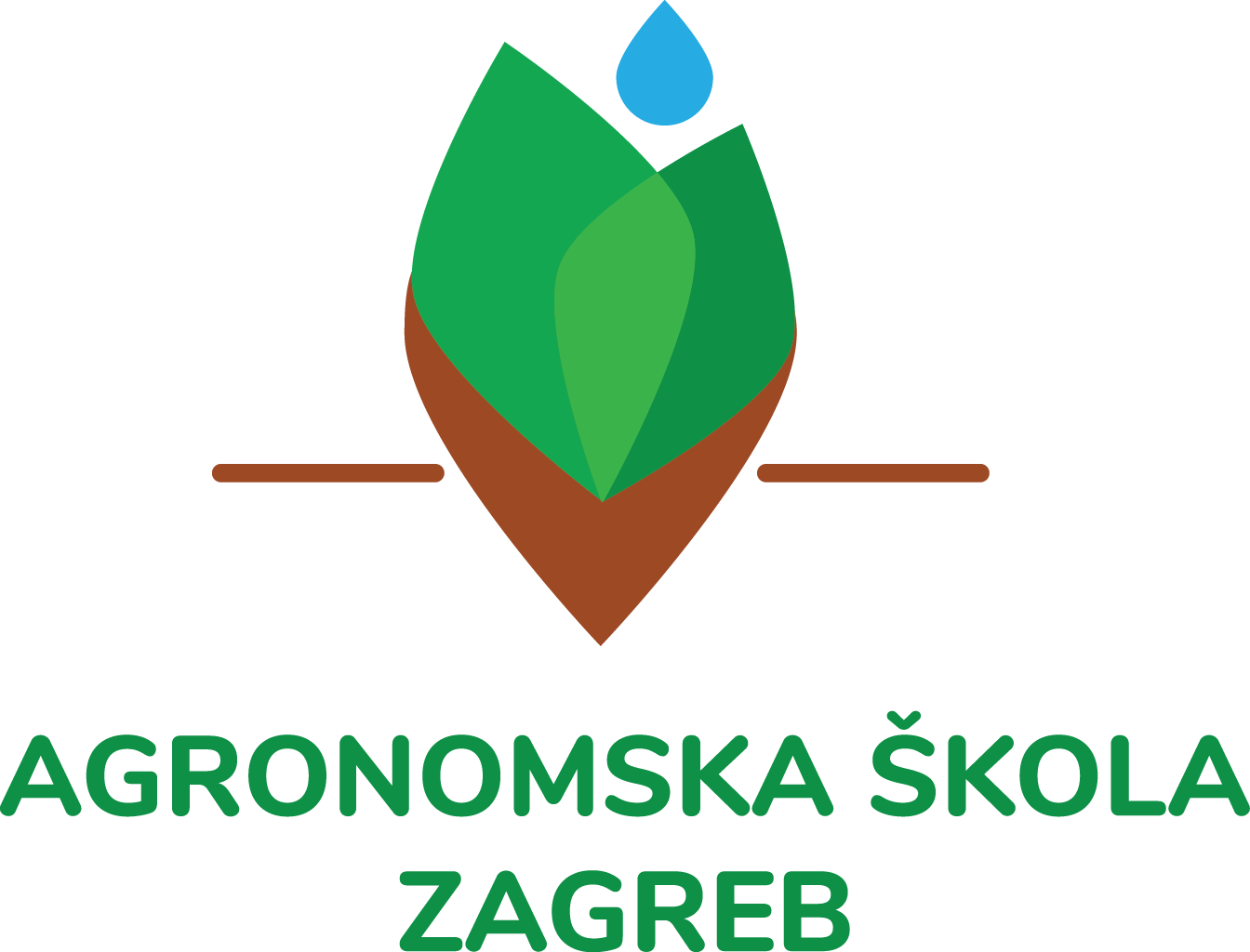 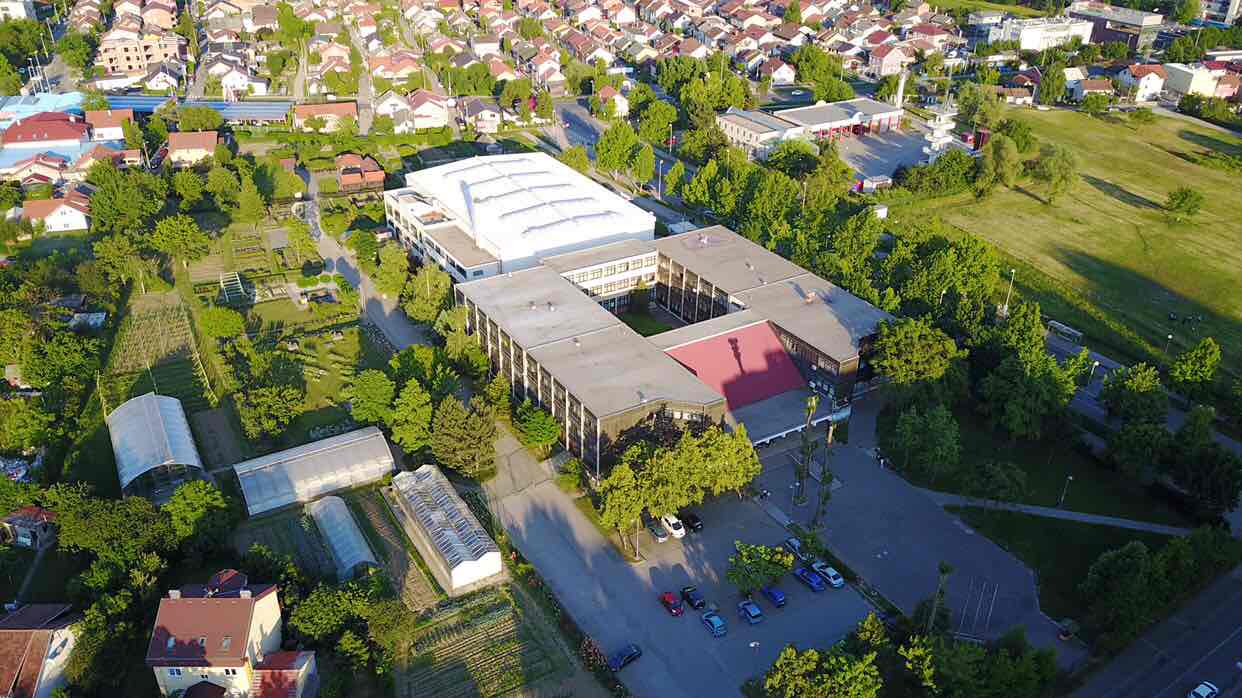 Na temelju članka  28.  Zakona  o  odgoju  i  obrazovanju  u  osnovnoj  i  srednjoj školi  (Narodne novine, broj 87/08, 86/09 i 92/10; 90/11, 5/12, 16/12, 86/12, 126/12, 94/13, 152/14, 7/17 i 68/18), na prijedlog Nastavničkog vijeća, a po pribavljenom mišljenju Vijeća roditelja, Školski  odbor na sjednici održanoj  6. listopada  2023.  donosiŠKOLSKI   KURIKULUMAGRONOMSKE ŠKOLE ZAGREBOdgoj i obrazovanje u Agronomskoj školi Zagreb ostvaruje se  na temelju nacionalnog kurikuluma, nastavnih planova i programa i školskog kurikuluma.Nacionalni kurikulum je temeljni  dokument koji utvrđuje vrijednosti, načela, općeobrazovne ciljeve i ciljeve poučavanja, koncepciju učenja i poučavanja, pristupe poučavanju, obrazovne ciljeve po obrazovnim područjima i predmetima definirane ishodima obrazovanja, odnosno kompetencijama te vrednovanje i ocjenjivanje. Nacionalni kurikulum donosi ministar.Školski kurikulum utvrđuje dugoročni i kratkoročni plan i program škole s izvannastavnim i izvanškolskim aktivnostima, a donosi se na temelju nacionalnog kurikuluma i nastavnog plana i programa rada.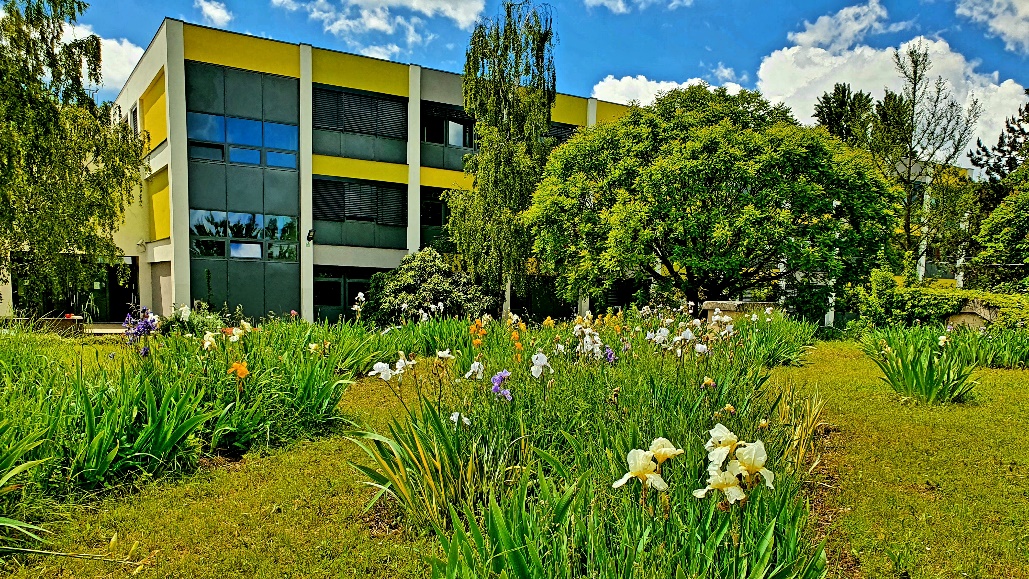 Odgojno-obrazovne vrijednosti, ciljevi, kompetencije i načela određena Nacionalnim okvirnim kurikulumom  pružaju temeljne odrednice za razvoj i rad odgojno-obrazovnih ustanova.Središnji dio Nacionalnoga okvirnoga kurikuluma čine učenička postignuća za odgojno-obrazovna područja, razrađena po odgojno-obrazovnim ciklusima te opisi i ciljevi među predmetnih tema koje su usmjerene na razvijanje ključnih učeničkih kompetencija. Okvirnim GIK-ovima određuje se skup temeljnih odgojno-obrazovnih ishoda/nastavnih sadržaja koje učenici na nacionalnoj razini u pojedinom nastavnom predmetu trebaju ostvariti.Tijekom školske godine u nastavi će se realizirati međupredmetne teme u okviru Kurikuluma međupredmetnih tema koje su razrađeni  prema zajedničkim smjernicama. Svaki od sedam kurikuluma međupredmetnih tema organiziran je po odgojno-obrazovnim ciklusima i domenama. Unutar svakog odgojno-obrazovnog ciklusa i domena navedena su odgojno-obrazovna očekivanja.Život i rad u suvremenom društvu brzih promjena i oštre konkurencije zahtijevaju nova znanja, vještine, sposobnosti, vrijednosti i stavove, tj. nove kompetencije pojedinca, koje stavljaju naglasak na razvoj inovativnosti, stvaralaštva, rješavanja problema, razvoj kritičkoga mišljenja, poduzetnosti, informatičke pismenosti, socijalnih i drugih kompetencija. Njih nije moguće ostvariti u tradicionalnomu odgojno-obrazovnomu sustavu koji djeluje kao sredstvo prenošenja znanja.Načela nacionalnog okvirnog kurikuluma su:visoka kvaliteta odgoja i obrazovanja za svejednakost obrazovnih mogućnosti za sveobveznost općeg obrazovanjahorizontalna i vertikalna prohodnostuključenost svih učenika u odgojno-obrazovni sustavznanstvena utemeljenostpoštivanje ljudskih prava i prava djecekompetentnost i profesionalna etikademokratičnostsamostalnost školepedagoški i školski pluralizameuropska dimenzija obrazovanjainterkulturalizamPomak u kurikularnom  planiranju s prijenosa znanja na razvoj kompetencija znači zaokret u pristupu i načinu programiranja odgoja i obrazovanja.Razvoj nacionalnoga kurikuluma usmjerena na učeničke kompetencije predstavlja jedan od glavnih smjerova kurikulumske politike u europskim i drugim zemljama.Da bi uspješno odgovorila izazovima razvoja društva znanja i svjetskoga tržišta, Europska Unija odredila je osam temeljnih kompetencija zacjeloživotno obrazovanje. Obrazovna politika RH je prihvatila iste temeljne kompetencije. To su:KOMUNIKACIJA NA MATERINSKOM JEZIKU – odnosi se na osposobljenost za pravilno i stvaralačko usmeno i pisano izražavanje i tumačenje koncepata, misli, osjećaja, stavova i činjenica te jezično međudjelovanje u nizu različitih društvenih i kulturnih situacija: obrazovanje, rad, slobodno vrijeme i svakodnevni život; uključuje također razvoj svijesti o utjecaju jezika na druge i potrebi upotrebe jezika na pozitivan i društveno odgovoran način.KOMUNIKACIJA NA STRANIM JEZICIMA – odnosi se na osposobljenost za razumijevanje, usmeno i pisano izražavanje i tumačenje koncepata, misli, osjećaja, stavova i činjenica na stranomu jeziku u nizu različitih kulturnih i društvenih situacija. Značajna je sastavnica ove kompetencije razvijanje vještina međukulturnoga razumijevanja.MATEMATIČKA KOMPETENCIJA I OSNOVNE KOMPETENCIJE U PRIRODOSLOVLJU I TEHNOLOGIJI –matematička se kompetencija odnosi na osposobljenost učenika za razvijanje i primjenu matematičkoga mišljenja u rješavanju problema u nizu različitih svakodnevnih situacija; prirodoslovna se kompetencija odnosi na osposobljenost za uporabu znanja i metodologije kojima se objašnjava svijet prirode radi postavljanja pitanja i zaključivanja na temelju činjenica; tehnološka kompetencija shvaćena je kao osposobljenost za primjenu prirodoslovnoga znanja i metodologije kao odgovor na ljudske potrebe i želje. Osnovne kompetencije u prirodoslovlju i tehnologiji, također, uključuju razumijevanje promjena uzrokovanih ljudskom djelatnošću te odgovornost pojedinca kao građanina.DIGITALNA KOMPETENCIJA – odnosi se na osposobljenost za sigurnu i kritičku upotrebu informacijsko-komunikacijske tehnologije za rad u osobnomu i društvenomu životu te u komunikaciji. Njezini su ključni elementi osnovne informacijsko-komunikacijske vještine i sposobnosti: upotreba računala za pronalaženje, procjenu, pohranjivanje, stvaranje, prikazivanje i razmjenu informacija te razvijanje suradničkih mreža putem interneta.UČITI KAKO UČITI – obuhvaća osposobljenost za proces učenja i ustrajnost u učenju, organiziranje vlastitoga učenja, uključujući učinkovito upravljanje vremenom i informacijama kako u samostalnomu učenju, tako i pri učenju u skupini.SOCIJALNA I GRAĐANSKA KOMPETENCIJA – obuhvaća osposobljenost za odgovorno ponašanje, pozitivan i tolerantan odnos prema drugima, međuljudsku i međukulturnu suradnju, uzajamno pomaganje i prihvaćanje različitosti; samopouzdanje, poštovanje drugih i samopoštovanje; osposobljenost za učinkovito sudjelovanje u razvoju demokratskih odnosa u školi, zajednici i društvu, te djelovanje na načelima pravednosti i mirotvorstva.INICIJATIVNOST I PODUZETNOST - odnosi se na sposobnost pojedinca da ideje pretvori u djelo, a uključuje stvaralaštvo, inovativnost i spremnost na preuzimanje rizika te sposobnost planiranja i vođenja projekata radi ostvarivanja ciljeva. Temelj je za vođenje svakodnevnoga, profesionalnoga i društvenoga života pojedinca. Također, čini osnovu za stjecanje specifičnih znanja, vještina i sposobnosti potrebnih za pokretanje društvenih i tržišnih djelatnosti.KULTURNA SVIJEST I IZRAŽAVANJE – odnosi se na svijest o važnosti stvaralačkoga izražavanja ideja, iskustva i emocija u nizu umjetnosti i medija, uključujući glazbu, ples, kazališnu, književnu i vizualnu umjetnost. Također, uključuje poznavanje i svijest o lokalnoj, nacionalnoj i europskoj kulturnoj baštini i njihovu mjestu u svijetu. Pritom je od ključne važnosti osposobljavanje učenika za razumijevanje kulturne i jezične raznolikosti Europe i svijeta te za njihovu zaštitu kao i razvijanje svijesti učenikâ o važnosti estetskih čimbenika u svakodnevnomu životu.Temeljne  sastavnice Nacionalnoga okvirnoga kurikuluma su:društveno-kulturne i odgojno-obrazovne vrijednosticiljevi koji izražavaju očekivana učenička postignuća tijekom odgoja i  obrazovanja odgovarajući na pitanja: koja znanja svaki učenik treba usvojiti  te koje vještine, sposobnosti i stavove treba razvitinačela kao smjernice odgojno-obrazovne djelatnostimetode, sredstva i oblici rada	odgojno-obrazovna područja kao temeljni sadržajocjenjivanje i vrjednovanje učeničkih postignuća i školeVrijednosti kojima Nacionalni okvirni kurikulum daje osobitu pozornost jesu: znanje, solidarnost, identitet, odgovornost.Odgojno-obrazovni ciljevi su:osigurati sustavan način poučavanja učenika, poticati i unaprjeđivati njihov intelektualni, tjelesni, estetski, društveni, moralni i duhovni razvoj u skladu s njihovim sposobnostima i sklonostimarazvijati svijest učenika o očuvanju materijalne i duhovne povijesno-kulturne baštine Republike Hrvatske i nacionalnoga identitetapromicati i razvijati svijest o hrvatskom    jeziku kao bitnomu čimbeniku hrvatskoga identiteta, sustavno njegovati  hrvatski standardni (književni) jezik u svim područjima, ciklusima i svim razinama odgojno-obrazovnoga sustavaodgajati i obrazovati učenike u skladu s općim kulturnim i civilizacijskim vrijednostima, ljudskim pravima te pravima djece, osposobiti ih za življenje u multikulturnom svijetu, za poštivanje različitosti i toleranciju te za aktivno i odgovorno sudjelovanje u demokratskomu razvoju društvaosigurati učenicima stjecanje temeljnih (općeobrazovnih) i strukovnih kompetencijaosposobiti učenike za život i rad u promjenjivu društveno-kulturnomu kontekstu prema zahtjevima tržišnoga gospodarstva, suvremenih informacijsko-komunikacijskih tehnologija, znanstvenih spoznaja i dostignućakod učenika poticati i razvijati samostalnost, samopouzdanje, odgovornost i kreativnost osposobiti učenike za cjeloživotno učenjeNavedene vrijednosti i ciljevi trebaju biti povezani sa sadržajima temeljnoga obrazovanja i svakodnevnoga školskoga života. Vrijednosti i opći ciljevi odgoja i obrazovanja, koji proizlaze iz vrijednosti, obvezni su za sve učitelje, nastavnike i stručne suradnike, u svim odgojno-obrazovnim ciklusima, područjima i predmetima, školskim i izvanškolskim aktivnostima. Da bi škole mogle pridonositi ostvarivanju vrijednosti i ciljeva, trebaju surađivati s obiteljima i lokalnim zajednicama.Nacionalni okvirni kurikulum je osnova za izradbu nastavnoga plana primjerenoga opterećenju učenika, razradbu predmetne strukture unutar odgojno-obrazovnoga područja, određivanje predmeta i modula jezgrovnog i diferenciranog (razlikovnoga) kurikuluma (izbornih predmeta i modula), te školskoga kurikuluma.Agronomska škola Zagreb u Zagrebu ima tradiciju dugu 79 godina u obrazovanju učenika za strukovne kvalifikacije u poljoprivredi. Djeluje kao samostalna obrazovna ustanova za stjecanje srednjoškolskog obrazovanja za četverogodišnje i trogodišnje strukovne kvalifikacije u sustavu redovnog i cjeloživotnog obrazovanja.   Najveća je u obrazovnom sektoru poljoprivrede u Republici Hrvatskoj po broju učenika i jedina je koja obrazuje učenike samo za poljoprivredna zanimanja. U školskoj godini 2023./2024. Škola broji  466 učenika raspoređenih u 20 razrednih odjela.Četiri obrazovna programa u četverogodišnjem trajanju i tri obrazovna programa u trogodišnjem trajanju izvode se u suvremeno opremljenim školskim učionicama, školskim praktikumima u školi, školskom vrtu koji proglašen najljepšim srednjoškolskim vrtom. U školi se posebna važnost pridaje usvajanju potrebnih znanja i vještina bitnih za stjecanje strukovnih kompetencija  koje odgovaraju potrebama tržišta rada. Pored hrvatskih institucija prepoznala nas je i Europska unija kao ustanovu koja obrazuje učenike za primjenu novih tehnologija u poljoprivredi i pritom čuva prirodne resurse, njeguje tradiciju hrvatskog ruralnog prostora i valorizira ga kroz agroturističku ponudu na obiteljskim poljoprivrednim gospodarstvima. Agronomska škola Zagreb nalazi se na području gradske četvrti Gornja Dubrava a Zagreb kao kulturno, znanstveno, gospodarsko, političko i administrativno središte Republike Hrvatske s gustom koncentracijom stanovništva, povoljnim prometnim položajem, snažnim industrijskim razvojem posebno u području prehrambene tehnologije bitni su potencijali u razvojnoj strategiji Zagreba i Zagrebačkog prstena. Navedene okolnosti upućuju na potrebe Grada Zagreba i okolice za razvoj poljoprivrede odnosno edukacije stručnjaka u uzgoju bilja i domaćih životinja na ekološki prihvatljiv način te hortikulturno oblikovanje okoliša u urbanom i ruralnom prostoru. Agronomska škola Zagreb potiče i pridružuje se svim inicijativama i projektima koji imaju za cilj unaprijediti kvalitetu života u okruženju. Učenici kroz brojne izvannastavne aktivnosti sudjeluju na izložbama, sajmovima, edukacijskim radionicama za građanstvo i raznim manifestacijama koje se održavaju u gradu i izvan grada. Središte  i  polazište  rada  na  sadržajima  školskog  kurikuluma  su  potrebe  i  interesi  naših  učenika,  roditelja  i  lokalne  zajednice.  Aktivnosti  su  planirane  na  načelima  individualizma,  nepristranosti  i  interdisciplinarnosti. Bitne  pretpostavke  ostvarivanja ciljeva  postavljenih  u  kurikulumu  su:  visoke stručne kompetencija naših nastavnika  koji se kontinuirano usavršavaju i nadopunjuju kroz cjeloživotno učenje, stručno usavršavanje u školi i izvan škole, kontinuirana, pravovremena i kvalitetna suradnja roditelja i škole, kroz individualne razgovore, roditeljske sastanke, Vijeće roditelja, školske manifestacije kvalitetna suradnja  učenika i nastavnika, kroz redovnu nastavu, dodatnu i dopunsku nastavu, Vijeće učenika, izvanučioničku nastavu, izvannastavne aktivnosti, rad s učenicima s posebnim odgojno obrazovnim potrebama; učenicima s teškoćama i darovitim učenicimasuradnja nastavnika međusobno;  kroz stručna vijeća, razredna vijeća, nastavničko vijeće, međusobne  posjete nastavi, rad u raznim povjerenstvima škole suradnja s lokalnom zajednicom; podrška i pomoć lokalne zajednice,  suorganizacija izložbi, sajmova i manifestacija važnih za promociju škole suradnja s gospodarstvima u kojima učenici realiziraju dio praktične nastave, stručne prakse, izvanučioničke  nastave.  Školski  kurikulum  dostupan  je  na  mrežnim  stranicama  škole  svim  učenicima,  roditeljima  i  svima  zainteresiranim  za  rad  i  život  naše  škole. 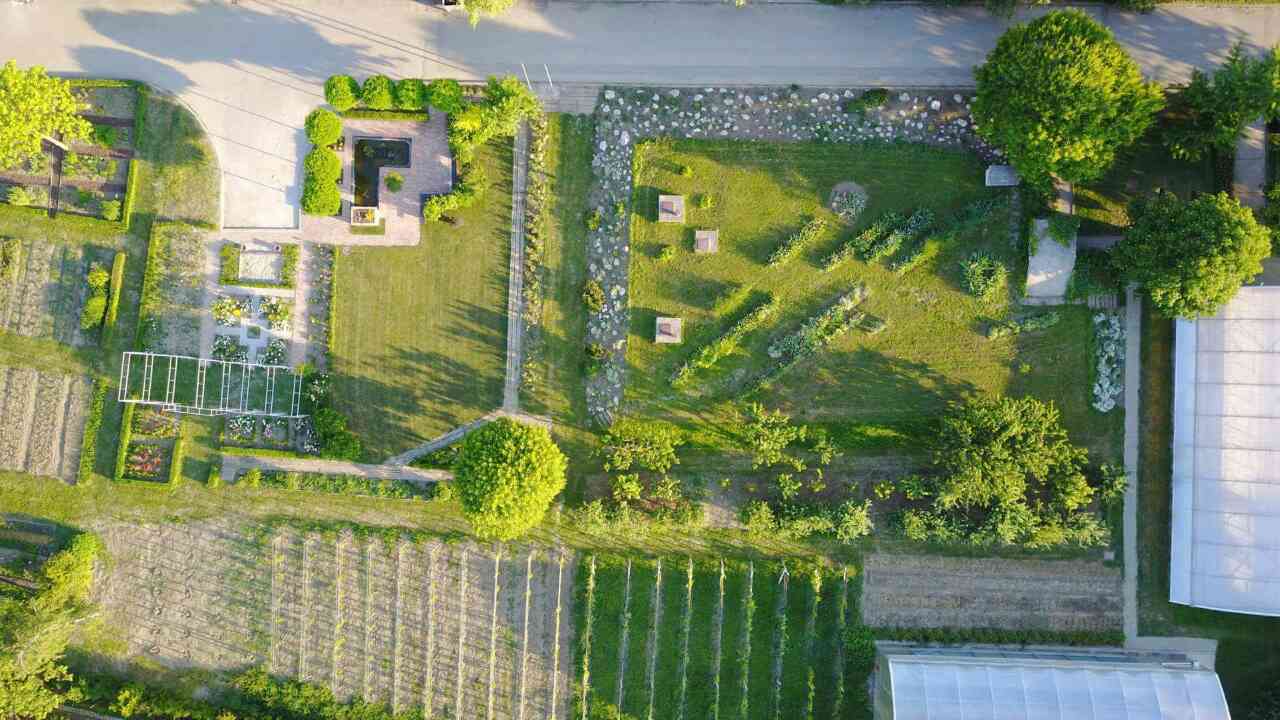 Dugoročni cilj škole je ostvariti kvalitetan odgoj i obrazovanje usmjeren na učeničke kompetencije s naglaskom na vrijednosti: znanje, solidarnost, identitet, odgovornost.Prioritetni razvojni ciljevi škole tijekom školske godine 2023./2024. su: Podizati kvalitetu nastavnog procesa kroz metode rada u kojima je učenik u središtu procesa kao subjekt Pratiti nove tehnološke promjene i usklađivati ih s promjenama na tržištu rada.Europski razvojni plan Agronomske škole Zagreb je dokument u kojem je predstavljen opći pregled potreba Agronomske škole Zagreb i dugoročna strategija razvoja te modernizacije ustanove u smislu razvoja kvalitete i internacionalizacije.Sadržaj:Opis postojeće situacijePotrebe i ciljeviPlan aktivnostiPredviđeni utjecaj na kvalitetu obrazovanja1. OPIS POSTOJEĆE SITUACIJEŠkola se razvija kao obrazovna ustanova koja školuje stručnjake u području poljoprivrede prvenstveno za potrebe Grada Zagreba i zagrebačkog prstena, ali i šire. Agronomska škola Zagreb učenicima i polaznicima obrazovanja odraslih osigurava kompetencije važne za: proizvodnju hrane za potrebe stanovnika Grada Zagreba i Zagrebačke županije  i šire očuvanje prirodnih resursa ruralnog i urbanog prostora Grada Zagreba i Zagrebačke županije i šireStručne kompetencije učenici i polaznici obrazovanja odraslih stječu na školskom vrtu površine cca 2 ha što je dovoljno za kvalitetnu provedbu praktične nastave, ali bi  povećanje površina  pružile nove mogućnosti u kontekstu  kvalitetnije praktične nastave i razvoja regionalnog centra kompetentnosti u području hortikulture i agroturizma.S obzirom na  smanjene mogućnosti sudjelovanja u različitim edukacijskim događanjima te ograničene mogućnosti razvoja dijaloga na međunarodnoj razini potrebna je internacionalizacija i modernizacija ustanove. Potrebno je  unaprijediti međunarodnu dimenziju obrazovanja i osposobljavanja u području hortikulture i agroturizma.   2. POTREBE I CILJEVIPotreberazvoj ustanove  kao regionalnog centra kompetentnosti u području hortikulture, agroturizma i urbane poljoprivrederazvoj novih metoda i pristupa vezanih za jačanje odgojno obrazovnog procesa posebno kroz Online nastavu, osobito u realizaciji praktične nastave promocija vještina učenika strukovnih programa, modernizacija i promicanje strukovnog obrazovanja i vještina razvoj jezičnih i IKT kompetencija nastavnika i učenikaveća međukulturalna osviještenost nastavnika i učenika Ciljeviizgraditi regionalni centar kompetentnosti u području hortikulture i agroturizmaunaprijediti kvalitetu obrazovanja kroz međunarodnu dimenziju obrazovanja i osposobljavanja,unaprijediti stupanj ključnih kompetencija i vještina, posebno u odnosu na njihovu važnost za tržište rada i njihov doprinos kohezivnom društvu, osobito širenjem mogućnosti za obrazovnu mobilnost te jačanjem suradnje između svijeta obrazovanja i osposobljavanja i svijeta rada sudjelovati u manifestacijama koje promiču strukovno obrazovanje na nacionalnoj i europskoj razini - Europski tjedan vještina stečenih u strukovnom obrazovanju i osposobljavanjupoticati poboljšanja kvalitete, izvrsnost u inovacijama i internacionalizaciju na razini ustanoveunaprijediti usklađenost EU i nacionalnih alata za priznavanje ishoda učenja s ciljem kako bi se osigurala lakša prenosivost i međugranično priznavanjerazviti i poboljšati i digitalne kompetencije nastavnika i učenika razviti europsku dimenziju školepoticati međukulturnu osviještenost nastavnika i učenika 3. PLAN AKTIVNOSTIAgronomska škola Zagreb planira sukladno  Programu razvoja sustava strukovnog obrazovanja i osposobljavanja, a u skladu akcijskim planom o provedbi  Programa sudjelovati na relevantnim mjerama i tako sudjelovati u :modernizaciji sektorskog kurikulumaizradi kurikuluma za stjecanje strukovnih kvalifikacija u području poljoprivrederazvijanju novih obrazovnih programa / kvalifikacije kroz projekt „ Modernizacija sustava strukovnog obrazovanja i osposobljavanja“ koji provodi ASOO izradi standarda kvalifikacija u obrazovnom sektoru poljoprivrede - „ Modernizacija sustava strukovnog obrazovanja i osposobljavanja“ poticanju rada s učenicima s posebnim potrebamadarovitim učenicima omogućiti dodatne sadržaje kroz projekte mobilnosti, sudjelovanja na natjecanjima i smotrama kao što je WorldSkills Croatia i European Vocational Skills Week. učenicima s teškoćama osigurati podršku stručnjaka iz udruga koje skrbe o djeci s teškoćamajačanju prostornih, materijalnih i kadrovskih uvjeta škole (materijalni i kadrovski uvjeti su poboljšani kroz energetsku obnovu zgade i dalje su u tijeku)unaprjeđenju modela učenja temeljenog na ishodima učenja i potreba tržišta radjačanju sustava osiguranja kvalitete u strukovnom obrazovanju i osposobljavanju u području poljoprivredejačanju sustava trajnog profesionalnog razvoja nastavnikapodizanju  privlačnosti strukovnog obrazovanja u području poljoprivredejačanju mobilnosti te zapošljavanju učenika u strukovnom obrazovanjupokretanju program praćenja učenika nakon završetka školovanja u suradnji s Agencijom za strukovno obrazovanje i obrazovanje odraslih u sklopu EQAVET NRP projektapoticanju razvoj mekih vještina (soft skillls) svih dionika u sustavu s ciljem jačanja društvenih i komunikacijskih vještina, osobnih navika i stavova, te poticanja optimizma i empatijepozicioniranju škole kao mjesto nulte stope tolerancije na nasilje kroz projekte i kampanje kao što je nacionalna kampanja „NE govoru mržnje na internetu“, „Dislajkam mržnju na Facebooku“ i drugeI ove nastavne godine uključivanje u  platformu „BIOučenik Agronomske škole Zagreb“ s ciljem da bivši učenici ostanu u kontaktu sa ŠkolomMobilnost učenika i nastavnika je važan dio razvoja i modernizacije ustanove. Stoga se planira veći broj međunarodnih aktivnosti sa VET ustanovama u inozemstvu kao i suradnja s predstavnicima gospodarskog sektora.Planirane aktivnosti mobilnosti:Mobilnost učenika i nastavnika u projektima mobilnosti u okviru programa Erasmus+  Ključna aktivnost 1 (KA 1) Aplikacija na javni poziv  AMPRU za ERASMUS+ akreditacijuStrateška partnerstva u projektima u okviru programa  Erasmus+ Ključna aktivnost 2 (KA2).Prijava na javni poziv za akreditaciju Erasmus  za novo programsko razdoblje  2021.-2027.Sudjelovanje nastavnika na TCA seminarima koje organizira Agencija za mobilnost i programe Europske unijeeTwinning projekti za učenike i nastavnike - u okviru Javnih poziva od stane Agencije za mobilnost i programe Europske unijeEuropski socijalni fond – sudjelovanje na natječajima Europske unije u okviru Javnih poziva od strane provedbenih tijela – Ministarstvo znanosti i obrazovanja i Agencija za strukovno obrazovanje i obrazovanje odraslihSudjelovanje na seminarima i webinarima u svrhu informiranja nastavnika o uspješnoj provedi svih projektnih aktivnosti Imenovanje Odbora za pisanje i provedbu EU projekta- na razini Škole formirat će se Odbor za pisanje i provedbu EU projekata, a osnovna zadaća Odbora bit će priprema projekata sukladno raspisanim javnim pozivima, kao i sama provedba po njihovu odobrenju. Članovi Odbora bit će ravnatelj, nastavnici općeobrazovnih predmeta, nastavnici strukovnih predmeta i administrativno osoblje. Ovisno o vrsti javnog poziva formirat će se projektni timovi.Tijekom i nakon navedenih aktivnosti predviđena je učinkovita diseminacija rezultata i stečenih znanja provođenjem radionica i prezentacija te objavljivanjem na web stranici škole i društvenim mrežama.4. PREDVIĐENI UTJECAJ NA KVALITETU OBRAZOVANJAUtjecaj na učenikeIzvođenjem navedenih aktivnosti predviđa se sljedeći utjecaj na učenike:atraktivniji programi za učenikebolji obrazovni rezultativeća mogućnost zapošljavanjarazvoj jezičnih kompetencijaveća međukulturalna osviještenostaktivnije sudjelovanje u društvuveća svijest o vrijednostima EU-amotivacija za nastavak školovanjaUtjecaj na osobljeIzvođenjem navedenih aktivnosti predviđa se sljedeći utjecaj na osoblje:primjena novih metodologije i pedagoški pristupi, s naglaskom na ključne kompetencijamakorištenje inovativnih pedagoških pristupa usmjerenih na učenikaunaprjeđenje jezičnih i ICT kompetencija osobljaintegracija projektom stečenih kompetencija i iskustava osoblja u strateški razvoj ustanoverazmjena iskustava i primjera dobre prakse unutar EU prostorastvaranje poticajne radne klime i kulture suradnje i uvažavanja, partnerstvo u odgoju i obrazovanjuinovativnost i usklađivanje s EU standardima te jačanje nacionalne kulture i svijesti o pripadnosti europskom kulturnom krugupoboljšanje poučavanja i učenja IKT kroz otvorene obrazovne resurseunaprjeđenje upravljačkih kompetencija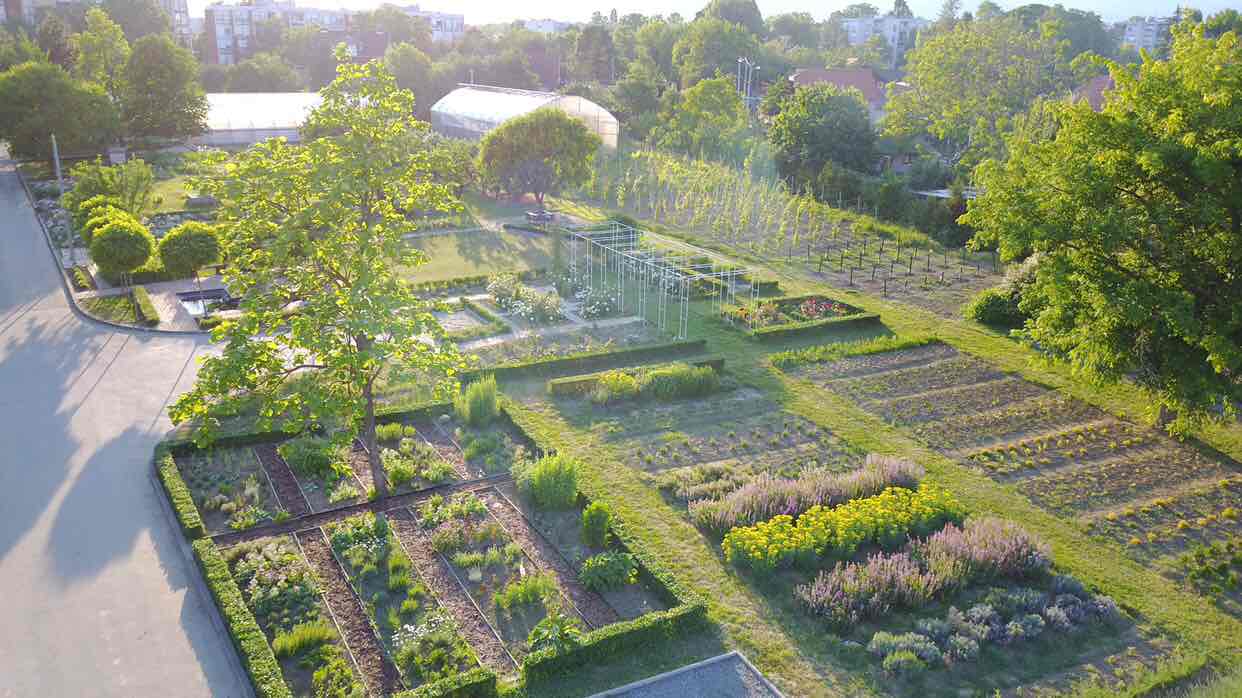 Školski vrt - učionica na otvorenom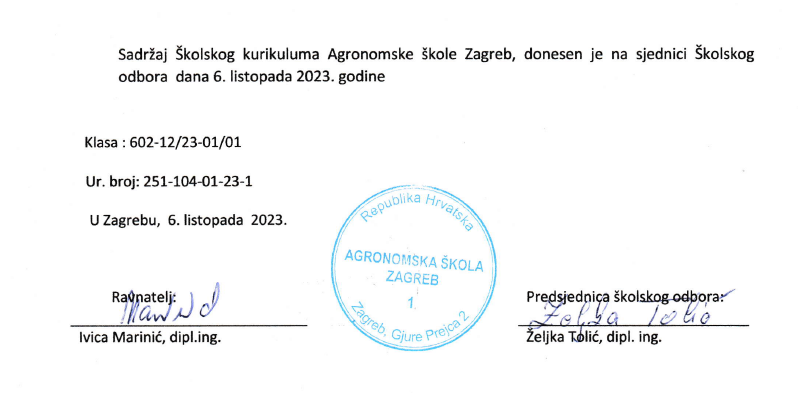 SadržajUVOD U ŠKOLSKI KURIKULUM PROFIL ŠKOLE1.Identifikacijski podatciIdentifikacijski podatciIdentifikacijski podatciNaziv škole:Agronomska škola ZagrebAgronomska škola ZagrebAdresa, županija:Gjure Prejca 2 / Grad ZagrebGjure Prejca 2 / Grad ZagrebTelefon 01/2992133 01/2992133 Fax01/298867001/2988670Mrežna adresa Www.agronomska-skola-zg.skole.hrWww.agronomska-skola-zg.skole.hrE-adresaured@agronomska-skola-zg.skole.hrured@agronomska-skola-zg.skole.hrŠifra ustanove:21-114- 54221-114- 5422.Podaci o razrednim odjelima i učenicimaPodaci o razrednim odjelima i učenicimaPodaci o razrednim odjelima i učenicimaBroj razrednih odjela:Broj razrednih odjela:20Broj učenika:Broj učenika:4663.Podaci o zaposlenimaPodaci o zaposlenimaPodaci o zaposlenimaUkupno zaposlenihUkupno zaposlenih63Broj nastavnikaBroj nastavnika49Broj nastavnika općeobrazovnih predmetaBroj nastavnika općeobrazovnih predmeta23Broj nastavnika strukovne nastaveBroj nastavnika strukovne nastave26Suradnika u nastaviSuradnika u nastavi1Pomoćnik u nastaviPomoćnik u nastavi2Stručnih suradnikaStručnih suradnika3Upravno osoblje- ravnateljUpravno osoblje- ravnatelj1Administrativno – tehničkog osobljaAdministrativno – tehničkog osoblja74.Stručno razvojna službaStručno razvojna službaStručno razvojna službaRavnateljRavnateljIvica Marinić, dipl. ing.TajnicaTajnicaDunja Đermanović, dipl. iur.PedagoginjaPedagoginjaSanja Wagmann, dipl. pedagogSocijalna pedagoginjaSocijalna pedagoginjaDanijela Jambrečina, mag.paed.soc.Voditeljica nastaveVoditeljica nastaveSanja Lubina dipl. ing. agr. Voditeljica praktične nastaveVoditeljica praktične nastaveLucija Baškarić, dipl.ing.agr.Voditeljica obrazovanja odraslihVoditeljica obrazovanja odraslihŽeljka Tolić, dipl. ing. agr.KnjižničarkaKnjižničarkaKatarina Knežević, dipl.bibl.5.Obrazovni sektor :Obrazovni sektor :Obrazovni sektor :Obrazovni sektor :Poljoprivreda, prehrana i veterinaPoljoprivreda, prehrana i veterinaObrazovno područje :Obrazovno područje :Obrazovno područje :Obrazovno područje :PoljoprivredaPoljoprivreda Programi i trajanje obrazovanja po programima  Programi i trajanje obrazovanja po programima  Programi i trajanje obrazovanja po programima  Programi i trajanje obrazovanja po programima  Programi i trajanje obrazovanja po programima  Programi i trajanje obrazovanja po programima 1. Za redovne učenike1. Za redovne učenike1. Za redovne učenikeČetverogodišnja zanimanjaČetverogodišnja zanimanjaAgrotehničar Agrotehničar Poljoprivredni tehničar vrtlarPoljoprivredni tehničar vrtlarPoljoprivredni tehničar fitofarmaceutPoljoprivredni tehničar fitofarmaceutAgroturistički tehničarAgroturistički tehničarTrogodišnja zanimanjaCvjećarCvjećarVrtlarVrtlarPoljoprivredni gospodarstvenikPoljoprivredni gospodarstvenik2. Za  polaznike obrazovanja odraslih2. Za  polaznike obrazovanja odraslih2. Za  polaznike obrazovanja odraslih2. Za  polaznike obrazovanja odraslih2. Za  polaznike obrazovanja odraslihČetverogodišnja zanimanjaČetverogodišnja zanimanjaAgrotehničarAgrotehničarPoljoprivredni tehničar vrtlarPoljoprivredni tehničar vrtlarPoljoprivredni tehničar fitofarmaceutPoljoprivredni tehničar fitofarmaceutAgroturistički tehničarAgroturistički tehničarTrogodišnja zanimanjaTrogodišnja zanimanjaCvjećarCvjećarVrtlarVrtlarVoćar, vinogradar, vinarVoćar, vinogradar, vinarOsposobljavanje Osposobljavanje Pčelar/icaPčelar/icaCvjećar/ka – Aranžer/kaCvjećar/ka – Aranžer/kaProizvođač/ ica cvijeća u zaštićenim prostorimaProizvođač/ ica cvijeća u zaštićenim prostorimaProizvođač/ ica povrća u hidroponijiProizvođač/ ica povrća u hidroponijiProizvođač/ ica povrća u  zaštićenim prostorimaProizvođač/ ica povrća u  zaštićenim prostorimaProizvođač/ ica ljekovitog biljaProizvođač/ ica ljekovitog biljaRezač/ica voćakaRezač/ica voćakaVoditelj/ca agroturističkog gospodarstvaVoditelj/ca agroturističkog gospodarstvaUzgajivač / ica i prerađivač / ica ljekovitog i aromatičnog biljaUzgajivač / ica i prerađivač / ica ljekovitog i aromatičnog biljaProizvođač/ ica povrća u zaštićenim i otvorenim prostorima Proizvođač/ ica povrća u zaštićenim i otvorenim prostorima VRIJEDNOSTI, NAČELA, KOMPETENCIJE, ODGOJNO-OBRAZOVNI CILJEVI NACIONALNOG OKVIRNOG KURIKULUMAODREDNICE  ŠKOLSKOG  KURIKULUMADUGOROČNI I KRATKOROČNI CILJEVI ŠKOLEMISIJA I VIZIJA ŠKOLE Misijarazvijati fleksibilno  strukovno obrazovanje i osposobljavanje u obrazovnom području poljoprivrede koje će biti privlačno, inovativno, relevantno i usklađeno s  promjenjivim potrebama tržišta rada. osposobiti samostalne, odgovorne i sretne mlade ljude obogaćene znanjem, prijateljstvom i samopoštovanjem.razvijati fleksibilno  strukovno obrazovanje i osposobljavanje u obrazovnom području poljoprivrede koje će biti privlačno, inovativno, relevantno i usklađeno s  promjenjivim potrebama tržišta rada. osposobiti samostalne, odgovorne i sretne mlade ljude obogaćene znanjem, prijateljstvom i samopoštovanjem.Vizijabiti regionalni centar izvrsnosti u području hortikulture, agroturizma i urbane poljoprivrede s jasno definiranim ishodima učenja usmjerenim prema stjecanju kompetencija za osobni i profesionalni razvoj te nastavak obrazovanja i cjeloživotnog učenja.biti regionalni centar izvrsnosti u području hortikulture, agroturizma i urbane poljoprivrede s jasno definiranim ishodima učenja usmjerenim prema stjecanju kompetencija za osobni i profesionalni razvoj te nastavak obrazovanja i cjeloživotnog učenja.EUROPSKI RAZVOJNI PLAN ŠKOLSKI RAZVOJNI PLANPRIORITET.PODRUČJECILJEVIMETODE I AKTIVNOSTI ZA OSTVARIVANJE CILJEVANUŽNI RESURSI(financijski, organizacijski …)DATUM DO KOJEG ĆE SE CILJ OSTVARITINADLEŽNA OSOBAMJERLJIVI POKAZATELJI OSTVARIVANJA CILJEVAPOUČAVANJE I UČENJE          IPOSTIGNUĆA UČENIKA I ISHODI UČENJAPLANIRANJE I PROGRAMIRANJE RADAMATERIJALNI UVJETI I LJUDSKI POTENCIJALIUPRAVLJANJE I SURADNJA Kontinuirani rad na podizanju kvalitete nastavnog procesa kroz metode rada u kojima je učenik u središtu procesa kao subjekt Modernizacija sektorskog kurikulumaUlaganje u ljudske potencijale - cjeloživotno učenje i obrazovanje i kroz Europski razvojni plan škole;Razvoj ustanove kao regionalnog centra kompetentnosti u području hortikulture i agroturizma razvojem digitalnih i jezičnih kompetencija nastavnika i učenikaSuradnja s lokalnom zajednicom i roditeljimaSuradničko učenje, Grupni rad, Samostalni istraživački radovi. Potenciranje individualnih kapaciteta i mogućnosti učenika (kognitivne i sve druge) korištenjem različitih metoda i tehnika/ tehnologija koje su bliske učenicima (i u skladu s razvojnim okolnostima), kako bi učenici otkrili načine učenja koji njima individualno najviše odgovaraju Unaprjeđenje modela učenja temeljenog na ishodima učenja Projekti mobilnosti u kojima sudjeluju nastavnici i učenici; seminari; Erasmus +Jačanje prostornih (unutarnje i vanjske površine), materijalnih (IT oprema, e-škola) kadrovskih uvjeta škole i permanentnog usavršavanja nastavnika oslanjanjem na vlastite resurse škole, ali i na suradnju na nacionalnoj i EU raziniPrisutnost u medijima, informiranje putem web stranice škole, društvenih mreža, preporukama; posjetom i aktivnom potporom lokalne zajednice i roditelja manifestacijama škole na kojima učenici prezentiraju stečena znanja i vještine Prenošenje primjera dobre prakse i iskustava prezentacijama metoda rada i ishoda usavršavanja na stručnim aktivima i NV i drugdje na školskoj, nacionalnoj i EU raziniUsavršavanja metoda u realizaciji praktične nastave kroz projekte mobilnosti ako epidemiološka situacija to dozvoli (MZO, ASOO, AZOO, EU i sl.) i razmjena primjera dobre prakseSeminari, projekti i natječaji u organizaciji ASOO, MZO AZOO i srodnih institucijaSuradnja s lokalnom zajednicom,Projekti u suradnji s ASOO, MZO, ERASMUS + projektiPozivi predstavnicima Lokalne zajednice i šire zajednice, roditeljima Tijekom školske godine, ali i kao dugoročni razvojni plan 3-5 godinaTijekom školske godine, ali i kao dugoročni razvojni plan 3-5 godinaTijekom školske godine, ali i kao dugoročni razvojni plan 3-5 godinaTijekom školske godine, ali i kao dugoročni razvojni plan 3-5 godinaPredmetni nastavnici, pedagoginja, socijalna pedagoginja, roditeljiVoditelji Stručnih vijeća u Školi; Voditelji programskih vijeća, ravnateljPredmetni nastavnici, pedagoginja, socijalna pedagoginja, roditelji; Voditelji Stručnih aktiva u školi; Voditelji programskih vijećaRavnatelj, razrednici, pedagoginja, socijalna pedagoginja, roditelji; Voditelji Stručnih vijeća u školiRavnatelj, nastavnici, pedagoginja, socijalna pedagoginja, Voditelji stručnih vijeća u školiVeće samopouzdanje i bolji uspjeh učenikaBolji uspjeh učenika i veća motiviranost za rad I nastavak školovanjaUčenici - kritički I aktivni građani (RH I EU)Veće samopouzdanje i bolji uspjeh učenikaBolji uspjeh učenika i veća motiviranost za rad I nastavak školovanjaUčenici - kritički I aktivni građani (RH I EU)Veće samopouzdanje i bolji uspjeh učenikaBolji uspjeh učenika i veća motiviranost za rad I nastavak školovanjaUčenici - kritički I aktivni građani (RH I EU)Veće samopouzdanje i bolji uspjeh učenikaBolji uspjeh učenika i veća motiviranost za rad I nastavak školovanjaZadovoljstvo roditelja Učenici - kritički I aktivni građani (RH I EU)IZBORNI  STRUKOVNI  MODULI - AGROTEHNIČARZaštićeni prostori i tehnologije cvijeća, povrća i gljivaŽeljka Tolić2 a1+1vMelioracijeTomislav Mikulčić 2 a1+1vZaštićeni prostori i tehnologije cvijeća, povrća i gljivaŽeljka Tolić3 a1+1vAmpelografija i tehnologija proizvodnje vina Antonela Birkić3 a1+1vSamostalno vođenje gospodarstvaNovka Tanijer3 a1+1vUzgoj ljekovitog i začinskog biljaLada Piljac - Kosović4 a1+1vGotovi proizvodi biljnog podrijetlaŽeljka Tolić4 a1+1vVježbenička tvrtkaNovka Tanijer4 a1+1vAktivnost, program IZBORNI STRUKOVNI MODUL  ZAŠTIĆENI PROSTORI I TEHNOLOGIJE UZGOJA POVRĆA,CVIJEĆA I GLJIVACiljevi aktivnosti Samostalno uzgojiti povrće, cvijeće i gljive u zaštićenim prostorimaUsvojiti osnovna načela o prednostima uzgoja povrća  u zaštićenim prostorima i specifičnostima poljoprivredne proizvodnje u zaštićenim prostorima. Osmisliti i razviti poslovnu ideju uz primjenu novih tehnologija uzgoja u zaštićenim prostorima Potaknuti učenike na kreativnost i timski rad.Namjena aktivnosti Aktivnost je namijenjena učenicima 3a i 2a razrednih odjela, kvalifikacije Agrotehničar. Nositelji aktivnosti Željka Tolić, dipl. ing.                                                                              Način realizacije Projektna nastava, istraživački rad, prezentacija teme. Vremenik aktivnosti Aktivnost se provodi tijekom školske godine.Način vrednovanja Elementi: usvojenost i razumijevanje nastavnog sadržaja, primjena nastavnog sadržaja, samostalni rad, vježbe. Detaljni troškovnik Troškovi organizacije i provedbe prema Zakonu o odgoju i obrazovanju u osnovnoj i srednjoj školi. Aktivnost, program IZBORNI STRUKOVNI MODUL  AMPELOGRAFIJA I TEHNOLOGIJA PROIZVODNJE VINACiljevi aktivnosti Ovladati tehnologijom proizvodnje loznih cjepova, prepoznati po ampelografskim obilježjima vinske i  stolne kultivare  i samostalno proizvesti bijelo i crno vino .Usvojiti osnovna načela  o sortimentu i ampelotehnici za pojedine sorte. Odabrati podlogu s obzirom na podneblje, sortu i cilj uzgoja. Proširiti vještine i znanje upravljanja podrumom, vođenje procesa proizvodnje vina. Potaknuti učenike na kreativnost i timski rad.Namjena aktivnosti Aktivnost je namijenjena učenicima 3a razreda, kvalifikacije Agrotehničar. Nositelji aktivnosti Antonela Birkić,, mag ing.agr.                                                                      Način realizacije Projektna nastava, istraživački rad, prezentacija teme.                                                                                                                                   Vremenik aktivnosti Aktivnost se provodi tijekom školske godine.Način vrednovanja Elementi: usvojenost i razumijevanje nastavnog sadržaja, primjena nastavnog sadržaja, samostalni rad, vježbe. Detaljni troškovnik Troškovi organizacije i provedbe prema Zakonu o odgoju i obrazovanju u osnovnoj i srednjoj školi. Aktivnost, program IZBORNI STRUKOVNI MODUL MELIORACIJECiljevi aktivnosti Upoznati učenike s osnovnim pojmovima u melioracijamaRazlikovati tipove melioracija i važnost za biljnu proizvodnjuOsposobiti učenike za izradu manje zahtjevnih sustava za navodnjavanje Omogućiti stjecanje osnovnih znanja mjerenja u geodezijiRazviti kreativnost učenika i svijest o važnosti navodnjavanja i mogućnostima samozapošljavanja kroz razvoj vještina izrade sustava za navodnjavanjeNamjena aktivnosti, Za učenike drugog razreda zanimanje Agrotehničar Nositelji  aktivnosti, Tomislav Mikulčić, dipl. ing. agr.Način realizacije Kroz praktične vježbe u školskom vrtu, metode poučavanja i demonstracije,Grupni rad, rad u parovima, individualni rad, istraživački rad uz poštivanje svih epidemioloških mjeraVremenik  aktivnosti, Tijekom školske godineNačin vrednovanja Opisno vrednovanje, vrednovanje praktičnih vježbi, sudjelovanje na prigodnim manifestacijama.Detaljan troškovnik Troškovi organizacije i provedbe prema Zakonu o odgoju i obrazovanju u osnovnoj i srednjoj školi.Aktivnost, program IZBORNI STRUKOVNI MODUL  GOTOVI PROIZVODI U POLJOPRIVREDICiljevi aktivnosti Samostalno uzgojiti i preraditi povrće i voćeUsvojiti osnovna načela o prednostima samostalnog uzgoja povrća i voća za preradu. Osmisliti i razviti poslovnu ideju uz primjenu novih tehnologija prerade, pakiranja i ambalaže gotovih proizvoda biljnog podrijetla u poljoprivredi. Potaknuti učenike na kreativnost i timski rad.Namjena aktivnosti Aktivnost je namijenjena učenicima 4.a razrednih odjela, kvalifikacije Agrotehničar. Nositelji aktivnosti Željka Tolić, dipl. ing.                                                                              Način realizacije Projektna nastava, istraživački rad, prezentacija teme uz poštivanje svih epidemioloških mjera . Vremenik aktivnosti Aktivnost se provodi tijekom školske godine.Način vrednovanja Elementi: usvojenost i razumijevanje nastavnog sadržaja, primjena nastavnog sadržaja, samostalni rad, vježbe. Detaljni troškovnik Troškovi organizacije i provedbe prema Zakonu o odgoju i obrazovanju u osnovnoj i srednjoj školi. Aktivnost, program IZBORNI STRUKOVNI MODUL  UZGOJ U ZAŠTIĆENOM PROSTORUUZGOJ LJEKOVITOG I ZAČINSKOG BILJACiljevi aktivnostiCiljevi aktivnosti :° poznavati tehnološke procese berbe, dorade i prerade ljekovitog i začinskog bilja do komercijalnog proizvoda° vrednovati bitne samonikle ljekovite, začinske i aromatične biljke° primijeniti pravilne agrotehničke mjere i zahvate uzgoja° koristiti strojeve kod berbe ljekovitog i začinskog bilja° primijeniti strojeve u sušenju i doradi  ° prepoznati osnovne vrste ljekovitog i začinskog bilja pogodne za uzgoj u RH / plasman na inozemna tržišta° proizvesti presadnice / sadnice° proizvesti čajeve, tinkture, ulja, kreme / ljekovito aromatično začinskim biljkama aromatizirane likere, ocat i uljaNamjena aktivnostiAktivnosti su namijenjene učenicima IV. a razrednog odjela, strukovne kvalifikacije Agrotehničar Nositeljica aktivnostimr. sc. Lada Piljac - Kosović, nastavnica strukovnih predmeta Način realizacije aktivnosti Aktivnosti će se realizirati sukladno sadržajima nastavnih cjelina predviđenih operativnim planovima i programima na slijedeći način: ° kroz slijed aktivnosti u izvornoj stvarnosti, povezivanjem s biljkama, fotografiranjem, izradbom brošura i letaka, determinacijom, uspoređivanjem, dodirnim / okusnim opažanjima - specijalizirane učionice, kurikulum UZ „Pušlek“, kurikulum aktivnosti izvanučioničke nastave° projektnom nastavom - učenje otkrivanjem, vježbe u obliku projektnih zadataka° suradničkim učenjem - timskom nastavom na daljinu° interdisciplinarnim povezivanjem - sadržaji različitih predmeta u korelacijiMetode: verbalne metode-metoda usmenog izlaganja i dijaloška metoda, vizualne-metoda pokazivanja i poduke i tekstualno-ilustrativna metoda, prakseološke metode-laboratorijske metode i produkcijska metoda / motivacijske tehnike / istraživački radOblici rada: frontalni, individualni, grupni, na daljinuVremenik  aktivnostiAktivnost se predviđa tijekom nastavne godine,rujan-prosinac 2023. / siječanj-svibanj 2024. godineNačin vrednovanja i način korištenja rezultata vrednovanjaNačin vrednovanja učinkovitosti aktivnosti temelji se na podatcima prikupljenim tijekom provođenja i nakon realizacije aktivnosti:°  izravnim opservacijama nositeljice aktivnosti i učenika-kooperativnost, komunikativnost, tolerancija, inicijativa, originalnost i isticanje u odnosu na druge° procjenom stupnja realizacije aktivnosti° odnosom prema radu u izvođenju zadatka, zainteresiranosti, marljivosti, primjeni sigurnosnih mjera prema sebi, drugima i okolišu° ocjenjivanjem učenika° nakon završetka aktivnosti iskazima učenika putem anketnih upitnika analizirajući učinak aktivnosti u ostvarenju postavljenih ciljeva° implementacijom u samovrednovanje rada školeNačin korištenja rezultata vrednovanja:° odrediti važnost uzgoja ljekovitog i začinskog bilja u gospodarstvu RH° koristiti stečena znanja za samozapošljavanje/zapošljavanje OPG / ATG° promicati ekološku poljoprivredu i održivi razvojAktivnost, program Naziv modula:  AGROPODUZETNIŠTVOSamostalno vođenje gospodarstva Vježbenička tvrtkaCiljevi aktivnosti Usvojiti osnovna načela tržišnog poslovanja i poduzetništva vodeći računa o specifičnostima poljoprivredne proizvodnje. Osmisliti i razviti poslovnu ideju, poduzeće i  poljoprivredno gospodarstvo i samostalno ga voditi, primjenjujući vještine suvremene poslovne komunikacije. Potaknuti učenike na kreativnost i timski rad.Namjena aktivnosti Aktivnost je namijenjena učenicima 3a i 4a razreda, kvalifikacije Agrotehničar. Nositelji aktivnosti Novka Tanijer, dipl. ing.                                                                              Način realizacije Projektna nastava, istraživački rad, prezentacija teme.                                                                                                                                 Vremenik aktivnosti Aktivnost se provodi tijekom školske godine.Način vrednovanja Elementi: usvojenost i razumijevanje nastavnog sadržaja, primjena nastavnog sadržaja, samostalni rad, vježbe. Detaljni troškovnik Troškovi organizacije i provedbe prema Zakonu o odgoju i obrazovanju u osnovnoj i srednjoj školi. IZBORNI  PREDMETI -  AGROTURISTIČKI TEHNIČARNaziv predmetaProfesor razredbroj sati tjednoPčelarstvo Latinka Marinić1. d3Ljekovito biljeLada Piljac - Kosović2.d3TržišteNovka Tanijer3. d3VinarstvoAntonela Birkić4.d3AktivnostNastavni predmet: PčelarstvoCiljevi aktivnosti Istaknuti   prednosti  pčelarstva u poljoprivrednoj proizvodnji, opisati građu pčele i život  zajednice, razlikovati sastav, način dobivanja  i korištenje  pčelinjih proizvoda, prepoznati  značajne bolesti pčela i ulogu pčele u praćenju stanja okoliša, pokazati  mjerila poslovnog uspjeha na obiteljskom gospodarstvu, raditi na pčelinjaku  tijekom godine. Proizvodnja kremastog meda i drugih pčelinjih proizvoda kao dio ponude inovativnog praktikuma UZ Pušlek.Kontrola nastambi solitarnih pčela.Namjena aktivnostiAktivnost je namijenjena učenicima 1d razrednog odjela, Agroturistički tehničar Nositeljica  aktivnostiLatinka Marinić, dipl.ing.agr.Način realizacije Projektna nastava, istraživački rad, prezentacija teme, samostalni i skupni rad i vježbe u praktikumu pčelarstvaVremenik Tijekom školske godine 2023./2024.Način vrednovanja i korištenja rezultata vrednovanjaEvaluacija sadržaja nastavnog predmeta korištenjem relevantnih elemenata ocjenjivanja - usvojenost i razumijevanje nastavnog sadržaja, primjena nastavnog sadržaja, samostalni rad, vježbeDetaljan troškovnikTroškovi organizacije i provedbe aktivnosti 400 eurorepromaterijal u pčelarstvu – satne osnove, zaštitna sredstva od bolesti pčela, staklenke za punjenje meda marketinška distribucijaAktivnost, program  Nastavni predmet  LJEKOVITO BILJECiljevi aktivnosti Berba, dorada, prerada ljekovitog i začinskog bilja u čajeve, tinkture, ulja, ocat i likere, začineProizvodnja eteričnih ulja destilacijom  Proizvodnja presadnica i sadnica ljekovitog i začinskog bilja // izradba brošura i letakaPodizanje novih nasada ljekovitog i začinskog biljaNamjena aktivnostiAktivnost je namijenjena učenicima II. d razrednog odjela, strukovne kvalifikacije Agroturistički tehničarNositeljica  aktivnostimr. sc. Lada Piljac - Kosović, nastavnica strukovnih predmetaNačin realizacije Projektna nastava - vježbe u obliku projektnih zadataka, seminari, samostalni praktičan rad i vježbe u specijaliziranim učionicama, zaštićenim prostorima, vrtu Agronomske škole Zagreb, UZ „Pušlek“ Vremenik  aktivnostiTijekom školske godine, rujan-prosinac, 2023. / kolovoz, 2024.Način vrednovanja Evaluacija aktivnosti analizom i ocjenjivanjem učeničkih uradaka, izvješće i samovrjednovanjeRelevantni elementi ocjenjivanja - usvojenost i razumijevanje nastavnog sadržaja, primjena nastavnog sadržaja, samostalni rad, vježbeDetaljan troškovnik Troškovi organizacije i provedbe prema Zakonu o odgoju i obrazovanju u osnovnoj i srednjoj školiTroškovi organizacije i provedbe aktivnosti 500 €Aktivnost, program Nastavni predmet- TržišteCiljevi aktivnosti Usvojiti osnovna načela tržišnog poslovanja i poduzetništva vodeći računa o specifičnostima poljoprivredne proizvodnje. Potaknuti učenike na kreativnost i timski rad.Voditeljica aktivnostiNovka Tanijer, dipl.ing.Namjena aktivnostiUčenici 3.d. razrednog odjela kvalifikacije Agroturistički tehničarNačin realizacije Projektna nastava, istraživački rad, prezentacija teme.Vremenik  Aktivnost se provodi tijekom školske godine.Način vrednovanja Elementi: usvojenost i razumijevanje nastavnog sadržaja, primjena nastavnog sadržaja,  samostalni rad, vježbe.Detaljan troškovnik Troškovi organizacije i provedbe prema Zakonu o odgoju i obrazovanju u osnovnoj i srednjoj školiAktivnost, program Izborni : Vinarstvo Ciljevi aktivnosti Vino kao poljoprivredno prehrambeni proizvod. Upoznati učenike s tehnologijom proizvodnje vina, te ih osposobiti da samostalno iz grožđa proizvedu vino, provode postupke  njege i čuvanja vina te održananja podruma I posuđa Proširiti vještine i znanje upravljanja podrumom, vođenje procesa proizvodnje vina. Potaknuti učenike na kreativnost i timski rad.  Namjena aktivnosti Aktivnost je namijenjena učenicima 4a razreda, kvalifikacije Agroturistički tehničarNositelji aktivnosti Antonela Birkić, mag ing.agr.                                                                      Način realizacije Projektna nastava, istraživački rad, prezentacija teme.                                                                                                                                   Vremenik aktivnosti Aktivnost se provodi tijekom školske godine.Način vrednovanja Elementi: usvojenost i razumijevanje nastavnog sadržaja, primjena nastavnog sadržaja, samostalni rad.Detaljni troškovnik Troškovi organizacije i provedbe prema Zakonu o odgoju i obrazovanju u osnovnoj i srednjoj školi.DODATNA  NASTAVA PredmetNastavnik razredbroj sati tjednoPovijestDijana Dijanić Pleško2.a,b,c,d2Agrobotanika Sanja Lubina1.a2Engleski jezikSnežana Kuček4.a,b,c,d2Njemački jezikAnita Duždević3. i 4.razredi2Hrvatski jezik Marinela Draganović4. a, b, c, d2Matematika Ivana Jović4.a,b,c,d1BiologijaMara Ivanko Pajić2.a,b,c,d1KuharstvoBiljana Gajski2.d, 3.d2Ugostiteljsko posluživanjeAnte Kantor4.d1AktivnostDODATNA NASTAVA IZ POVIJESTICiljevi Angažirati učenike u istraživačkim projektima vezanim uz nastavni program: Domovinski rat i holokaust, te ljudska pravaIstražiti Domovinski rat i specifične događaje iz njega kao mjesto/ mjesta identiteta  Pojačati svijest učenika o važnosti odgoja i obrazovanja i učenje povijesnih vještina primjenjivih u cjeloživotnom obrazovanju  Namjena Aktivnost je namijenjena učenicima II. razreda četverogodišnjih smjerovaVrijednost ovog programa je u tome što uključenim učenicima osigurava da stečena znanja i vještine mogu koristiti i kasnije u životu, radu i u daljnjem obrazovanju.Nositelji  Nastavnica povijesti – dr. sc. Dijana Dijanić Pleško, prof.Način realizacije Grupni rad, rad u parovima, individualni radIstraživački i kreativni radPrezentacija rezultata prema afinitetu učenika (esej, plakat, PP, samostalni istraživački radovi)  Vremenik  Analiza  i prikupljanje izvora – prosinac 2023. – ožujak 2024.Pisanje istraživačkog rada – travanj 2024. – svibanj 2024.Prezentacija rada – lipanj 2024.   Način vrednovanjaUčenički radoviJavne prezentacije učeničkih radova u prostorijama škole Samovrednovanje i kolegijalno vršnjačko vrednovanjeEvaluacija će biti povratna informacija intervjuiranih osoba koje su bili svjedoci događaja iz razdoblja Domovinskog rata i/ ili Drugog svjetskog rata, ali i način na koji će učenički rad biti prihvaćen među učenicima Škole i kod svih koji budu zainteresirani za rezultate ovog istraživanja-projekta. Detaljantroškovnik Neće biti potrebni dodatni troškoviAktivnost, program Dodatna nastava – AgrobotanikaCiljevi aktivnosti- Razvijati kod učenika ljubav i interes prema prirodnim znanostima- Poticati interes za istraživački rad- Unaprijediti znanja iz predmeta Agrobotanika- Stjecanje dodatnih kompetencija tj. usvajanje dodatnih sadržaja u skladu s interesima i mogućnostima učenika- Omogućiti proširivanje znanja- Razvijati sposobnosti zaključivanja na osnovu promatranja- Poticati timski rad i međusobnu suradnju- Razvijati i njegovati radne navike i kriterije vrijednosti, stvaralaštvo, inovativnost, poduzetnost- Steći samostalnost i razvijati kreativnost- Usavršavati komunikacijske vještine- Prepoznati i pravilno rukovati s laboratorijskom  opremom i inventaromNamjena aktivnostiAktivnost je namijenjena darovitim učenicima i učenicima koji pokazuju interes za stjecanje novih znanja i kompetencija.Nositelj aktivnostiSanja Lubina, dipl. ing. agr.Način realizacijeIndividualnim pristupom, suradničkim učenjem, timskim radom, učenjem kroz istraživanje, aktivno sudjelovanje učenika u izvornoj stvarnosti uz poštivanje svih epidemioloških mjera.Vremenik aktivnostiTijekom nastavne godine, 2 sata tjedno. Način vrednovanjaSamovrednovanje, međusobno ocjenjivanjeAktivnost ćemo vrednovati i odnosom prema radu u izvođenju zadatka, zainteresiranosti, marljivosti, primjeni sigurnosnih mjera prema sebi, drugima i okolišu.Detaljni troškovnikTroškovi za jednokratne rukavice, kape, maske za lice oko 50 €.Aktivnost, program projektDodatna nastava - Engleski jezik Ciljevi aktivnostiPripremiti učenike 4.a 4.b  4.c i 4d razreda za ispite Državne matureNamjena aktivnostiAktivnost je namijenjena svim učenicima četvrtih razreda koji se spremaju polagati ispite Državne mature, za ponavljanje i utvrđivanje, te proširivanje gradiva koje je potrebno za uspješno polaganje ispita Državne matureNositelj aktivnostiSnežana Kuček, prof.Način realizacije2 sata tjedno  u učionicama u slobodnom terminu, kada bude moguće, grupni i individualni rad, te rad u parovima, uvježbavanje čitanje i slušanje s razumijevanjem, pisanje eseja te sve tipove zadataka s matureVremenik aktivnosti64 sati tijekom školske godine 2023 /2024 2 sata tjednoNačin vrednovanjaUčenici će postići bolje rezultate na ispitima Državne matureDetaljni troškovnikNema dodatnih troškova, osim kopiranja materijala za učenikeAktivnost, program DODATNA NASTAVA IZ NJEMAČKOG JEZIKACiljevi aktivnosti Razvijanje jezičnih vještina (slušanja, govorenja, čitanja, pisanja) potrebnih za receptivno i produktivno služenje jezikom u govornom i pisanom obliku, usvajanje i proširivanje vokabulara,  gramatičkih struktura i komunikacijskih uzoraka, razvijanje lingvističkog mišljenja, upoznavanje kulturne baštine i osobitosti zemalja i naroda čiji se jezik uči radi razumijevanja jezične i kulturne poruke, pripremanje za polaganje ispita državne mature i natjecanja iz Njemačkog jezikaNamjena aktivnostiAktivnost je namijenjena učenicima trećih i četvrtih razrednih odjela koji uče njemački jezik kao prvi strani jezik.Nositelji  aktivnostiAnita Duždević, prof., te zainteresirani učenici 3. i 4. razredaNačin realizacije Grupni rad, rad u parovima, individualni rad, metode razgovora, pisanja, čitanja i slušanja s razumijevanjem, posjeti Goethe institutu, izložbama, manifestacijama i kino predstavama na njemačkom jeziku ili vezanih uz kulturu i običaje zemalja njemačkog govornog područjaVremenik  aktivnostiTijekom školske godine, dva školska sata tjedno.Na svakom nastavnom satu se u skladu s planom i programom obrađuje druga tema. U siječnju se održava školsko natjecanje iz Njemačkog jezikaNačin vrednovanja Povratna informacija od u rad uključenih učenika, rezultati postignuti na natjecanjima, državnoj maturi i školska postignuća učenika.Detaljan troškovnik aktivnostiEventualni troškovi mogu nastati kod kupovine ulaznica za kino ili kazališne predstave, te izložbe.Aktivnost, program Dodatna nastavaHrvatski jezikCiljevi aktivnostiPripremiti učenike za polaganje ispita državne mature iz Hrvatskoga jezika.  Produbiti učenikove sposobnosti analize i interpretacije književnih djela te znanja o jeziku kao i povijesnim razdobljima hrvatske i svjetske književnosti.Namjena aktivnostiPomoći učenicima završnih razreda u postizanju što boljeg uspjeha na državnoj maturi iz Hrvatskoga jezika.  Nositelj aktivnostiMarinela Draganović, prof.Način realizacijeAnalizirati postojeće testove državne mature. Ponoviti i usustaviti spoznaje iz teorije i povijesti književnosti. Interpretirati književna djela navedena u ispitnom katalogu državne mature.Vremenik aktivnostiOd rujna 2023. do svibnja 2024.Način vrednovanjaProbnim ispitom prije državne mature.Rezultatima državne mature.Detaljni troškovnikPapiri za fotokopiranje A4 = 6€Aktivnost, program DODATNA NASTAVA IZ MATEMATIKE ZA 4. RAZRED Ciljevi aktivnosti Cilj je dodatne nastave matematike  s učenicima proširiti i produbiti znanja stečena kroz njihovo srednjoškolsko obrazovanje. Tu spadaju skupovi brojeva N,Z,Q,R i elementarno računanje, postotci i omjeri, algebarski izrazi i algebarski razlomci, linearna, kvadratna i eksponencijalna funkcija, linearne jednadžbe i nejednadžbe, kvadratne jednadžbe, jednostavnije eksponencijalne jednadžbe, jednostavniji sustavi navedenih jednadžbi, elementarna geometrija likova u ravnini, prizma, valjak, stožac, kugla, koordinatni sustav na pravcu i u ravnini, jednadžba pravca te modeliranje. Namjena aktivnostiPomoći učenicima u ponavljanju i savladavanju gradiva koje se pojavljuje u ispitima Državne mature.Nositelji  aktivnostiIvana Jović, prof.Način realizacije aktivnostiIndividualni i grupni rad, vježbanje zadataka koji su se pojavili na prijašnjim ispitima, objašnjavanje i pomoć u rješavanju težih zadataka .Vremenik  aktivnostiTijekom nastavne godine 2023.-2024.Način vrednovanja Učenici dobivaju povratnu informaciju o uspješnosti rješavanja zadataka koji su se pojavili na ispitima DM, uočavaju svoje nedostatke o usvojenosti predviđenog gradiva kako bi to mogli naučiti i tako se bolje pripremiti za ispit koji ih očekuje.Detaljan troškovnik aktivnostiNema dodatnih troškova.Aktivnost, program Dodatna nastava - Biologija Ciljevi i zadaci aktivnostiProširiti gradivo drugog razredaStjecanje dodatnih znanja i usavršavanje iz pojedinih dijelova programa biologijeNaučiti rukovati nastavnim pomagalima poput mikroskopa...Razvijati kod učenika individualan rad, rad u paru i u grupamaPovezati gradivo biologije sa ostalim prirodnim znanostima (kemija, Fizika..)Prezentacija seminarskih radova Učenike  pripremati za natjecanje iz biologijeNastavna područjaStanicaStanične diobeŽivotinjska i biljna sistematikaFiziologija biljaka i životinjaFiziologija čovjekaGenetikaEkologija i evolucijaNamjena aktivnostiDodatna nastava namijenjena je učenicima drugih razreda Uočiti evolucijski razvoj organskih sustava različitih skupina organizamaUpoznati funkciju organskih sustava čovjekaRazvijati ekološku svijestRazvijati kritičko mišljenje i zanimanje za nova znanstvena dostignuća iz biologijeNositelj aktivnostiMara Ivanko Pajić, prof.biologije i kemijeUčenici 2.razredaNačin realizacijeIzlaganje seminarskih radova       -      Posjete prigodnim izložbama i događanjimaIzvođenje pokusaIzrada zadatakaVremenik aktivnostiTijekom nastavne godine 2023./2024.Način vrednovanja        -   Opisno vrednovanje, samovrednovanje, bolji rezultati na DM.Detaljni troškovnikNeće biti potrebni dodatni troškoviAktivnost, program Dodatna nastava  - Kuharstvo Ciljevi aktivnostiProširiti znanja iz predmeta kuharstvo Prepoznati  tradicijska jela po regijamaObjasniti  prigotovljavanje tradicijskih hrvatskih jela Razviti kreativnost učenika i svijest o važnosti očuvanja tradicijskih hrvatskih jelaNamjena aktivnostiUčenicima strukovne kvalifikacije Agroturistički tehničar ( 2 d , 3 d)Nositelj aktivnostiBiljana GajskiNačin realizacije Projektna nastava u suradnji sa seoskim gospodarstvima Hrvatske Demonstracija  problemski zadaci Vježba Vremenik aktivnostiTijekom nastavne godine Način vrednovanjaOpisno vrednovanje, samovrednovanje,  sudjelovanje na prigodnim manifestacijama.Detaljni troškovnik=1.000, 00 eurAktivnost, program Dodatna nastava – Ugostiteljsko posluživanjeCiljevi aktivnostiSpoznati važnost ugostiteljskog posluživanja.Unaprijediti znanja iz predmeta Ugostiteljsko posluživanje.Razvijati sposobnosti zaključivanja na osnovu promatranja.Poticati timski rad i međusobnu suradnju.Steći samostalnost i razvijati kreativnost.Usavršavati komunikacijske vještine.Prepoznati i pravilno rukovati s ugostiteljskom opremom i inventarom za posluživanje.Objasniti karakteristike dnevnih i prigodnih obroka.Razlikovati jela, pića i napitke te načine njihova posluživanja.Namjena aktivnostiUčenicima 4.d - agroturistički tehničari Nositelj aktivnostiAnte Kantor, dipl.oec.Način realizacijeAktivnosti će se realizirati kroz druženja i  posjećivanja određenih događanja i restorana  te aktivno sudjelovanje učenika u izvornoj stvarnosti.U realizaciju aktivnosti  će biti uključeni posjeti restoranima, božićnom sajmu, festivalu hrane i vina te posjet sajmu hrane, pića i ugostiteljske opreme „Hotel & Gastroteh“ na ZG Velesajmu, posjet sajmu turizma, posjet sajmu vjenčanja, posjet sajmu hrane i zdravog življenja, festival maslina i sl.Vremenik aktivnostiTijekom nastavne godine, 32 sata, subotama  Način vrednovanjaOpisno vrednovanje i samovrednovanjeDetaljni troškovnikTroškovi za ulaznice na sajmove, oko 70,00 euroDOPUNSKA  NASTAVA  PredmetNastavnikrazredbroj sati tjednoKemijaSuzana Bukovac1.a,b,c,d1KemijaSuzana Bukovac2.a,b,c,d1Matematika Irena Dolčić3.a,b,c,d1MatematikaIvana Jović2.a,b,c,d1Matematika Irena Dolčić1.a,b,c,d1Aktivnost, program Aktivnost, program DOPUNSKA NASTAVA IZ KEMIJE ZA  1. RAZRED ČETVEROGODIŠNJEG PROGRAMANamjena aktivnosti Učenicima s posebnim odgojno obrazovnim potrebama (redoviti program uz individualizirane postupke i redoviti program uz prilagodbu sadržaja i individualizirane postupke), učenicima koji imaju teškoće pri usvajanju i razumijevanju nastavnih sadržaja ili određenog dijela gradiva neovisno o ocjeni iz kemije - povremeni polaznici, prema potrebiUčenicima s posebnim odgojno obrazovnim potrebama (redoviti program uz individualizirane postupke i redoviti program uz prilagodbu sadržaja i individualizirane postupke), učenicima koji imaju teškoće pri usvajanju i razumijevanju nastavnih sadržaja ili određenog dijela gradiva neovisno o ocjeni iz kemije - povremeni polaznici, prema potrebiNositelj aktivnosti Suzana Bukovac, dipl. ing.  Suzana Bukovac, dipl. ing.  Način realizacije Individualni rad uz individualizirani pristupIndividualni rad uz individualizirani pristupVremenik aktivnosti Tijekom cijele školske godine, jedan sat tjedno.Tijekom cijele školske godine, jedan sat tjedno.Način vrednovanja Vrednovanje učeničkih postignuća  - pisano i usmeno vrednovanje znanja,sustavnim praćenjem i bilježenjem zapažanja učenikovih postignuća u razvoju interesa i napredovanja u usvajanju programskih sadržaja, te brojčanim ocjenama. Rezultati vrednovanja na dopunskoj nastavi koriste se s rezultatima redovne nastave pri donošenju zaključne ocjene.Vrednovanje učeničkih postignuća  - pisano i usmeno vrednovanje znanja,sustavnim praćenjem i bilježenjem zapažanja učenikovih postignuća u razvoju interesa i napredovanja u usvajanju programskih sadržaja, te brojčanim ocjenama. Rezultati vrednovanja na dopunskoj nastavi koriste se s rezultatima redovne nastave pri donošenju zaključne ocjene.Detaljni troškovnik Nisu predviđeni dodatni troškovi.Nisu predviđeni dodatni troškovi.Aktivnost, program Aktivnost, program DOPUNSKA NASTAVA IZ KEMIJE ZA 2. RAZRED ČETVEROGODIŠNJEG PROGRAMANamjena aktivnosti Učenicima s posebnim odgojno obrazovnim potrebama (redoviti program uz individualizirane postupke i redoviti program uz prilagodbu sadržaja i individualizirane postupke), učenicima koji imaju teškoće pri usvajanju i razumijevanju nastavnih sadržaja ili određenog dijela gradiva neovisno o ocjeni iz kemije - povremeni polaznici, prema potrebiUčenicima s posebnim odgojno obrazovnim potrebama (redoviti program uz individualizirane postupke i redoviti program uz prilagodbu sadržaja i individualizirane postupke), učenicima koji imaju teškoće pri usvajanju i razumijevanju nastavnih sadržaja ili određenog dijela gradiva neovisno o ocjeni iz kemije - povremeni polaznici, prema potrebiNositelj aktivnosti Suzana Bukovac, dipl. ing.  Suzana Bukovac, dipl. ing.  Način realizacije Individualni rad uz individualizirani pristupIndividualni rad uz individualizirani pristupVremenik aktivnosti Tijekom cijele školske godine, jedan sat tjedno.Tijekom cijele školske godine, jedan sat tjedno.Način vrednovanja Vrednovanje učeničkih postignuća  - pisano i usmeno vrednovanje znanja,sustavnim praćenjem i bilježenjem zapažanja učenikovih postignuća u razvoju interesa i napredovanja u usvajanju programskih sadržaja, te brojčanim ocjenama. Rezultati vrednovanja na dopunskoj nastavi koriste se s rezultatima redovne nastave pri donošenju zaključne ocjene.Vrednovanje učeničkih postignuća  - pisano i usmeno vrednovanje znanja,sustavnim praćenjem i bilježenjem zapažanja učenikovih postignuća u razvoju interesa i napredovanja u usvajanju programskih sadržaja, te brojčanim ocjenama. Rezultati vrednovanja na dopunskoj nastavi koriste se s rezultatima redovne nastave pri donošenju zaključne ocjene.Detaljni troškovnik Nisu predviđeni dodatni troškovi.Nisu predviđeni dodatni troškovi.Aktivnost, program DOPUNSKA NASTAVA IZ MATEMATIKE ZA  1. RAZRED ČETVEROGODIŠNJEG PROGRAMACiljevi aktivnosti programa Cilj je matematike u prvoj godini četverogodišnjeg programa utvrditi znanje o skupovima brojeva stečeno u osnovnoj školi, naučiti računati s potencijama i polinomima , svladati računske operacije s drugim korijenom, naučiti spretno rješavati linearne jednadžbe, uočavati geometrijske likove i znati izračunati opseg i površinu nekih geometrijskih likova.Namjena aktivnosti, programa Pomoći učenicima koji imaju problema sa savladavanjem  gradiva radi lošeg predznanja, trenutnim nerazumijevanjem onoga što se učilo ili teškoćama u učenju ,s kojima su se upisali u školu.Nositelji  aktivnostiIrena Dolčić, prof.Način realizacije aktivnosti, programa Aktivnosti će se realizirati kroz individualni rad; učenici  se lakše  izražavaju o tome što im treba pojasniti, radije rješavaju zadatke na ploči i međusobno surađuju.Vremenik  aktivnosti, programa Tijekom nastavne godine 2023.-2024.Način vrednovanja Formativno vrednovanje gradiva koje se uvježbavalo Dobivanje povratne informacije o uspješnosti, koja će pridonijeti pozitivnoj ocjeni na testu ili ispravljanju negativne ocjene iz već pisanog testa.Detaljan troškovnik aktivnosti, Nema dodatnih troškova.Aktivnost, program DOPUNSKA NASTAVA IZ MATEMATIKE ZA  2. RAZRED ČETVEROGODIŠNJEG PROGRAMACiljevi aktivnosti Cilj je matematike u drugoj godini četverogodišnjeg programa da učenik primjenjuje postotni račun, rješava kvadratnu jednadžbu, grafički prikazuje i primjenjuje kvadratnu funkciju, primjenjuje poučak o sinusima i poučak o kosinusu, crta geometrijska tijela i njihove mreže, računa i primjenjuje oplošje i volumen geometrijskih tijela, te barata podacima prikazanim na različite načine.Namjena aktivnosti Aktivnost je namijenjena učenicima koji imaju poteškoća sa savladavanjem nastavnog gradiva radi slabijeg predznanja, učenicima s trenutnim nerazumijevanjem onoga što se učilo ili teškoćama u učenju s kojima su se upisali u školu.Nositelji  aktivnostiIvana Jović, prof.Način realizacije aktivnosti Aktivnost će se realizirati kroz individualni rad. Učenici  se lakše  izražavaju o tome što im treba pojasniti, radije rješavaju zadatke na ploči i međusobno surađuju.Vremenik  aktivnostiTijekom nastavne godine 2023.-2024.Način vrednovanja i način korištenja rezultata vrednovanjaUsmeno i pisano provjeravanje gradiva koje se uvježbavalo.Dobivanje povratne informacije o uspješnosti, koja će pridonijeti pozitivnoj ocjeni na testu ili ispravljanju negativne ocjene iz već pisanog testa.Detaljan troškovnik Nema dodatnih troškova.Aktivnost, program DOPUNSKA NASTAVA IZ MATEMATIKE ZA  3. RAZRED ČETVEROGODIŠNJEG PROGRAMACiljevi aktivnosti programa Cilj je matematike u trećoj godini četverogodišnjeg programa je proširiti znanje o potencijama, korijenima i koordinatnom sustavu. Oblikovati pojam vektora. Upoznati eksponencijalnu i logaritamsku funkciju, te rješavati jednostavnije eksponencijalne i logaritamske jednadžbe. Upoznati trigonometrijsku  kružnicu i svojstva trigonometrijskih funkcija. Namjena aktivnosti, programa Aktivnost je namijenjena učenicima koji imaju poteškoća sa savladavanjem  gradiva radi slabijeg predznanja, trenutnim nerazumijevanjem onoga što se učilo ili teškoćama u učenju ,s kojima su se upisali u školu.Nositelji  aktivnosti, programa Irena Dolčić, prof.Način realizacije aktivnosti, programa Aktivnost će se realizirati kroz indivdualni rad; učenici  se lakše  izražavaju o tome što im treba pojasniti, radije rješavaju zadatke na ploči i međusobno surađuju. Vremenik  aktivnosti, Tijekom nastavne godine 2023.-2024.Način vrednovanja i način korištenja rezultata vrednovanjaUsmeno i pismeno provjeravanje gradiva koje se uvježbavalo. Dobivanje povratne informacije o uspješnosti, koja će pridonijeti pozitivnoj ocjeni na testu ili ispravljanju negativne ocjene iz već pisanog testa.Detaljan troškovnik Nema dodatnih troškova.Naziv aktivnostibroj učenikabroj sati voditeljbr. sati tjednoLiterarna grupa10-1535 Ivana Čop1Novinarska grupa10-1535Dorotea Suhić1Dramska grupa10-1535Anita Duždević1Školski sportski klub 10-1570Gordana Čunović2Aranžerska grupa  „Floristi“10-1535Tatjana Brkić1Učenička zadruga  “Pušlek”10-1570Vilara Pavlović2Europa u školi10-1570Katarina Brezovec2Mala akademija - MAMP10-1535Marija Bošnjak1Mala akademija - MAMP 10-1535Lucija Baškarić1Aktivnost, program LITERARNA GRUPACiljevi aktivnosti Zainteresirati učenike za literarno stvaralaštvo. Razvijati učeničke jezične sposobnosti čitanja, razumijevanja i doživljavanja teksta te potom iskazivanje vlastitih literarnih sklonosti u vidu pisanih uradaka na zadane ili slobodne teme. Radom u skupini učenici razvijaju ljubav prema književnosti kao umjetnosti riječi te razvijaju osjećaj za jezik. Cilj je prepoznati darovitost učenika, potaknuti na stvaranje, čitanje vlastitih tekstova, dijeljenje iskustva čitanja i pisanja te sudjelovanje na literarnim smotrama. Namijenjena je učenicima koji vole čitati, vole knjigu, priče, poeziju, žele dublje ući u interpretaciju književnog djela, žele raspravljati o tekstu i naučiti vrednovati vlastiti književni rad.Namjena aktivnostiZa učenike od prvog do četvrtog razreda zainteresirane za literarno stvaralaštvo.Nositelji  aktivnostiIvana Čop, prof. hrvatskoga jezika i književnostiNačin realizacije Grupni rad, rad u parovima, individualni rad.Profesorica zadužena za vođenje grupe i zainteresirani učenici sastaju se jednom tjedno u dogovorenom terminu te dogovaraju zanimljive književne tekstove koje bi mogli obraditi. Potom učenici svoje ideje, osjećaje i razmišljanja prenose na papir i stvaraju književne tekstove.Vremenik  aktivnostiRUJAN  2023. - prvi sastanak skupine                                   - upoznavanje učenika s najvažnijim zakonitostima oblikovanja  teksta                   LISTOPAD  2023. I STUDENI 2023.-upućivanje učenika u temeljne elemente pisanja fikcije (izvori fikcijske proze, ugođaj i atmosfera, lik, zaplet, točka gledišta...), temeljne elemente lirske pjesme i drame, istraživanje temeljnih pojmova na primjerima iz poznatih književnih djela- rad na tekstovima različitih književnika s naglaskom na suvremenu književnostPROSINAC 2023. I SIJEČANJ 2024.- pisanje jednostavnijih i dužih tekstova prema uputama, samostalno pisanje  učeničkih radova, korekcija i lektura - izbor najboljih učeničkih radova koji će predstavljati školu na Smotri literarnog stvaralaštva LiDraNo 2024.- prijava učeničkih radova na LiDraNo 2024.                   VELJAČA 2024.  - sudjelovanje na Smotri literarnog stvaralaštva LiDraNo 2024. OŽUJAK 2024.  - upoznavanje radova poznatih i nepoznatih autora- analiza uspjeha na LiDraNu 2024.TRAVANJ 2024. - izrada panoa u školi koristeći radove učenika Literarne grupe za Dan hrvatske knjige (22. travnja); pisanje novih tekstovaSVIBANJ  2024.  - stvaranje novih tekstova i rad na postojećim tekstovima; priprema tekstova za školske novine “Izidor” LIPANJ 2024. -osvrt na rad grupe u školskoj godini 2023./2024., prijedlozi i planovi za iduću školsku godinuNačin vrednovanja Sudjelovanje u natjecanjima i smotrama. Povratne informacije od uključenih učenika te učenika i djelatnika škole. Detaljan troškovnik Troškovi rada grupe su minimalni, do 50 € za potrepštine. Aktivnost, program DRAMSKA GRUPACiljevi aktivnosti Zainteresirati učenike za dramsko stvaralaštvo, poticati učenike da izraze i razviju svoje talente i kreativnost na području glume, poticati suradnju, zajedništvo, međusobno uvažavanje i toleranciju.Namjena aktivnostiZa učenike od prvog do četvrtog razrednog odjela zainteresirane za dramsko stvaralaštvo.Nositelji  aktivnostiAnita Duždević, prof.Način realizacije Metode poučavanja i demonstracijeGrupni rad, rad u parovima, individualni rad .Nastavnice zadužene za vođenje grupe i zainteresirani učenici sastaju se jednom tjedno u dogovorenom terminu, te vježbaju scenske pokrete i govor, skupa izabiru tekstove koje će izvoditi, dogovaraju podjelu uloga, te uvježbavaju uloge i prizore, prijavljuju se za natjecanja (“LiDraNo” i slično) u skupnim i pojedinačnim kategorijama,  te nastupe u školi. Evaluiraju se pojedinačni i skupni nastupi.Vremenik  aktivnostiRUJAN 2023 - Sastanak Vijeća Hrvatskog i stranih jezika i dogovor  o  konkretnim planovima-Pozivanje zainteresiranih učenika na suradnju , formiranje grupe                          - Obilježavanje Dana europskih jezika 26. 09. na školskim panoimaLISTOPAD  2023 -dogovor za obilježavanje Dana jabuka -  “Jeseni na AEP”, redovite probe          Odabir teksta i podjela uloga članova dramske sekcijeSTUDENI 2023  -Uvježbavanje dramske sekcije za sudjelovanje  na “LiDraNu”.   Obilježavanje Dana grada Vukovara na panouPROSINAC 2023 - Uvježbavanje dramske sekcije za sudjelovanje na “LiDraNu”, posjeti kazališnim predstavamaSIJEČANJ 2024  - sastanak članova grupe, osvrt na rad u prvom polugodištu, planovi za Školsko natjecanje, nastup na „LiDraNu“ na razini gradskih četvrti                                                                                                                                          Prijava učeničkih radova na “LiDraNo” VELJAČA 2024 - sastanak grupe radi obilježavanja Valentinova i KarnevalaIzbor radova i uređivanje školskih panoaUvježbavanje dramske sekcije za sudjelovanje na LiDraNu na županijskoj raziniOŽUJAK 2024   -  odabir literarnih radova za  uređivanje panoa povodom dolaska proljeća i uskršnjih blagdana, te izvješća sa terenske nastave,     uvježbavanje dramske sekcije                                                                                                      Sudjelovanje na “LIDraNu”TRAVANJ 2024 -  Odabir radova za uređenje panoa povodom Svjetskog Dana knjige i autorskih prava. Izvješća sa posjeta kazališnim i kino-predstavama,   odabir novih tekstova za dramsku grupu, podjela ulogaSVIBANJ  2024  - Obilježavanje Dana grada Zagreba prigodnim ukrašavanjem panoa literarnim radovima, uvježbavanje dramske skupineLIPANJ   20224 - Probe dramske skupine, evaluacija rezultata u tekućoj školskoj godini, planovi za idućuNačin vrednovanja Sudjelovanje na natjecanjima, povratne informacije od uključenih učenika, te učenika i djelatnika koji prate rad grupe.Detaljan troškovnik Potrebno je do oko 30 Eura za nabavu određenih rekvizita za dramsku SKUPINUAktivnost, program   NOVINARSKA GRUPACiljevi aktivnosti Zainteresirati učenike za novinarstvo, upoznati ih s novinarskim vrstama, poticati učenike da izraze i razviju svoje talente i kreativnost na području pisanja, fotografiranja i istraživanja, poticati suradnju, zajedništvo, međusobno uvažavanje i toleranciju, usvojiti teoretske i praktične sadržaje o novinarstvu i o medijima; promovirati Školu i njezine aktivnosti; promicati pozitivne vrijednosti; pripremati i sakupljati učeničke radove tijekom školske godine; izdavanje školskog list Izidor.Namjena aktivnostiZa učenike od prvog do četvrtog razreda zainteresirane za literarno i novinarsko stvaralaštvo.Nositelji  aktivnostiDorotea Suhić, magistra edukacije kroatologijeNačin realizacije Grupni rad, rad u parovima, individualni rad.Profesorica zadužena za vođenje grupe i zainteresirani učenici sastaju se jednom tjedno u dogovorenom terminu te dogovaraju zanimljive teme koje bi mogli obraditi u školskom listu, prate aktualna događanja u školi, pišu članke o posjetima kinima, kazalištima i izložbama te izvanučioničkoj nastavi, izabiru literarne radove učenika za objavljivanje. Izdavanje školskog lista Izidor. Vremenik  aktivnostiRUJAN  2023. - sastanak Vijeća društvenih i odgojnih predmeta i dogovor o konkretnim planovima                                      pozivanje zainteresiranih učenika na suradnju, formiranje grupeLISTOPAD  2023. - dogovor za praćenje Dana jabuka Jeseni na AEP-u u dogovoru s voditeljicom i učenicima Medijske grupe; izrada članaka za E-novine i literarnih radova na zadanu temu Ona je tu - jesen na AEP-uSTUDENI 2023.  -  sastanak grupe, podjela radnih zadataka, posjete izložbama, kino i kazališnim predstavama (uz poštivanje epidemioloških mjera)Odlazak na međunarodni sajam knjiga Interliber PROSINAC 2023. - sastanak i podjela zadataka vezanih uz praćenje Božićnog sajma u Školi                                - priprema materijala za školske novine                                     SIJEČANJ 2024. - sastanak članova grupe, osvrt na rad u prvom polugodištu, planovi za daljesastanak s Medijskom grupom vezanouz daljnji radprijava učeničkih radova na LiDraNoVELJAČA 2024. - sastanak grupe radi podjele zadataka i praćenje aktualnih događanja u Školi, rada učeničke zadruge Pušlek kao i izrada priloga za školski listOŽUJAK 2024. -  odabir radova za uređivanje priloga u školskom listu na temu dolaska proljeća i uskršnjih blagdana te izvješća s terenske nastaveTRAVANJ 2024. -  odabir radova i priloga za školske novine na temu Svjetskog Dana knjige i autorskih pravaizvješća s posjeta kazališnim i kino predstavama, izvanučioničke nastaveSVIBANJ  2024.  - obilježavanje Dana grada Zagreba  prilozima u školskim novinamapriprema i dogovor s članovima Medijske grupe o praćenju Dana maturanatapraćenje školske zadruge Pušlek, Dana  otvorenih vrata ŠkoleLIPANJ 2024. - prilozi za školske novine vezani uz završetak školske godineobjavljivanje E – izdanja školskog listaosvrt na rad grupe u školskoj godini 2023./24., prijedlozi i planovi za iduću školsku godinuNačin vrednovanja Povratne informacije uključenih učenika te učenika i djelatnika Škole nakon izlaska školskog lista.Detaljan troškovnik Troškovi rada grupe su minimalni, do 30 eura za potrepštine .Aktivnost, program ŠKOLSKI SPORTSKI KLUBCiljevi aktivnosti, programa Zadovoljiti posebne interese i sklonosti za sportske aktivnosti, poticati na druženje i suradnju, razvijati zdrave stilove života i ljubav prema sportu te prevencija ovisnosti.Učenici će usvojiti znanja o različitim sportovima i vrijednostima bavljenja sportom, fair play-u; poticati razvoj zajedništva, sudjelovanje na natjecanjima.Namjena aktivnosti, programa Aktivnosti školskog sportskog kluba namijenjene su učenicima naše škole.                Nogomet (učenici)Odbojka (učenice/ci)Košarka (učenici)Badminton (učenice/ci)             Planinarenje            Nositelj aktivnosti, programa Nastavnici  tjelesne i zdravstvene kultureNačin realizacije aktivnosti, programa Učenici će se upoznati s povijesnim razvojem odabrane sportske aktivnosti,  pravilima igre(planinarenja) i suđenja te će uvježbavat tehničko – taktičke elemente i sudjelovat će na natjecanjima od školske do državne razine.Vremenik aktivnostiAktivnosti  školskog sportskog kluba bit će realizirane tijekom školske godine:nogomet, košarka i odbojka naizmjenično ponedjeljkom po jedan školski satplaninarenje – tri planinarske ture( dvije na Medvednici i jedna na Samoborskom gorju).Način vrednovanja i način korištenja rezultata vrednovanjaAnaliza igre i planinarske rute, pohvala i nagrada, rezultati na natjecanjima.Detaljan troškovnikOvisi o plasmanu na natjecanjima (nogomet i odbojka).Planinarenje:ulaznice – po potrebi.Aktivnost, program UČENIČKA ZADRUGA „ PUŠLEK“Ciljevi aktivnosti programa Razvijati i njegovati radne navike i kriterije vrijednosti, poticati kreativnost, stvaralaštvo, poduzetnost, inovativnost, ukazivati na potrebu za suradnjom, međusobnim pomaganjem i timskim radom. Omogućiti stjecanje, produbljivanje, proširivanje i primjenu znanja za razvoj sposobnosti bitnih za gospodarstvo i organizaciju rada. Razvijati svijest o načinima i potrebi očuvanja prirodne i kulturne baštine, te obnove tradicijskog stvaralaštva.Namjena aktivnosti, Za učenike od prvog do četvrtog razreda koji žele svoje slobodno vrijeme provesti u razvijanju kreativnosti i poduzetništva.Nositelji  aktivnosti,    Voditelji sekcija:1. Pčelarska sekcija –Latinka Marinić 2.Tradicijsko kuharstvo-Ivica Samardžija3.Aranžerska sekcija-Tatjana Brkić 4.Izrada ukrasnih predmeta-Vilara Pavlović 5.Foto sekcija-Nikola Tomljenović 6.Flora i zdravlje-Lada Piljac - Kosović 7.Povrćarska sekcija-Željka Tolić8. Mladi poduzetnici-Lucija Baškarić    Vanjski suradnici     Učenici od prvog do četvrtog razredaNačin realizacije aktivnosti, Metode poučavanja i demonstracije. Grupni rad, rad u parovima, individualni rad, istraživački rad.Edukacija i sudjelovanje na izložbama, sajmovima i smotrama.Vremenik  aktivnosti, Rujan:Pregled pčelinje zajednice, vrcanje meda, pakiranje meda, održavanje stalne zalihe svježe vode u higijenskim pojilicama-Pčelarska sekcijaIzrada mlinaca i sira od jabuka, priprema džema (jabuka, bundeva, mrkva i naranča)-Tradicijsko kuharstvoNabava materijala za rad, uređenje prostora škole-Aranžerska sekcijaIzrada ambalaže za proizvode UZ „Pušlek“, osmišljavanje novih proizvoda-Izrada ukrasnih predmeta koji će se nuditi u školskoj trgovini. Dio proizvoda služi za prezentaciju škole.Fotografiranje jesenskih radova u vrtu-Foto sekcijaBerba aromatičnog i ljekovitog bilja (kadulja, ružmarin, metvica, timijan, čili papričica), prikupljanje sjemena ljekovitog, aromatičnog i začinskog bilja (kadulja, ružmarin, primorski vrijesak, ruta, mažuran, matičnjak, metvica, timijan, vlasac), sušenje ljekovitog, aromatičnog i začinskog bilja, punjenje i deklariranje likera pripravljenih tijekom ljeta (orahovac, višnjevac, limunčelo, malinovac), izrada macerata i tinktura od gospine trave i bršljana-Flora i zdravljeBerba lisnatog i korjenastog povrća, nabava povrća za izradu zimnice, sušenje korjenastog povrća (mrkva, peršin, pastrnjak, celer)-Povrćarska sekcijaIzrada poslovnog plana i radni protokol, dizajniranje deklaracija za proizvode zadruge-Mladi poduzetnici Listopad:Prihrana legla  šećernim sirupom (2 prihrane), tretiranje legla protiv varooze (4 tretiranja), utopljavanje košnica-Pčelarska sekcijaPriprema zimnice: cikla i kisela rezana paprika, izrada medenjaka, bakinih keksa, pite od jabuka, mlinaca i sira od jabuka-Tradicijsko kuharstvoUređenje prostora škole jesenskim dekoracijama, nabava materijala, te izrada predmeta za dekoraciju štanda na manifestaciji Sajam zimnice i autohtonih proizvoda, izrada grobnih aranžmana-Aranžerska sekcijaAmbalažiranje svih proizvoda za Sajam zimnice i autohtonih proizvoda, ukrašavanje proizvoda za Sajam zimnice i autohtonih proizvoda, izrada dekorativnih predmeta za Sajam zimnice i autohtonih proizvoda-Izrada ukrasnih predmetaFotografiranje proizvoda i svih događanja na manifestaciji Jesen na AEP-u, fotografiranje proizvoda za izradu kataloga proizvoda i izlagača na manifestaciji Sajam zimnice i autohtonih proizvoda-Foto sekcijaPakiranje sušenog ljekovitog i aromatičnog bilja (kadulja, ružmarin, lavanda, mažuran, metvica, stolisnik, neven, lipa), izrada likera od limuna, maline i drijenka, punjenje i deklariranje jabučnog octa, vađenje i dorada češnjaka, izrada octa „četiri lopova“–jabučni ocat uz dodatak češnjaka i aromatičnog bilja-Flora i zdravljePakiranje sušenog korjenastog povrća, priprema zimnice: ajvar, grah salata, kisela paprika, cikla-Povrćarska sekcijaPopis kartica koje olakšavaju plan, vođenje sajamske evidencije-Mladi poduzetniciStudeni:Izrada kremastog meda-Pčelarska sekcijaPriprema tradicijskih proizvoda od tijesta (zagorski štrukli)-Tradicijsko kuharstvoIzrada adventskih aranžmana i vjenčića za vrata-Aranžerska sekcijaIzrada dekorativnih i uporabnih predmeta od vune (šalovi, deke, ogrlice, narukvice)-pletenje prstima i rukama-Izrada ukrasnih predmetaPovijest fotografije-Foto sekcija Priprema, dorada i deklariranje čipsa od jabuka, pakiranje biljnih čajeva (kadulja, lipa, stolisnik)-Flora i zdravljeSortiranje i označavanje sjemena povrća-Povrćarska sekcijaIzrada baze podataka dobavljača-Mladi poduzetniciProsinac: Pregled leta košnica, izrada kremastog meda-Pčelarska sekcijaPriprema tradicijskih proizvoda od tijesta (zagorski štrukli), božićnih kolač i tradicijskog peciva (klipići)-Tradicijsko kuharstvoNabava materijala za izradu božićnih ukrasa, izrada božićnih ukrasa od prirodnih materijala (češeri, sušeno voće, drvo), izrada ukrasnih girlandi od prirodnih materijala (sušene jabuke, češeri i četinjače) za ukrašavanje božićnih poklona-Aranžerska sekcijaIzrada božićnih ukrasa od vune, jute i pamučnih tkanina, ukrašavanje proizvoda UZ „Pušlek“ za Božićni sajam, pakiranje i ukrašavanje božićnih poklona-Izrada ukrasnih predmetaKompozicija u fotografiji, fotografiranje božićnih događanja u školi-Foto sekcija Izrada likera od kokosa i čokolade, Božićnog likera, priprema keksa i čokoladnih kuglica, izrada ušećerenih bučinih sjemenki i đumbira, vađenje, dorada i pakiranje čičoke, punjenje i deklariranje jabučnog octaizrada octa „četiri lopova“–jabučni ocat uz dodatak češnjaka i aromatičnog bilja-Flora i zdravljeHigijena i priprema zaštićenih prostora za novu vegetacijsku godinu- Povrćarska sekcijaKalkulacija prodajne cijene-Mladi poduzetniciSiječanj: Pregled leta košnica-Pčelarska sekcijaIzrada mlinaca, priprema tradicijskog peciva (klipići), izrada čokoladnih kuglica od aromatiziranog sušenog voća-Tradicijsko kuharstvoUređenje prostora škole-Aranžerska sekcijaIzrada ambalaže za proizvode UZ „Pušlek“, deklariranje proizvoda UZ „Pušlek“,osmišljavanje novih proizvoda-Izrada ukrasnih predmetaFotografiranje za Blagoslov škole-Foto sekcija Izrada octa „četiri lopova“–jabučni ocat uz dodatak češnjaka i aromatičnog bilja, Izrada likera od agruma (limun, naranča)-Flora i zdravljeSjetva lisnatog i korjenastog povrća u zaštićenim prostorima-Povrćaska sekcijaProvedba inventure i popunjavanje inventurne liste-Mladi poduzetniciVeljača:Pregled leta košnica, dezinficiranje košnica-Pčelarska sekcijaIzrada čokoladnih kuglica od aromatiziranog sušenog voća, priprema tradicijskog peciva (klipići)-Tradicijsko kuharstvoNabava i izrada predmeta za uređenje pozornice za Lidrano, izrada aranžmana i uređenje prostora škole za Valentinovo-Aranžerska sekcijaIzrada ambalaže za proizvode zadruge, pakiranje proizvedenih proizvoda i dekoriranje ambalaže-Izrada ukrasnih predmeta Fotografiranje pretproljetnih radova u školskom vrtu-Foto sekcija Izrada ušećerenog đumbira, izrada banke sjemena aromatičnog i začinskog bilja, punjenje i deklariranje vinskog octa-Flora i zdravljeSjetva korjenastog i plodovitog povrća, sjetva začinskog i ljekovitog bilja (celer, vlasac, kamilica, bosiljak)-Povrćaska sekcijaIzrada početne bilance-Mladi poduzetniciOžujak:Pregled leta košnica, kontrola zdravstvenog stanja pčela, održavanje stalne zalihe svježe vode u higijenskim pojilicama-Pčelarska sekcijaPriprema tradicijskog peciva (klipići), izrada medenjaka i keksića od lavande-Tradicijsko kuharstvoIzrada prigodnih, dekorativnih predmeta za Uskrs-Aranžerska sekcijaIzrada ambalaže za medenjake, recikliranje i izrada ukrasnih posuda od plastične ambalaže za sadnju seduma, sadnja i izrada „vrtića“ sa sedumima-Izrada ukrasnih predmetaFotografiranje proljetnih radova u školskom vrtu-Foto sekcija Sjetva začinskog i aromatičnog bilja (lavanda, smilje, buhač), izrada likera od jagoda i ljubičica-Flora i zdravlje  Pikiranje plodovitog, lisnatog i korjenastog povrća, sadnja salate u tunel i na otvoreno, sjetva maka, nevena, origana- Povrćaska sekcijaKnjiženje poslova nabave-Mladi poduzetniciTravanj: Pregled leta košnica, biološka borba protiv varooze, stimulativno prihranjivanje, odabiranje društava za uzgoj matica, održavanje stalne zalihe svježe vode u higijenskim pojilicama-Pčelarska sekcijaPriprema tradicijskog peciva (klipići)-Tradicijsko kuharstvoIzrada prigodnih, dekorativnih predmeta za Uskrs-Aranžerska sekcijaNabava materijala za Županijsku smotru učeničkih zadruga-Izrada ukrasnih predmetaFotografiranje proljetnih radova u školskom vrtu-Foto sekcija Dopuna postava ljekovito–aromatično–začinskog vrta i gredica, priprava eko pesticida i eko gnojiva od velike koprive, luka i češnjaka, pelina i čili papričica, berba i sušenje ljekovitog bilja–maslačak, tratinčica, izrada likera od maslačka-Flora i zdravlje  Sadnja povrća u hidropon, sadnja povrća i začinskog bilja na vanjske i uzdignute gredice, berba začinskog i lisnatog povrća-Povrćaska sekcijaKnjiženje poslova prodaje-Mladi poduzetniciSvibanj:Pregled leta košnica, dodavanje satnih osnova, proširivanje leta- Pčelarska sekcijaPriprema tradicijskog peciva (klipići), priprava tradicijskih slastica (štrudla od jabuka, pita od jabuka, čupavci), izrada keksića s metvicom- Tradicijsko kuharstvoIzrada postava za Floraart-Aranžerska sekcijaIzrada ukrasnih predmeta za Županijsku smotru-Izrada ukrasnih predmetaFotografiranje događanja za Dan škole-Foto sekcijaIzrada i postavljanje raznovrsnih nastamba za prezimljavanje i obitavanje korisnih kukaca u vrtu, izrada masti od gaveza, izrada nevenove masti, berba ljekovitog bilja i sušenje (metvica, kadulja, bazga, boražina, lavanda, ružmarin, stolisnik), izrada sirupa od smrekinih iglica za bolesti dišnog sustava, izrada likera od nevena i naranče-Flora i zdravlje  Njega povrća u hidroponu, njega povrća na vanjskih gredicama, berba začinskog bilja i lisnatog povrća–kamilica, neven-Povrćaska sekcijaIzrada plana financijskih sredstava, specifikacija troškova-Mladi poduzetniciLipanj:Pregled leta košnica, održavanje stalne zalihe svježe vode u higijenskim pojilicama, stavljanje poluokvira ili polovičnih satnih osnova za bološko suzbijanje varoe-Pčelarska sekcijaPriprema tradicijskog objeda na otvorenom-Tradicijsko kuharstvoBerba imortella, izrada suhih ljetnih aranžmana-Aranžerska sekcijaIzrada dekorativne ambalaže za čajeve i uporabnih predmenta od tkanine i ljekovitog bilja-Izrada ukrasnih predmetaFotografiranje učenika naše škole-Foto sekcijaSkupljanje sjemena tradicijskih sorti cvijeća radi očuvanja biološke raznolikosti, berba ljekovitog bilja i sušenje (neven, metvica, kadulja, bazga, boražina, lavanda, ružmarin, stolisnik), pakiranje i deklariranje ljekovitog bilja, izrada džema i voćnih likera-Flora i zdravlje Berba povrća u hidroponu (mahune, krastavci, rajčica, paprike), berba povrća u tunelu, berba ljekovitog bilja i sušenje (kamilica, neven)- Povrćaska sekcijaIzrada financijskog plana za sljedeću godinu-Mladi poduzetnici Način vrednovanja Način vrednovanja učinkovitosti aktivnosti temelji se na podacima prikupljenim tijekom provođenja i nakon realizacije aktivnosti na slijedeći način:- izravnim opažanjem voditelja aktivnosti i učenika; kooperativnost,  komunikativnost, tolerancija, inicijativnost, originalnost i isticanje u   odnosu na druge- odnosom prema radu u izvođenju zadatka, zainteresiranosti, marljivosti,  primjeni sigurnosnih mjera prema sebi, drugima i okolišu- nakon završetka aktivnosti iskazima učenika putem anketnih upitnika  analizirajući učinak aktivnosti u ostvarenju postavljenih ciljeva- implementacijom u samovrednovanje rada školeDetaljan troškovnik Predvidivi troškovi cca 2.750,00 eura za sredstva i materijal za rad:300,00 eura Pčelarska sekcija300,00 eura Tradicijsko kuharstvo300,00 eura Aranžerska sekcija300,00 eura Izrada ukrasnih predmeta150,00 eura Foto sekcija600,00 eura Flora i zdravlje500,00 eura Povrćarska sekcija300,00 eura Mladi poduzetniciDetaljan troškovnik utvrditi će se temeljem sudjelovanja na manifestacijamaAktivnost, program  FloristiCiljevi aktivnostiIzvannastavna aktivnost organizirana je kako bi učenici zanimanja Cvjećar, mogli proširiti svoje znanje I kompetencije stečene kroz redovan nastavni program. Sudjelovanjem u radu, učenici će razvijati kreativnost I težiti novim izazovima struke. Redovito će pratiti putem stručne literature I internet izvora ,trendove ,materijale ,tehnike koje se primjenjuju. Prezentiranjem svog rada stjecati će samopouzdanje I pripremati se za natjecanja. Svojim radovima sudjelovati će na različitim manifestacijama, te motivirati ostale učenike da prepoznaju ljepotu zanimanja, te mogućnosti predstavljanja na tržištu rada.Međusobnom suradnjom učiti će se radu u skupini, uvažavanju ,odgovornostiNamjena aktivnostiAktivnost je namijenjena učenicima drugog I trećeg razreda zanimanja Cvjećar koji su kroz nastavne predmete Aranžiranje I Praktična nastava savladali tehniku i vještinu aranžiranja. Svojom kreativnošću I željom da napreduju kroz izvannastavnu aktivnost, razvijati će svoj talent I kompetencijeNositelj aktivnostiTatjana Brkić, dipl. ing. agronomije, nastavnica strukovnih predmeta Način realizacijeAktivnost se realizira kroz 35 sati u godiniZbog specifičnosti aktivnosti (korištenje svježeg cvijeća, pribor, materijali, alat) aktivnost će se provoditi višekratno, u obliku blok satova.Nositelj aktivnosti izraditi će plan ,odabrati učenikeoformiti grupu te uputiti učenik na web sadržaje I stručnu literaturuFloristi će sudjelovati ,izradom aranžmana ili postavljanjem instalacije u prostore na:-Manifestaciji Jesen na A.E.P.u naše škole.-Demonstrirati će novitete u Grobnoj dekoraciji-Prigodno će ukrasiti prostore škole u vrijeme Adventa-Svoje umijeće podijeliti će s učenicima osnovnih škola u svrhu promicanja zanimanja-Izraditi će Uskrsne aranžmane -Sudjelovati će na Floraartu postavljanjem instalacijeVremenik aktivnostiTijekom školske godine 2023./2024.Uz manifestacije i blagdaneNačin vrednovanjaUčenici sudjeluju u izradi aranžmana, pokazuju napredak koji se vrednuje kroz njihov rad na praktičnoj nastavi Nakon svake aktivnosti ,putem anketiranja učenika odabire se najbolji rad ili ideja. Objavljivanjem fotografija, osvrtom u školskom listu I na web-u škole, učenici stječu priznanja za svoj rad.Detaljni troškovnikTroškovnik se sastavlja za svaku aktivnost zbog promjene cijena cvijeća I zelenila tijekom godine na tržištu. On može biti samo informativnog karaktera cca 100,00 po zadaći za 10 učenikaAktivnost, program i / ili projekt Europa u školiCiljevi aktivnosti Učenici će steći sljedeće kompetencije: naučiti o Europskoj uniji, problemima i aktivnostima država Europske unije i ulozi Republike Hrvatske u Europskoj unijiNamjena aktivnosti Aktivnost je namijenjena  zainteresiranim učenicima svih godišta.Nositelj aktivnosti Katarina Brezovec, dipl. teol.Način realizacije Aktivnost će se realizirati kroz grupni rad, rad u parovima, individualni radTakođer će se organizirati posjet Europskom domu, u kojem će se održavati predavanja i izložbeAktivnost će se organizirati posjetom Festivalu tolerancije na kojem će učenicima biti prikazani filmovi na temu ljudskih prava.Učenici će kroz istraživački i kreativni rad sudjelovati na školskom natjecanju EUROPA U ŠKOLI kojem je cilj potaknuti učenike na razmišljanje o globalnim problemima čiji ishod bi trebao biti slanje najkvalitetnijih radova na županijsko natjecanje.Vremenik aktivnosti Aktivnost će se održavati tijekom nastavne godine. Način vrednovanja Aktivnost će se vrednovati putem izvješća nastavnika.Fotodokumentacija će svjedočiti o provedbi izvannastavne aktivnosti EUROPA U ŠKOLI.Detaljni troškovnik Za ovu aktivnost nisu potrebni dodatni troškovi .Aktivnost, program i / ili projekt RAD S DAROVITIM UČENICIMA„Mala akademija mladih poljoprivrednika“  Ciljevi aktivnosti Unaprijediti znanja i vještine iz područja agropoduzetništva. Podići razinu znanja i vještina iz tehnologije uzgoja određenih profitabilnih poljoprivrednih kultura. Namjena aktivnosti Aktivnost se organizira za učenike svih razreda koji pokazuju visoku motiviranost za stjecanjem dodatnih kompetencija u području agropoduzetništva.Nositelji aktivnosti Marija Bošnjak, dipl.ing. Ivica Marinić,dipl.ing. –ravnateljLucija Baškarić, dipl.ing.Način realizacije Agronomska škola Zagreb i Hrvatska udruga mladih poljoprivrednika (HUMP) organizirat će program „Mala akademija mladih “agropoduzetnika“  kao izvannastavnu aktivnost za učenike koji vole poljoprivredu i žele po završetku školovanja biti uspješni agropoduzetnici.Edukacija će biti usmjerena na praktične primjere, učenje kroz igru, posjete gospodarstvima uspješnih mladih poljoprivrednika, prijenos pozitivnih priča koje će prenijeti najbolji mladi poljoprivrednici.Vremenik aktivnosti Tijekom školske godine 2023./2024.Način vrednovanja Fotodokumetacija, izrada Power Point prezentacija Detaljni troškovnik Cca 500,00 eurPROJEKTI ŠKOLE Naziv projektaNaziv projektaNaziv projektaVoditelj projektaSamovrednovanje rada školeSamovrednovanje rada školeSamovrednovanje rada školeIvica Marinić, Dijana Dijanić Pleško, Irina GomazProgram rada s darovitim učenicima „Mala akademija za mlade poljoprivrednike“Program rada s darovitim učenicima „Mala akademija za mlade poljoprivrednike“Program rada s darovitim učenicima „Mala akademija za mlade poljoprivrednike“Marija BošnjakLucija Baškarić EU tjedan vještina u strukovnom obrazovanju i osposobljavanjuEU tjedan vještina u strukovnom obrazovanju i osposobljavanjuEU tjedan vještina u strukovnom obrazovanju i osposobljavanjuIvica MarinićLucija BaškarićTulum s(l) ova  listopad 2023. - lipanj2024.Tulum s(l) ova  listopad 2023. - lipanj2024.Tulum s(l) ova  listopad 2023. - lipanj2024.Katarina KneževićIvana ČopAnita DuždevićAgronom za 5 Agronom za 5 Agronom za 5 Ivica MarinićLucija BaškarićMarija BošnjakProjekt međupredmetne teme: Štikleci iz šaliceProjekt međupredmetne teme: Štikleci iz šaliceProjekt međupredmetne teme: Štikleci iz šalicemr.sc. Lada Piljac - KosovićTjedan Europske mobilnosti – suradnja s domom za starije osobe Dubrava - Listopad 2023Tjedan Europske mobilnosti – suradnja s domom za starije osobe Dubrava - Listopad 2023Tjedan Europske mobilnosti – suradnja s domom za starije osobe Dubrava - Listopad 2023Tatjana Brkić                                             Irina  GomazHortiterapija  - radionica kvalitete življenjaHortiterapija  - radionica kvalitete življenjaHortiterapija  - radionica kvalitete življenjaIvica MarinićŽeljka TolićTatjana BrkićLada Piljac - KosovićJesen na AEP-u ŠkoleJesen na AEP-u ŠkoleListopad 2024.Irina GomaLada Piljac - KosovićLucija BaškarićPčelice u cvijeću - Radionice u dječjem vrtiću Košnica, Gajnice Pčelice u cvijeću - Radionice u dječjem vrtiću Košnica, Gajnice Prosinac2023 – Svibanj 2024Tatjana Brkić                                                        Irina Gomaz                                                        Sajam zimnice i autohtonih proizvoda- Trg Josipa bana Jelačića, ZagrebSajam zimnice i autohtonih proizvoda- Trg Josipa bana Jelačića, ZagrebListopad 2024.Vilara PavlovićLada Piljac - KosovićLucija Baškarić Tomislav MikulčićMarijaBošnjak
Željka TolićSanja LubinaDanijela JurkovićTjedan Cjeloživotnog obrazovanja Tjedan Cjeloživotnog obrazovanja Rujan - listopad 2023.Željka TolićSajam zdravog življenja Sajam zdravog življenja Studeni 2023.Željka TolićLucija BaškarićLatinka MarinićVilara PavlovićLada Piljac - KosovićTomislav MikulčićIvana Ohnjec BiondićAntonela GelenđirKatarina HadrovićDani Adventa u ŠkoliDani Adventa u Školi1.12.2023-20.12.2023.Irina GomazTanja BrkićAntonija Vrdoljak Katarina BrezovecBožićni sajam u ŠkoliBožićni sajam u Školiprosinac 2023.Katarina BrezovecTatjana Brkić Radionica rezidbe i cijepljenja voćakaRadionica rezidbe i cijepljenja voćakaožujak 2024.Nikola TomljenovićTomislav MikulčićSajam cvijeća SisakSajam cvijeća Sisakožujak 2024.Irina GomazTatjana BrkićProljeće na AEP-uOtvoreni dan Agronomske škole Zagrebsvibanj 2024.Sanja Wagmann Sanja LubinaLucija BaškarićProljeće na AEP-uDojdi osmašsvibanj 2024.Sanja WagmannDan škole Dan škole Svibanj 2024.Ivica MarinićDan maturanataDan maturanata24. svibanj2024.Sanja Wagmann i razrednici završnih razredaFloraartFloraartsvibanj. 2024.Luka ŠiklićAntonija VrdoljakTatjana BrkićIrina GomazRomana Singolo MahnićZagrebački obrtnički sajam na Zagrebačkom velesajmuZagrebački obrtnički sajam na Zagrebačkom velesajmuTravanj 2024.Ivica MarinićMarija BošnjakLucija BaškarićAntonija VrdoljakTatjana BrkićIrina GomazTomislav MikulčićIvana Ohnjec BiondićAntonela GelenđirKatarina HadrovićVilara PavlovićVolonterkoVolonterkoRujan 2023.- lipanj  2024.Marija BošnjakLucija BaškarićProgram popularizacije znanosti Sajam povijesti u suradnji s Društvom za hrvatsku povjesnicuProgram popularizacije znanosti Sajam povijesti u suradnji s Društvom za hrvatsku povjesnicuRujan – studeni 2023.Dijana Dijanić PleškoAktivnostSAMOVRJEDNOVANJE RADA ŠKOLECiljevi Globalni ciljevi samovrjednovanja su dobiti odgovore na tri ključna pitanja:1.Koliko je kvalitetna naša škola?2. Kako to znamo?3. Što učiniti da budemo još bolji?Ciljevi su nam i slijedeći:Detektiranje darovitih učenika i prilagođavanja njihovim obrazovnim i intelektualnim potrebama i zahtjevimaUključivanje učenika s individualizirani programima i posebnim potrebama u potrebe Škole kao zajednicePoticanje socijalnih vještima kod učenika radi boljeg snalaženja u budućim životnim potrebama i situacijama Kontinuirani rad na podizanju kvalitete nastavnog procesa kroz metode rada u kojima je učenik u središtu procesa kao subjekt Ulaganje u ljudske potencijale - cjeloživotno učenje i obrazovanje (projekti mobilnosti u kojima sudjeluju nastavnici i učenici)  Suradnja s lokalnom zajednicom i roditeljimaNamjena Aktivnosti su namijenjene svim nastavnicima, učenicima i roditeljima učenikaNositelji  Ivica Marinić, dipl. ing – predsjednik Povjerenstva za kvalitetudr. sc. Dijana Dijanić Pleško, prof. – koordinatorica samovrjednovanjaIrina Gomaz, dipl. ing. - koordinatorica kvalitete Sanja Wagmann, dipl. pedagog – članica Povjerenstva za kvalitetuŽeljka Tolić, dipl. ing. – članica Povjerenstva za kvalitetuMarija Bošnjak, dipl. ing.  - članica Povjerenstva za kvalitetu  mr.sc. L. Piljac-Kosović, A. Babić, dipl. ing. V. Kurek, dipl. politolog - stručna  vijeća - predsjednica Vijeća učenika, član Povjerenstva za kvalitetu - predstavnik roditelja, član Povjerenstva za kvalitetumr.sc. Juraj Orenda, vanjski član Povjerenstva za kvalitetuNačin realizacije Aktivnost vezane za samovrjednovanje ostvarivati ćemo kroz poticanje otvorene rasprave o kvaliteti odgoja i obrazovanja na razini škole, uvidjeti ćemo koje su nam jake strane a koja područja još trebamo unaprijediti.To ćemo ostvariti kroz:1.-intenzivnu suradnju sa stručno-pedagoškom službom, te uključivanje roditelja u poticanje i razvoj potreba darovitih učenika2.-olakšavanje nastavnicima kroz posvećivanje vremena učenicima s individualiziranim i prilagođenim programom i sinkronizacija s redovnim radom u nastavi; sustavno informiranje roditelja od strane stručno-pedagoške službe o načinima pomoći u savladavanju programa  3.-uvidom u nastavu ( nastavnik nastavniku) kako bi su povećala kvaliteta nastave4.-redovito održavanje programa i projekata na satovima razrednika u suradnji sa stručno-pedagoškom službom5.-prenošenje primjera dobre prakse i iskustava prezentacijama metoda rada i ishoda usavršavanja na stručnim vijećima i NV-u 6.-potenciranje individualnih kapaciteta i mogućnosti učenika (kognitivne i sve druge) korištenjem različitih metoda i tehnika/ tehnologija koje su bliske učenicima (i u skladu s razvojnim okolnostima), kako bi učenici otkrili načine učenja koji njima individualno najviše odgovaraju (nastavnici za svoj predmet, pedagoginja, socijalna pedagoginja, roditelji)7.-posjetom i aktivnom potporom lokalne zajednice i roditelja manifestacijama Škole na kojima učenici prezentiraju stečena znanja i vještine   Vremenik  Tijekom nastavne godineNačin vrednovanjaRezultate rasprave iskoristit ćemo za izradu plana i strategije za unapređenje rada škole.Vrednovanje ćemo provoditi kroz evaluaciju tijekom nastavne godine ; izvješća voditelja aktiva, programskih vijeća, anketa, putem suradnje s ASOO Detaljan troškovnik Samovrjednovanje je naša zakonska obveza; uključeno je u postojeća zaduženja svih uključenih u proces samovrjednovanja, novčana sredstva nisu potrebna.Aktivnost Tulum s(l)ovaCiljevi aktivnostiCilj ove aktivnosti je potaknuti učenike na čitanje iz užitka. Zatim, potaknuti ih na čitanje naglas pred slušateljima i tako pomoći razviti samopouzdanje i osnažiti ih za javne nastupe. Isto tako ukazati na važnost slušanja dok drugi govore, na toleranciju i strpljenje.Namjena aktivnostiAktivnost je namijenjena svim zainteresiranim učenicima.Voditeljica aktivnostiKatarina Knežević, dipl.bibl i prof. Nositelji aktivnostiUključit će se svi nastavnici hrvatskog jezika AŠZ u skladu sa svojim programima: Anita Hmura, prof., Ivana Čop, prof., Sanja Medven, Dorotea Suhić, prof., Marinela Draganović, prof. i voditeljica Dramske grupe, Anita Duždević, prof.Način realizacijeGrupni rad, individualni rad i istraživački rad.Sastanci u školskoj knjižnici najmanje jednom u dva tjedna tijekom školske godine. Individualne konzultacije s učenicima.  Čitanje naglas prvo vježbamo unutar grupe, a potom čitamo pred vanjskim slušateljima. Organizacija posjeta i provedba programa čitanja u školskoj knjižnici, vrtićima i domovima za starije osobe. Jednu večer ili čak cijelu noć u prostoru Škole organizirati susret, odnosno tulum s(l)ova na kojem čitamo zanimljivo štivo uz prigušenu rasvjetu.Vremenik aktivnostiListopad 2023. - lipanj 2024.Način vrednovanjaIzrada panoa i izlaganje u prostoru Škole. Objave osvrta i fotografija na mrežnoj stranici Škole.Detaljni troškovnikOko 70 eura Aktivnost, program Hortiterapija  - radionica kvalitete življenjaCiljevi aktivnostiPoticati suradnju Agronomske škole Zagreb s dionicima lokalne zajednice i iskazati otvorenost ustanove prema interesu građanstvu.Namjena aktivnostiNamijenjen je svim ljubiteljima prirode i poljoprivrede koji žive u gradu Zagrebu, u uvjetima urbane kulture življenjaPolaznici Programa usvojiti će znanja i vještine koje će imati utjecaja na poboljšanje kvalitete života građana na dvije razine – izravna i neizravna:IZRAVNA KORIST – polaznici će spoznati:kako uzgajati bilje u urbanim sredinama i kako ga  koristiti  u preradi hraneNEIZRAVNA KORIST - polaznici će spoznati:kako bavljenje urbanom poljoprivredom utječe na: smanjenje	 stresa – hortiterapija, bolji socijalni život u urbanoj  sredini, kako ostvariti	 ekonomske koristi, 	podići ekološku svijesti i utjecaj na održivi razvoj zelenih oaza u urbanoj srediniRealizacija aktivnosti uz poštivanje epidemioloških mjera vezano za bolest COVID-19Nositelji  aktivnostiIvica Marinić, dipl. ing. agronomije, ravnateljŽeljka Tolić, prof. savjetnikTatjana Brkić, prof. mentorLada Piljac - Kosović, prof. savjetnikVremenik  aktivnostiRujan, 2023. - lipanj, 2024.Način vrednovanja Izdavanja certifikata o uspješnom pohađanju programaDetaljan troškovnik 500 €Aktivnost, program  Agronom za 5 Elementi projekta: Aktivnosti dosega i aktivacije učenika iz AŠZ i studenata Agronomskog fakulteta za uključivanje u projektPredstavljanje programa na Agronomskom faultetuOdržavanje radionica Promidžba i vidljivostUpravljanje projektom i administracijaCiljevi aktivnosti Promocija agronomske struke i usmjeravanje učenika na akademski razvoj u struci uz suradnju s Agronomskim fakultetUpoznavanje učenika s studijskim programimaStjecanje iskustva u planiranju i organiziranju događaja Namjena aktivnosti Aktivnosti su namjenjene za 25 učenika, polaznika izvannastavne aktivnosti Mala akademija za mlade poljoprivrednike Nositelji  aktivnosti IAAS Hrvatska (Hrvatsko udruženje studenata agronomije i srodnih znanosti) – prijavitelj projekta Agronomska škola Zagreb – partner u projektu Ivica Marinić, ravnatelj Lucija Baškarić, dipl.ing.agr.Marija Bošnjak, dipl.ing.agr. Vremenik  aktivnosti Šk.godina 2023./2024. Način vrednovanja  Izvješća o napretku projekta Održano 5  radionicaSlužbene potvrde o sudjelovanju na projektu Medijsko predstavljanje aktivnosti i rezultata projekta Detaljan troškovnik   0,00 eurAktivnost, program PČELICE U CVIJEĆUCiljevi aktivnosti Poticati suradnju Agronomske škole Zagreb s dionicima lokalne zajednice i iskazati otvorenost ustanove prema interesu djece vrtićke dobi.Projekt se realizira u partnerstvu sa Dječjem vrtićem Košnica.stvoriti dobre temelje za nastavkom suradnje i razvojem partnerskih odnosa u novim projektimaNamjena aktivnosti Aktivnosti su namijenjene za  :Vrtićku djecu predškolske dobi, roditelje i odgajateljiceNositelji aktivnosti Tatjana Brkić, dipl.ing.Irina Gomaz, dipl.ing.Način realizacije Aktivnost se provodi u partnerstvu sa Dječjem vrtićem Košnica.Sudionici projekta pohađati će tijekom godine tri tematske radionice sjetve, sadnje i aranžiranja cvijeća.Vremenik aktivnosti Tijekom nastavne godine 2023./2024. Način vrednovanja Izdavanje certifikata o uspješnom pohađanju radioniceDetaljni troškovnik 100 eura po radionici                                                                                                                                                                                                                                                                                                                Aktivnost, program TJEDAN EUROPSKE MOBILNOSTI Ciljevi aktivnosti Poticati suradnju Agronomske škole Zagreb s dionicima lokalne zajednice i iskazati otvorenost ustanove prema interesu korisnika doma za starije osobe.Projekt se realizira u partnerstvu sa Domom za starije osobe Dubrava pod pokroviteljstvom Gradskog ureda za socijalnu skrbstvoriti dobre temelje za nastavkom suradnje i razvojem partnerskih odnosa u novim projektimaNamjena aktivnosti Aktivnosti su namijenjene za  :Korisnike doma za starije osobe i učenike Agronomske škole ZagrebNositelji aktivnosti Ivica Marinić, dipl.ing.Tatjana Brkić, dipl.ing.Irina Gomaz, dipl.ing.Način realizacije Aktivnost se provodi u partnerstvu s Domom za starije osobe Dubrava.Sudionici projekta posjetit će vrt Agronomske škole Zagreb, te će u skladu sa mogućnostima uz pomoć učenika sudjelovati u trenutnim radovimaVremenik aktivnosti Listopad 2023.Način vrednovanja Izrada plakata sa fotografijama realizirane aktivnostiDetaljni troškovnik 0,00 euro                                                                                                                                                                                                                                                                                                           Aktivnost, program Jesen na AEP-u:   Festival plodova jeseni Ciljevi aktivnosti Ciljevi aktivnosti su:Poticati interdisciplinarni rad, suradničko učenje,  organizacijske sposobnosti učenika i kreativnost   Približiti učenicima tradicijske vrijednostiRazvijati komunikacijske vještine, inicijativnost i poduzetnostRazvijati samopouzdanje i natjecateljski duh Namjena aktivnosti Aktivnost je namijenjena učenicima svih razrednih odjela, razrednicima, svim nastavnicima i svim ostalim zaposlenicima škole. Nositelji aktivnosti Nositelji aktivnosti :Irina Gomaz, dipl.ing.                                                                        mr. sc. Lada Piljac - Kosović  Antonija Vrdoljak, dipl.agr.Tatjana Brkić,dipl.ingLucija Baškarić, dipl.ing.Način realizacije Nositelji i izvoditelji provodit će aktivnost kreiranja i izvođenja projekta „Festival plodova jeseni“ u koji će biti uključeno 20 razrednih odjela svih strukovnih kvalifikacija. Aktivnost će se realizirati na slijedeći način:Istraživačkim radomPrezentacijom temeUređenjem izložbenog prostoraOrganizacijom i provedbom natjecanja razrednih odjela i pojedinaca                                                                                                                                                                                  Vremenik aktivnosti Planirani termin aktivnosti je  studeni 2023. Način vrednovanja Način vrednovanja učinkovitosti projekta temelji se na podacima prikupljenim tijekom provođenja i nakon realizacije projekta na slijedeći način:°  izravnim opservacijama nositelja aktivnosti i učenika; kooperativnost, komunikativnost, tolerancija, inicijativnost, originalnost i isticanje u odnosu na druge°  odnosom prema radu u izvođenju projektnog zadatka, zainteresiranosti, marljivosti, primjeni sigurnosnih mjera prema sebi, drugima i okolišu° ocjenjivanjem stupnja uvježbanosti, originalnosti, kreativnosti u izvedbi i dizajnu prikaza teme projektnog zadatka° poticajnim mjerama nagrađivanja razrednih odjela i pojedinaca° implementacijom u samovrednovanje rada škole Detaljni troškovnik Troškovi organizacije i dodatnog uređenja prostora:   cca 300 eura AktivnostSAJAM ZIMNICE I AUTOHTONIH PROIZVODACiljevi aktivnosti Prezentirati ekološki proizvedene proizvode i pripravke, objasniti načine priprave istih.Unaprijediti komunikacijske i poduzetničke vještine.Upoznati učenike s osnovnim pojmovima u tržištu.Razvijati i njegovati radne navike i kriterije vrijednosti, poticati kreativnost, stvaralaštvo, inovativnost, poduzetnost, ukazivati na potrebu za suradnjom, međusobnim pomaganjem i timskim radom. Razvijati svijest o načinima i potrebi očuvanja prirodne i kulturne baštine, te obnove tradicijskog stvaralaštva.Voditeljica aktivnostiLucija Baškarić, voditeljica praktične nastaveNamjena aktivnostiUčenici  2a.,2b., 2c., 2d.,2e., 3a., 3b., 3c., 3d., 3e., 4a., 4b.Nositelji  aktivnostiVilara Pavlović, dipl.ing.agronomijeŽeljka Tolić , dipl.ing.agronomijemr.sc. Lada Piljac - KosovićMarina Bosak , dipl.ing.agronomijeTomislav Mikulčić, dipl.ing.agronomijeDanijela Jurković, dipl.ing.agronomijeSanja Lubina, dipl.ing.agronomijeNačin realizacijePromocija autohtonih proizvoda, uređenje izložbenog prostora.    Organizacija i provedba aktivnosti u sklopu programskog plana.Vremenik  aktivnostiPlanirano vrijeme održavanja je studeni 2023Način vrednovanja Poticajne mjere pridavanja vrijednosti procjena postignuća, evidencija napretka i spremnosti za buduće učenje.Detaljan troškovnik Troškovi vezano za organizaciju i uređenje prostora – cca 70 euroAktivnost, program Sajam zdravog življenjaCiljevi aktivnostiCiljevi aktivnosti su:° prezentirati školske proizvode i pripravke, objasniti načine priprave istih, istaknuti njihova ljekovita svojstva i važnost priprave na tradicijski način ° razvijati i njegovati radne navike i kriterije vrijednosti, poticati kreativnost, stvaralaštvo, inovativnost, poduzetnost, ukazivati na potrebu za suradnjom, međusobnim pomaganjem i timskim radom ° razvijati svijest o načinima i potrebi očuvanja tradicijskog stvaralaštva° poticati interdisciplinarni rad, organizacijske sposobnosti učenika, inovativnost i kreativnost za estetsko vrednovanje i dizajn proizvoda i usluga° razvijati poduzetničke kompetencije, komunikacijske vještine i odgovornost na raduVoditelj aktivnostiVoditeljica aktivnosti:Vilara Pavlović, nastavnica strukovnih predmetaNamjena aktivnostiAktivnosti su namijenjene učenicima razrednih odjela:IV. c, strukovne kvalifikacije Poljoprivredni tehničar fitofarmaceutI.d. II. d, strukovne kvalifikacije Agroturistički tehničarIV. b, strukovne kvalifikacije Poljoprivredni tehničar vrtlarII. e, i III. e. strukovne kvalifikacije Poljoprivredni gospodarstvenikNositelji  aktivnostiNositeljice aktivnosti su:Vilara Pavlović dipl. ing. agronomije, nastavnica strukovnih predmetaLucija Baškarić, dipl. ing. agronomije, nastavnica strukovnih predmetaLatinka Marinić, dipl. ing. agronomije, nastavnica strukovnih predmetaMarija Bošnjak, dipl. ing. agronomije, nastavnica strukovnih predmeta mr. sc. Lada Piljac-Kosović, nastavnica strukovnih predmetaVremenik  aktivnostiAktivnost se predviđa u terminu u studenom 2023. godine.  Način vrednovanja i način korištenja rezultata vrednovanjaNačin vrednovanja temelji se na podatcima prikupljenim tijekom provođenja i nakon realizacije aktivnosti:° izravnim opservacijama nositeljica aktivnosti i učenika-kooperativnost, komunikativnost, tolerancija, inicijativnost, originalnost i isticanje u odnosu na druge° odnosom prema radu u izvođenju zadatka, zainteresiranosti, marljivosti, primjeni sigurnosnih mjera prema sebi, drugima i okolišu° nakon završetka aktivnosti iskazima učenika putem anketnih upitnika analizirajući učinak aktivnosti u ostvarenju postavljenih ciljevaNačin korištenja rezultata vrednovanja:° prepoznati važnost proizvodnje, promocije i prodaje vlastitih proizvoda sukladno zahtjevima gospodarskog razvoja RH° potaknuti samozapošljavanje u struciDetaljan troškovnik Detaljan troškovnik aktivnosti predviđen za organizaciju i uređenje prostora iznosi cca 100,00 eurAktivnost, program Dani Adventa Ciljevi aktivnosti programa Obilježavanje razdoblja prije BožićaRazvoj kompetencija  učenika Prezentacija zanimanja CvjećarRazvoj kulture i radnih navikaNamjena aktivnosti, programa Aktivnost je namijenjena učenicima smjera Cvjećar i ostalim zainteresiranim učenicima Nositelji  aktivnosti, programa I. Gomaz,  dipl.ing.agr.T. Brkić,dipl.ing.agr.A.Vrdoljak, dipl.ing.agr.Katarina Brezovec, dipl.theol.Način realizacije aktivnosti, Prodajna izložba adventskih vjenčića i ostalih aranžerskih prigodnih uradaka i ukrašavanje interijera škole (jelka, girlande)Vremenik  aktivnosti, Studeni/prosinac 01.12.2023. – 20.12.2023.Način vrednovanja i način korištenja rezultata vrednovanjaRazgovor s učenicima o dojmovima te provjera vještina i znanja. Ocjena iz uradaka, učenička izvješća i prezentacije, foto za web škole i školski panoDetaljan troškovnik Ovisno o broju vjenčića i dekoraciji prostoracca 400 euraAktivnost, program i /ili projektBOŽIĆNI SAJAMCiljevi aktivnosti programa i /ili projekta- razviti empatiju prema bližnjima koji su u potrebi- omogućiti učenicima da izradom prigodnih božićnih ukrasa, te njihovom prodajom, sakupe sredstva za učenike kojima je najpotrebnije- širiti radosni duh Božića- jačanje osjećaja solidarnosti i suosjećanja za ljude u potrebi- razvijanje svijesti o važnosti dijeljenja- jačanje zajedništva i veza unutar razredne zajednice- razvijanje osjećaja za humanitarni rad- razvijanje i jačanje svijesti o tome da svatko svojim malim trudom i doprinosom može učiniti svoje okruženje ljepšimNamjena aktivnosti, programa i /ili projekta i njihova odgovornostUčenicima svih razrednih odjelaNositelji  aktivnosti, programa i/ili projekta i njihova odgovornostTatjana Brkić, dipl.ing.agr.Katarina Brezovec, dipl.theol.Način realizacije aktivnosti, programa i/ili projektaPraktični radovi učenika – izrada i prodaja prigodnih božićnih ukrasa i delicija u prostorima škole.Vremenik  aktivnosti, programa i/ili projektaProsinac  2023.Način vrednovanja i način korištenja rezultata vrednovanjaNagrađivanje razrednih odjela i pojedinaca.Detaljan troškovnik aktivnosti, Troškovi vezani za izradu proizvoda namijenjenih prodaji, dodatno uređenje prostora, te organizaciju sajma – cca 150 euraAktivnost, program Radionica izrade božićnih aranžmanaCiljevi aktivnosti Obilježavanje razdoblja Božića radionicom izrade prigodnih aranžmana za djelatnike Unapređenje međuljudskih odnosa unutar školePodizanje nivoa i kvaliteta psihičkih i fizičkih komponenti ličnosti pojedinacaBolje upoznavanje među djelatnicima te poboljšanje efikasnosti grupne komunikacijePrihvaćanje zajedničkih ciljeva, poboljšanje suradnjeRazvoj kompetencija kod učenika koji će biti pomagači na radionici, prezentacija zanimanja Cvjećar te razvoj njihove kulture i radnih navikaNamjena aktivnosti, programa Aktivnost je namijenjena zainteresiranim djelatnicima školeNositelji  aktivnosti, I. Gomaz, dipl. ing. agr.T. Brkić, dipl. Ing. agr.A.Vrdoljak  dipl. ing. agr.Način realizacije aktivnosti, Svaki polaznik izradit će prigodnu božićnu dekoraciju prema uputama voditelja, uz pomoć učenika pomagača.Vremenik  aktivnosti, U razdoblju od 01.12.2023.-20.12.2023.Način vrednovanja i način korištenja rezultata vrednovanjaRazgovor s polaznicima o dojmovima te povratno komentar uratka. Foto za web škole i školski panoDetaljan troškovnik cca 15eura po polazniku Aktivnost, program Radionica rezidbe i cjepljarska radionicaCiljevi aktivnosti Razvijati komunikacijske vještine, inicijativnost, motivaciju i samopouzdanje. Potaknuti učenike na kreativnost, timski rad i poduzetnost.Namjena aktivnosti Aktivnost je namijenjena učenicima svih razreda, svim zaposlenicima škole i otvorena je za građanstvoNositelji aktivnosti dr.sc. Nikola Tomljenović,profTomislav Mikulčić,prof.Način realizacije Organizacija i provedba aktivnosti u sklopu programskog plana Promocija, uređenje izložbenog prostora.Vremenik aktivnosti Ožujak 2024.Način vrednovanja Podizanje svijesti o važnosti rezidbe voćaka, mogućnostima cijepljenja voćaka, promocije i prodaje vlastite robe.  Detaljni troškovnik Troškovi izrade brošura  Aktivnost, program Otvoreni dan  školeCiljevi aktivnostiPrezentirati  četverogodišnje i trogodišnje strukovne kvalifikacije kroz različite aktivnosti i vježbe koje će učenici provoditi za svaku strukovnu kvalifikaciju. Motivirati potencijalne učenike za agronomsku struku i upis u jedno od ponuđenih zanimanja u našoj školi.Namjena aktivnostiAktivnost je namijenjena svim zainteresiranim učenicima osnovnih škola  i njihovim roditeljima.Nositelj aktivnostiSanja Wagmann, Sanja Lubina, Lucija Baškarić, voditelji specijaliziranih učionica, učeniciNačin realizacijeDemonstracija praktične nastave u školskom vrtu, u plasteniku, stakleniku, hidroponu, kroz laboratorijske vježbe u specijaliziranim učionicama, kuharskom praktikumu, vježbe iz strukovnih predmeta u različitim specijaliziranim učionicama, kroz zabavno i zorno obrađene nastavne teme u općeobrazovnim predmetima. Vremenik aktivnostiAktivnost ćemo provesti u mjesecu lipnju 2024. godine Način vrednovanjaAnaliza uspješnosti u razgovoru s prisutnim učenicima i njihovim roditeljima, razgovorima i analizom na stručnim vijećimaDetaljni troškovnikCca 50 euraAktivnost, program DAN  ŠKOLECiljevi aktivnostiCiljevi aktivnosti su  :-zajedničko provedeno vrijeme zaposlenika škole,-zajedničko provedeno vrijeme učenika škole-njegovanje dobre i uspješne  komunikacije učenika i svih zaposlenih,stvaranje pozitivnog ozračja, -razmjena korisnih iskustava i idejaNamjena aktivnostiAktivnost je namijenjena svim zaposlenicima i učenicima školeNositelj aktivnostiNositelji aktivnosti: Ivica Marinić, dipl. ing.-ravnatelj škole, Sanja Wagmann-pedagoginjaNačin realizacijeAktivnost ćemo realizirati izletom na  Agroturističko gospodarstvo u  Gradu Zagrebu ili Zagrebačkoj županiji u dogovoru s nastavnicima škole.Vremenik aktivnostiIzlet ćemo realizirati u mjesecu svibnju 2024. godine Način vrednovanjaAktivnost ćemo vrednovati kroz razgovor sa svim sudionicima; utvrditi ćemo  koliko su  zadovoljni i koliko smo novih spoznaja stekli. Realizirana aktivnost će pridonijeti : -poboljšanoj učinkovitosti rada-boljem školskom ozračjuDetaljni troškovnikcca  1000 euraAktivnost, program i / ili projekt VOLONTERKO AŠZ - volonterski klub Agronomske škole ZagrebOpći cilj:Specifični ciljevi:Učenici kao graditelji sretnije i humanije budućnosti i pokretačka snaga  aktivnog i odgovornog društva te održivog razvoja.usvojiti vrijednosti empatije, solidarnosti, odgovornosti, humanosti i samopoštovanja usvojiti znanja o volontiranju i osnovnim pojmovima vezanima za volonterstvo razvijati vještinu organizacije i provedbe volonterskih aktivnosti te preuzimanja odgovornosti za ishod zajedničkih planiranih aktivnosti izgraditi svijest o sebi kao članu zajednice s odgovornostima prema sugrađanima, javnom dobru i okolinirazvijati pozitivnu sliku o sebiNamjena aktivnosti Nositelji aktivnosti Marija Bošnjak, prof.savjetnikNačin realizacije Radionice i aktivnosti će se provoditi uživo a dogovori će se realizirati i preko platforme Teams.On line preko platforme Teams; sastanci jednom tjedno tijekom školske godine i dogovaranje aktivnosti vezanih za realizaciju pojedine radionice.Vremenik aktivnosti IX. mj: a)sastanak članova volonterskog kluba Volonterko AŠZ i izrada programa rada za školsku godinu 2023./2024. b) prikupljanje pomoći za beskučnike, napuštene životinje i odabir udruge kojoj će se pomoć uručiti.X mj.: a)predavanje članova Saveza izviđača Hrvatske i pripreme za sudjelovanje u akcijama pošumljavanja u sklopu kampanje Boranka, b) predavanje članova udruge Kolajna ljubavi i pripreme za akcije uređenja okoliša na širem području grada Zagreba, c)radionica Klimatskog kolažaXI mj.: a)aktivnosti vezane za eTwinning projekt Bioraznolikost globalnog i lokalnog područja, b)uključivanje u akcije grupe SHARING IS CARING.XII mj: a) obilježavanje Dana volontera, b)prikupljanje sredstava za učenike kojima je pomoć potrebna kroz aktivnosti Kreativne učionice, c) izrada božićnih čestitki za osobe starije životne dobi u domovima umirovljenika u lokalnoj zajednici, d)prikupljanje pomoći za napuštene životinje i izbor udruge kojoj će se pomoć donirati.I mj: a)kreiranje aktivnosti kvalitetnog provođenja slobodnog vremena srednjoškolske populacije i prezentacija aktivnosti učenicima Škole na Satovima razrednika, b)provođenje aktivnosti e Twinning projekta Bioraznolikost globalnog i lokalnog područja.II mj: a)predavanje o Nenasilnoj komunikaciji, b)provođenje aktivnosti e Twinning projekta Bioraznolikost globalnog i lokalnog područja.III mj.: a) radionica o Važnosti čuvanja pitke vode, u sklopu obilježavanja Svjetskog dana voda, b)provođenje aktivnosti e Twinning projekta Bioraznolikost globalnog i lokalnog područja.IV mj.: a)radionica o Medijskoj pismenosti srednjoškolaca, b)provođenje aktivnosti e Twinning projekta Bioraznolikost globalnog i lokalnog područja.V mj.: predavanje predstavnika socijalne zadruge Humana nova o društveno odgovornom poslovanju, b)provođenje aktivnosti e Twinning projekta Bioraznolikost globalnog i lokalnog područja.Način vrednovanja Objavljivanje članaka na webstranici Agronomske škole Zagreb i na blogu AgroEduca. Izrada panoa u prostorima Agronomske škole Zagreb. Izvješća na Vijećima učenika i roditelja, Nastavničkom vijeću na kraju 1.polugodišta i na kraju školske godine, roditeljskim sastancima, stručnim aktivima. Detaljni troškovnik 0 € (volontiranje nema cijenu)Aktivnost, program i / ili projekt Program popularizacije znanosti Sajam povijesti u suradnji s Društvom za hrvatsku povjesnicu – tema obiteljska povijestCiljevi aktivnostiProgramom Obiteljska povijest - Sajam povijesti 3 cilj je zainteresirati učenike srednjih škola za istraživanje povijesti svakodnevice istraživanjem prošlosti vlastitih obitelji ili obiteljske prošlosti osoba koje su dale doprinos razvoju Hrvatske, hrvatskog identiteta i samostalnosti.  Namjena aktivnostiProgram namijenjen učenicima srednjih škola (IV. gimnazija, XVIII. gimnazija, Gornjogradska gimnazija, Agronomska škola Zagreb, Gimnazija Sesvete, Ugostiteljsko- turističko učilište Zagreb, Elektrostrojarska obrtnička škola, Prva ekonomska škola) koji se održava treću godinu za redom s ciljem popularizacije povijesne znanosti.Nositelj aktivnostidr.sc. Dijana Dijanić Pleško, prof. - za Agronomsku školu Zagreb i Društvo za hrvatsku povjesnicuNačin realizacijeRadionički i timski rad s izvorimaVremenik aktivnostiTijekom prvog polugodišta, a prezentacija rezultatana Sajmu povijesti 22.11. u Ugostiteljsko-turističkom učilištu ZagrebNačin vrednovanjaSamovrjednovanje, vrednovanje za učenje, vrednovanje kao učenje Detaljni troškovnikNisu potrebni dodatni troškovi.ŠKOLSKI PREVENTIVNI PROGRAMINAZIV PROGRAMAVODITELJ PROGRAMAPrevencija  međuvršnjačkog  nasilja - Dan ružičastih majicaDanijela Jambrečina, mag.paed.soc.Dan sigurnijeg internetaDanijela Jambrečina, mag.paed.soc.Dozvola za nesavršenostCentar za poremećaje hranjenja BEA, Danijela Jambrečina, mag.paed.soc.Pravi muškarac = pravi jaCentar za poremećaje hranjenja BEA, Danijela Jambrečina, mag.paed.soc.Nisi sam, nisi samaDanijela Jambrečina, mag.paed.soc.“SNEP” - Prevencija seksualnog nasiljaDanijela Jambrečina, mag.paed.soc.Lions Quest - Vještine za djelovanjeDanijela Jambrečina, mag.paed.soc.EKO relaksacijaUdruga Kolajna ljubavi, Danijela Jambrečina, mag.paed.soc.Radionice profesionalnog informiranjaDanijela Jambrečina, mag.paed.soc.Program suzbijanja zlouporaba sredstava ovisnostiSanja Wagmann, dipl. pedagog„Sunčana strana ulice“ - Program za pospješivanje otpornosti i društveno uključivanje mladih s problemima u ponašanjuAmbidekster klub iSanja Wagmann, dipl. pedagog“KIS - kultura izgradnje sigurnosti i nenasilja među mladima“Ambidekster klub iSanja Wagmann, dipl. pedagog“Kreativne inicijative za školu otvorenu zajednici“Ambidekster klub iSanja Wagmann, dipl. pedagogProjekt edukacije o štetnoj uporabi i ovisnosti o psihoaktivnim tvarimaGradski ured za zdravstvoPsihijatrijska bolnica “Sveti Ivan”Sanja Wagmann, dipl. pedagogNaziv aktivnosti, programa ili projektaOBIJEŽAVANJE DANA RUŽIČASTIH MAJICACiljevi aktivnosti Povećanje znanja o vrstama nasilja i njegovim posljedicamaNamjena aktivnosti Osvještavanje važnosti kulture nenasilja, međusobnog uvažavanja iprihvaćanja, mira i tolerancijeNositelj aktivnosti Razrednici, stručna suradnica socijalna pedagoginjaCiljna grupaUčenici 1. - 4. razredaNačin realizacije Razgovori s učenicima o važnosti međusobnog prihvaćanja i suživota, organizacija i provedba edukativnih radionica vezanih uz prevenciju nasiljameđu vršnjacima, ukrašavanje škole porukama zajedništvaVremenik aktivnosti Zadnji tjedan u veljači 2024. godineNačin vrednovanja Praćenje slučajeva nasilja među vršnjacimaNužni resursi i troškovnik 20€ ružičasti papir5€ špaga10€ flomasteri i markeriNaziv aktivnosti, programa ili projektaOBIJEŽAVANJE DANA SIGURNIJEG INTERNETACiljevi aktivnosti Povećanje znanja učenika o rizicima korištenja interneta i načinima zaštiteNamjena aktivnosti Osvještavanje važnosti sigurnijeg korištenja interneta i društvenih mrežaNositelj aktivnosti Razrednici prvih i drugih razreda, nastavnici informatike, stručna suradnica socijalna pedagoginjaCiljna grupaUčenici 1. i 2. razredaNačin realizacije Razgovori s učenicima o važnosti sigurnog korištenja interneta i društvenih mreža, organizacija i provedba edukativnih radionica vezanih uz prevenciju nasilja putem internetaVremenik aktivnosti Drugi tjedan u veljači 2024. godineNačin vrednovanja Praćenje slučajeva nasilja putem interneta među vršnjacimaNužni resursi i troškovnik 10€ papir za materijale radionicaNaziv aktivnosti, programa ili projektaDOZVOLA ZA NESAVRŠENOSTCiljevi aktivnosti Izgradnja pozitivne slike o sebi i razvoj kritičkog mišljenjaNamjena aktivnosti Osnaživanje učenica i razvoj samopouzdanjaNositelj aktivnosti Centar za poremećaje hranjenja BEA, stručna suradnica socijalna pedagoginjaCiljna grupaUčenice 2. razredaNačin realizacije Jednokratne socijalnopedagoške radionice u trajanju od dva školska sata nakon kojih djevojke dobivaju svoju „dozvolu za nesavršenost“. Interaktivnog su tipa, sastoje se od niza vježbi i igara kojima se potiče djevojke da se usmjere na ostale aspekte svog identiteta, primjerice hobije, vrline, zanimanja, odnose i slično umjesto pretjerane usredotočenosti na fizički izgled. Pritom ih se osvještava o utjecaju medija na izgradnju ideala ljepote te, s obzirom na to, iskrivljenu percepciju vlastitog tijela. Ovim projektom ne uče vrste poremećaja, o zdravoj hrani i slično, već je radionica preventivnog karaktera odnosno usmjerava se na samopouzdanje djevojaka.Vremenik aktivnosti Tijekom školske godineNačin vrednovanja Praćenje slučajeva poremećaja prehraneNužni resursi i troškovnik Nema dodatnih troškovaNaziv aktivnosti, programa ili projektaPRAVI MUŠKARAC = PRAVI JACiljevi aktivnosti Izgradnja pozitivne slike o sebi i razvoj kritičkog mišljenjaNamjena aktivnosti Osnaživanje učenika i razvoj samopouzdanjaNositelj aktivnosti Centar za poremećaje hranjenja BEA, stručna suradnica socijalna pedagoginjaCiljna grupaUčenici 2. razredaNačin realizacije Jednokratne socijalnopedagoške radionice u trajanju od dva školska sata nakon kojih djevojke dobivaju svoju „dozvolu za nesavršenost“. Interaktivnog su tipa, sastoje se od niza vježbi i igara kojima se potiče mladiće da se usmjere na ostale aspekte svog identiteta, primjerice hobije, vrline, zanimanja, odnose i slično umjesto pretjerane usredotočenosti na fizički izgled. Pritom ih se osvještava o utjecaju medija na sliku o sebi i iskrivljenu percepciju vlastitog tijela. Ovim projektom ne uče vrste poremećaja, o zdravoj hrani i slično, već je radionica preventivnog karaktera odnosno usmjerava se na samopouzdanje mladića.Vremenik aktivnosti Tijekom školske godineNačin vrednovanja Praćenje slučajeva poremećaja prehraneNužni resursi i troškovnik Nema dodatnih troškovaNaziv aktivnosti, programa ili projektaNISI SAM, NISI SAMACiljevi aktivnosti Razvoj i uvježbavanje socijalno-emocionalnih vještina empatije i suosjećanjaNamjena aktivnosti Osvještavanje važnosti brige o sebi i drugimaNositelj aktivnosti Stručna suradnica socijalna pedagoginjaCiljna grupaUčenici 1. razredaNačin realizacije Socijalnopedagoške radionice Vremenik aktivnosti Tijekom školske godineNačin vrednovanja Učenička evaluacija nakon svake radioniceNužni resursi i troškovnik 10€ papir za materijale radionicaNaziv aktivnosti, programa ili projektaSEKSUALNO NASILJE - EDUKATIVNI I PREVENTIVNI PROGRAM (SNEP)Ciljevi aktivnosti Razvoj znanja o oblicima seksualnog nasilja i njihovom prepoznavanju, o načinima zaštite od seksualnog nasilja i kome se obratiti u slučaju seksualnog nasiljaNamjena aktivnosti Prevencija seksualnog nasiljaNositelj aktivnosti Stručna suradnica socijalna pedagoginjaCiljna grupaUčenici 1. - 3. razredaNačin realizacije Socijalnopedagoške radionice prema programu Ženske sobeVremenik aktivnosti Tijekom školske godineNačin vrednovanja Učenička evaluacija nakon svake radioniceNužni resursi i troškovnik 10€ papir za materijale radionicaNaziv aktivnosti, programa ili projektaLIONS QUEST - VJEŠTINE ZA DJELOVANJECiljevi aktivnosti Primarni cilj programa je razvoj pet ključnih kompetencija učenika, odnosno:SVIJEST O SEBI: sposobnost prepoznavanja vlastitih osjećaja i misli te razumijevanja načina na koji utječu na ponašanje drugih;SAMOREGULACIJA: sposobnost reguliranja vlastitih osjećaja, misli i ponašanja u različitim situacijama;DRUŠTVENA SVIJEST: sposobnost uvažavanja drugih i drugačijih perspektiva, empatije i poštivanja različitosti kultura i porijekla;MEĐULJUDSKI ODNOSI: sposobnost razvoja i održavanja zdravih, uvažavajućih odnosa s drugima, obuhvaćajući raznolike pojedince i društvene grupe;ODGOVORNO DONOŠENJE ODLUKA: sposobnost konstruktivnih izbora ponašanja i društvenih interakcija, usmjerenih prema osobnoj dobrobiti i dobrobiti drugih.Namjena aktivnosti Osnaživanje ključnih kompetencija i razvoj specifičnih socijalno-emocionalnih vještina učenika; razvoj kapaciteta srednjih škola za provedbu školskih preventivnih programa koji su utemeljeni na dokazima, odnosno pokazateljima njihove učinkovitosti.Nositelj aktivnosti Stručna suradnica socijalna pedagoginjaCiljna grupaUčenici 1. razredaNačin realizacije 16 socijalnopedagoških radionica raspoređenih u 5 cjelina:      - pozitivna zajednica učenja - 1 radionica      - osobni razvoj - 4 radionice      - društveni razvoj - 6 radionica      - zdravlje i prevencija - 4 radionice      - vođenje i usluge - 1 radionicaVremenik aktivnosti Tijekom školske godineNačin vrednovanja Učenička evaluacija prije i nakon provedenih radionicaNužni resursi i troškovnik Sve troškove podmiruje Ured Ujedinjenih naroda za droge i kriminalitet.Naziv aktivnosti, programa ili projektaEKO RELAKSACIJACiljevi aktivnosti Glavni ciljevi aktivnosti su:    - upoznavanje učenika srednjih škola s mogućnostima sudjelovanja u projektnim aktivnostima (planinarski izleti, manifestacije i ekološke radionice, foto tečaj)    - distribucija priručnika "Zeleni alati za zaštitu mentalnog zdravlja" mladima    - podizanje svijesti o važnosti zaštite mentalnog zdravlja kod mladih iz potresom pogođenih područjaNamjena aktivnosti Osvještavanje važnosti boravka u prirodi među mladima u svrhu zaštite mentalnog zdravlja i opuštanja.Nositelj aktivnosti Udruga Kolajna ljubavi, stručna suradnica socijalna pedagoginjaCiljna grupaUčenici 3. razredaNačin realizacije Jednokratna interaktivna predavanjaVremenik aktivnosti Listopad 2023. godineNačin vrednovanja Kvalitativna evaluacija putem post-it listića odmah nakon održanog predavanja te kratki online anketni upitnik.Nužni resursi i troškovnik Nema dodatnih troškovaNaziv aktivnosti, programa ili projektaRADIONICE PROESIONALNOG INFORMIRANJACiljevi aktivnosti Povećanje znanja o načinu pisanju životopisa i motivacijskog pisma te o načinu predstavljanja na intervjuu za posaoNamjena aktivnosti Profesionalno informiranje učenika završnih razreda kao priprema za nastavak školovanja i tržište radaNositelj aktivnosti Stručna suradnica socijalna pedagoginjaCiljna grupaUčenici završnih razredaNačin realizacije Radionice s učenicima završnih razreda koje uključuju samoprocjenu vlastitih znanja i vještina, informiranje o načinima pisanja životopisa i motivacijskog pisma te uvježbavanje intervjua za posao.Vremenik aktivnosti Krajem prvog polugodištaNačin vrednovanja Anketiranje učenika o procjeni stupnja zadovoljstva i korisnosti provedenih radionicaNužni resursi i troškovnik 5€ papir za printanje materijalaAktivnost, program Program suzbijanja zlouporabe sredstava ovisnostiCiljevi aktivnosti Učenicima osvijestiti važnost brige o mentalnom zdravlju,  prevenciji i štetnim posljedicama sredstava ovisnosti, pridonijeti razvoju zdravih životnih stilovaNamjena aktivnostiAktivnost je namijenjena učenicima svih razrednih odjelaNositelj aktivnostiSanja Wagmann, dipl. ped.,koordinatorica školskih preventivnih programaNačin realizacijeRazgovori s učenicima o štetnosti korištenja sredstava ovisnostiEdukacija učenika putem materijala na aplikaciji TeamsOrganizacija i provedba edukativnih radionica vezanih uz prevenciju ovisnostiEdukacija učenika kroz obilježavanje mjeseca i dana vezanih za prevenciju ,putem panoa u prostoru školeOrganizacija i provedba predavanja vezanih uz prevenciju ovisnostiAktivnosti promicanja zdravlja: Nove droge i mladi (Nastavni zavod za javno zdravstvo „Dr. Andrija Štampar“)Savjetodavni rad s učenicimaDetekcija učenika koji koriste opijate i upućivanje na stručnu pomoć izvan školeVremenik aktivnostiTijekom školske godineNačin vrednovanjaAktivnosti ćemo vrednovati putem Evaluacijskih listića, praćenjem napretka o brizi i zdravlju učenika koji koriste sredstva ovisnosti ,a u Teamsima  brojem lajkova i putem komentareaDetaljni troškovnikZa aktivnosti nisu potrebna dodatna novčana sredstvaAktivnost, program Projekt edukacije o štetnoj uporabi i ovisnosti o psihoaktivnim tvarimaCiljevi aktivnostiInformiranje o zlouporabi novih psihoaktivnih tvariNamjena aktivnostiAktivnost je namijenjena nastavnicima i stručnim suradnicimaNositelj aktivnostiGradski ured za zdravstvoPsihijatrijska bolnica „Sveti Ivan“Način realizacijeAktivnosti će se realizirati kroz edukativna predavanja u trajanju od jednog školskog sata o štetnoj uporabi i razvoju ovisnosti o psihoaktivnim tvarima za nastavnike pod nazivom „ Što je sve moderno kod uporabe sredstava ovisnosti u RH?„ Nove droge,novi trendovi mladih“Vremenik aktivnostiAktivnosti će biti realizirane tijekom nastavne godineNačin vrednovanjaEvaluacija programa temelji se na informacijama prikupljenim tijekom provedbe aktivnostiDetaljni troškovnikTroškove podmiruje Gradski ured za zdravstvoAktivnost, program Razgovarajmo o spolnom zdravljuCiljevi aktivnostiRazvoj trajnih vještina za spolno odgovorno ponašanje mladihNamjena aktivnostiAktivnosti su namijenjene učenicima od 1-4 razrednog odjelaNositelj aktivnostiHrvatska udruga za borbu protiv HIV-a i virusnog hepatitisa u suradnji sa Gradskim uredom za zdravstvo i Centrom za zdravlje mladihNačin realizacijeAktivnosti će biti realizirane kroz razgovore o anatomiji, spolno prenosivim bolestima, cjepivima, liječenju.Koriste se modeli muškog i ženskog spolnog sustava koji je na korioštenje ustupio HZJZ, računaju se plodni dani, razgovara o menstrualnom ciklusu, pouzdanosti pojedine metode, kako djeluje, čemu služi i koliko je učinkovita pilula za dan poslije te mnoge druge teme.Aktivnosti se provode i putem mobilne aplikacije.Vremenik aktivnostiAktivnosti će biti realizirane tijekom nastavne godine ako epidemiološka situacija bude dozvoljavalaNačin vrednovanjaEvaluacija programa temelji se na informacija prikupljenim tijekom provedbe aktivnostiAktivnost, program „KIS - kultura izgradnje sigurnosti i nenasilja među mladima“Ciljevi aktivnostiOpći cilj projekta „KIS – kultura izgradnje sigurnosti i nenasilja među mladima“ je pridonijeti smanjenju različitih pojavnihoblika nasilja među mladima, a posebice nasilja na internetu i nasilja u mladenačkim vezama putem očuvanja mentalnogzdravlja i pospješivanja psihosocijalne dobrobiti mladih.Specifični ciljevi su:Cilj 1. Povećati kompetencije mladih (znanja, vještine i vrijednosti) za nenasilje, za prepoznavanje nasilja nainternetu i nasilja u mladenačkim vezama i primjereno za reagiranje u slučaju nasilja.Cilj 2. Povećati socijalno emocionalne kompetencije i konstruktivno psihosocijalno funkcioniranje mladih u riziku irizičnim okolnostima odrastanja/življenja obuhvaćenih stručnom intervencijom (mladi s problemima u ponašanju,mladi počinitelji kaznenih djela i prekršaja, mladi s psihosocijalnim teškoćama, mladi u riziku od društvene isključenostiCilj 3. Pružiti uslugu telefonskog i on-line savjetovanja "Klikni za sigurnost“ žrtvama i počiniteljima nasilja i njihovimroditeljimaCilj.4 Osnažiti i osposobiti mlade volontere – aktiviste  za proaktivan doprinos u prevenciji nasilja među mladima, u očuvanju mentalnog zdravlja i psihosocijalne dobrobiti mladih, te za aktivnodjelovanje u društvenoj zajednici u području prevencije nasilja među mladima.Cilj 6. Povećati informiranost javnosti, a posebice mladih, o rizicima i štetnosti nasilja i govora mržnje međumladima na internetu i nasilja u mladenačkim vezama, te povećati informiranost u javnosti o etici participacije iodgovornosti pojedinca i zajednice u zaštiti prava i integriteta mladih osoba.Namjena aktivnostiOpći cilj projekta „KIS – kultura izgradnje sigurnosti i nenasilja među mladima“ je pridonijeti smanjenju različitihpojavnih oblika nasilja među mladima, a posebice nasilja na internetu i nasilja u mladenačkim vezama putem očuvanjamentalnog zdravlja i psihosocijalne dobrobiti mladih.Kako bi pridonijeli smanjenju svih pojavnih oblika nasilja nad i među mladima, te učinkovito odgovorili na potrebe korisnika i društvene zajednice u cjelini, kreirali smo sveobuhvatni preventivni projekt koji uključuje više razina djelovanja u lokalnimzajednicama:1. Preventivno djelovanje u općoj populaciji mladih, usavršavanjem i provođenjem programa radionica koji će podmentorstvom izvoditi „mladi za mlade“,Nositelj aktivnostiAmbidekster klubVoditeljica projekta: Ana Habdija-Šorša, dipl. defektolog - socijalni pedagogNačin realizacije      1.  Edukacija mladih aktivista za aktivno djelovanje u školi i zajednici          5.  Kreiranje i izvođenje programa  “KIS“ (radni naziv)  - program radionica opće prevencije i program  selektivne prevencije nasilja na internetu i nasilja u mladenačkim vezamaProgram radionica opće prevencije „KIS“ sastojat će se od 4 radionice. Provest će se u jednom razredu.Mladi aktivisti sudjelovati će u usavršavanju radionica, pri čemu će se revidirati   već postojeći,  evaluirani programi radionica Ambidekster kluba kako bi se uzele u obzir novonastale potrebe ciljanih skupina mladih.      6.  Medijska kampanja „Klikni za sigurnost“Provodi s ciljem: podizanja svijesti javnosti o rizicima nasilja i govora mržnje među mladima na internetu i nasilja u mladenačkim vezama,  smanjenja tolerancije na nasilje i govora mržnje na internetu, podizanja svijesti javnosti o etici participacije i odgovornosti pojedinca i zajednice u zaštiti prava mladih te važnosti ulaganja  za njihov razvoj“.Način vrednovanjaVrednovanje postignuća rezultata projekta provest će se opsežnom unutarnjom i vanjskog evaluacijom, pri čemu su načini, metode i evaluacijski instrumentarij sastavni dio planiranja programa u suradnji s partnerskim i suradničkim organizacijama. Evaluacijau provodi vanjski stručnjaci-znanstvenici dr.sc. Sabina Manić i prof.dr.sc. Dora Dodig Hundrić.Na temelju postavljenih ciljeva programa planira se koristiti instrumentarij koji bi pokrivao navedena područja i putemkojeg će se moći ustanoviti jesu li ciljevi i u kojoj mjeri ostvareni. Sudionici istraživanja, osim izravnih korisnika različitih aktivnost i intervencija i, biti će i izvoditelji (izvoditelji volonteri i suradnici iz partnerskih organizacija) te članovi zajednice.Podaci prikupljeni primjenom upitnika bit će obrađeni kvantitativnim metodama obrade podataka i omogućiti stjecanje uvida u poboljšanje prihvaćanja i življenja zdravih stilova života djece i mladih, izravnih korisnika programa.Osim primjene upitnika, u okviru programa planira se provesti fokusni grupni intervju s izvoditeljima aktivnosti i intervencija te ključnim ljudima iz zajednice (stručnjacima koji su neizravno ili izravno sudjelovali u projektnim aktivnostima) kako bi se dobila perspektiva zajednice u procjeni osnaženosti zajednice za poticanje odgovornog roditeljstva i veće uključenosti očeva.Rezultati evaluacije ukazat će na mjeru u kojoj su ciljevi projekta ostvareni te pomoći u redefiniranju i unaprjeđivanju projekta za sljedeće primjene.Evaluacija procesa ima za cilj utvrditi do koje mjere je projekt proveden kako je zamišljeno, koja su bila (eventualna)odstupanja od plana i razlozi za to, koliko su korisnici zadovoljni projektom i kako sami procjenjuju dobiti od pojedinihaktivnosti i intervencija te kako korisnici procjenjuju sadržaj i način rada izvoditelja te kvalitetu usluga.Za evaluaciju procesa važno je i kako izvoditelji programa procjenjuju uspješnost implementacije programa prema unaprijed definiranom planu i njihovo zadovoljstvo procesima tijekom samog provođenja programaDetaljni troškovnikPodmiruje Ambidekster klub uz financijsku podršku Središnjeg državnog ureda za demografiju i mladeAktivnost, program „Sunčana strana ulice“ –program za pospješivanje otpornosti i društveno uključivanje mladih s problemima u ponašanjuCiljevi aktivnostiOpći cilj programa je doprinos u prevenciji izdvajanja djece i mladih s problemima u ponašanju iz obiteljskogokruženja i lokalne zajednice i djelotvornijoj provedbi odgojnih mjera za maloljetne počinitelje kaznenih djelaprovođenjem dopunskih i alternativnih, inovativnih usluga u lokalnoj zajednici, te širenje socijalnih usluga zakorisničku skupinu u područja u kojima usluge nedostajuSpecifični ciljevi programa:Specifični cilj 1.- pospješiti otpornost i društvenu uključenost djece i mladih - omogućiti dostupnost dopunskih i alternativnih socijalnih usluga za djecu i mlade Specifični cilj 2:Pridonijeti prevenciji problema u ponašanju u djece i mladih provođenjem preventivnih programa usmjerenih nazaštitu mentalnog zdravlja djece i mladih- ojačati djecu i mlade u riziku i rizičnim okolnostima odrastanja povećanjem njihovih socijalnoemocionalnih kompetencija- unaprijediti psihosocijalno funkcioniranje djece i mladihSpecifični cilj 3.- povećati angažman djece i mladih za međuvršnjačku solidarnost aktivnim djelovanjem u lokalnoj zajedniciNamjena aktivnostiAktivnosti i intervencije ovog programa namjenjene su, općoj populaciji učenika te učenicima i u riziku i rizičnim okolnostima odrastanja Nositelj aktivnostiAmbidekster klubVoditeljica projekta: Ana Habdija-Šorša, dipl. defektolog - socijalni pedagogNačin realizacije      Umrežavanje dionika - putem organiziranih sastanaka     2.   Provođenje preventivnih socijalnopedagoških radionica u školiCilj je radionica usmjeren na povećanje socijalnoemocionalnih kompetencija i unaprijeđenje psihosocijalnog funkcioniranja učenika. Sadržaj će radionica biti kreiran  sukladno potrebama pojedine skupine djece i mladih. trajanje radionica je od 6 sati.     3. Promocija projektaPromocija će se projekta odvijati putem tekstova, publikacije i objava za mrežne stranice, medijskim istupima i predstavljanju projekta javnosti.Način vrednovanjaEvaluacija programa temelji se na informacijama prikupljenim tijekom provedbe aktivnosti na programu sljedećim metodama: - izravnim opservacija izvoditelja aktivnosti i ključnih dionika u lokalnoj zajednici- iskazima korisnika programa putem anketnih upitnika prije i poslije provedbe aktivnosti- analizom sadržaja objavljenih materijala u analizom sadržaja završnih evalaucija pojedinih aktivnosti.Uspješnost provođenja projekta evaluiraju korisnici i izvoditelji projektnih aktivnosti, ali i stručni suradnici škole.Korisnici ispunjavaju evaluacijske liste sa ciljem procjene korisnosti tretmana. Izvoditelji grupnog rada po završetku projekta procjenjuju postignuća svakog pojedinog korisnika u odnosu na postavljene ciljeve na početku tretmana.Izvješće izvoditelja aktivnosti uključuju ukupan broj korisnika uključenih u projektne aktivnosti, razred korisnika, izvoditelje aktivnosti, broj održanih sati, opis i ostvarenost aktivnosti, ciljeve aktivnosti te opis procesa, odnosno komentare izvoditelja. Podaci prikupljeni primjenom upitnika bit će obrađeni kvantitativnim metodama obrade podataka i omogućiti stjecanje uvida u ostvarivanje općih i specifičnih ciljeva programa. Osim primjerne upitnika, u okviru projekta planira se provesti fokusni grupni intervju s ključnim ljudima iz zajednice (stručnjacima koji su sudjelovali u projektnim aktivnostima) i roditeljima kako bi se dobila perspektiva zajednice u procjeni osnaženosti učenika. O pojedinim aktivnostima tražimo stručno mišljenje od stručnog tima škole usmenim putem. Detaljni troškovnikPodmiruje Ambidekster klub uz financijsku podršku Središnjeg državnog ureda za demografiju i mladeAktivnost, program „Kreativne inicijative za školu otvorenu zajednici“Ciljevi aktivnostiOpći cilj projekta „Kreativne inicijative za školu otvorenu zajednici“ je razvoj i provedba novih inicijativa učenika, roditelja i nastavnika u stvaranju sigurnog i poticajnog okruženja u samoj školi te bolje povezivanje škole i društvene zajednice provedbom aktivnosti i akcija usmjerenih održivom razvoju, društvenoj uključenosti i inkluziji.Specifični ciljevi projekta:U odnosu na učenike: povećanje socijalno-emocionalnih vještina, povećanje kompetencija za aktivan doprinos školi i lokalnoj zajednici,povećanje osjećaja sigurnosti i privrženosti školi,povećanje inventivnosti i aktiviranja učenika, roditelji, učitelja i nastavnika za doprinos školi i društvenoj zajednici,povećanje znanja o solidarnosti i društvenom uključivanju osjetljivih skupina kao što su djeca i mladi s problemima u ponašanju te djeca i mladi s invaliditetom i poteškoćama u razvojuU odnosu na roditelje:povećanje roditeljskih vještina i kompetencija, te vještina za suradnju sa učiteljima i nastavnicima te drugih vještina za inicijativni i inventivni angažman u školi i društvenoj zajedniciU odnosu na nastavnike i učitelje:usavršavanje stručnih kompetencija u odgoju učenikausavršavanje kompetencija za suradnju s roditeljimausavršavanje kompetencija rješavanje teškoća i problema u odnosima u školskom okruženjustjecanje znanja i vještina za timski rad i suradnjuU odnosu na društvenu zajednicu:povećavanje participacije učenika i roditelja u stvaranju poticajnog školskog okružjabolje povezivanje škole i lokalne zajednice koja razvija solidarnost i društvenu koheziju putem akcija u društvenoj zajednici i školipodizanje svijesti o važnosti participacije, doprinosu i odgovornosti svakog pojedinca – učenika, roditelja, nastavnika – za dobrobit škole i društvene zajednice u cjelini.Namjena aktivnostiProjekt „Kreativne inicijative za školu otvorenu zajednici“ omogućit će se razvoj i provedba inicijativa učenika, roditelja i nastavnika u stvaranju sigurnog i poticajnog okruženja u samoj školi te bolje povezivanje škole i društvene zajednice provedbom aktivnosti i akcija usmjerenih održivom razvoju, društvenoj uključenosti i inkluziji. Kako bi pridonijeli smanjenju svih pojavnih oblika nasilja nad i među mladima, te učinkovito odgovorili na potrebe korisnika i društvene zajednice u cjelini, kreirali smo sveobuhvatni preventivni projekt koji uključuje više razina djelovanja u lokalnimzajednicama:1. Preventivno djelovanje u općoj populaciji mladih, usavršavanjem i provođenjem programa radionica koji će podmentorstvom izvoditi „mladi za mlade“,Nositelj aktivnostiAmbidekster klubVoditeljica projekta: Ana Habdija-Šorša, dipl. defektolog - socijalni pedagogNačin realizacijeSastanak projektnog planiranja -Vremenski period provedbe: rujan 2023.Uključivanje i edukacija učenika-volontera u projektne aktivnostiOdržat će se 3 h edukacije o volontiranju, te 10 sati edukacije vezano volonterske pozicije: „Kako pridonijeti održivoj i  uključivoj društvenoj zajednici" (radni naziv) - jednodnevni trening za darovite učenike"Vremenski period provedbe: tijekom školske godine. Broj učenika dogovorit će se prema interesima učenika i potrebama škole.Planiranje društvenih akcija – škola otvorena zajedniciUčenici koji su prošli trening  sudjelovat će na jednodnevnom planiranju društvenih akcija te će biti izrađen plan za 1 akcijuVremenski period provedbe: tijekom školske godine„Naš doprinos održivoj i uključivoj društvenoj zajednici“ – izrada i provedba radionica za učenike u trajanju od 4 sataCilj je povećanje znanja o solidarnosti i društvenom uključivanju i inkluziji te održivom razvoju Obuhvaćen broj učenika: Prema interesima učenika i mogućnostima organiziranja izvanškolskih aktivnostiVremenski period provedbe: tijekom školske godine„Suradnja u zajednici za doprinos održivim i uključivom društvenim zajednicama“ – edukacija za Vijeće roditelja, Vijeće učenika i Školski odbor Stjecanje znanja i vještina za doprinos održivim i uključivim društvenim zajednicamaVremenski period provedbe: tijekom  školske godineDruštvene akcija škola otvorenih zajednici – akcije učenika, roditelja, učitelja i nastavnika u lokalnim zajednicama održat će se prema prijedlozima uključenih učenika, roditelja i odgojno-obrazovnih djelatnikaVremenski period provedbe: tijekom školske godinePrezentacija projektnih aktivnosti i diseminacija rezultata projektaVremenski period provedbe: nakon provedenih aktivnostiKorisnici i šira javnost biti će informirani o provođenju i rezultatima projekta, stručna javnost i pružatelji socijalnih uslugaraspolagat će informacijama o rezultatima projekta, sadržajima i metodama njihovog postizanja, putem objava na mrežnim stranicama, objave publikacije. Način vrednovanjaProvodit će se vanjska i unutarnja evaluacija, evaluacija procesa i učinka uz detaljno priložene dokaze o provedbi projekta. Za provedbu evaluacije je zadužena voditelja te ugovoreni stručnjak. Evaluacija programa se temelji na informacijama prikupljenim tijekom provedbe aktivnosti programa sljedećim metodama:- izravnim opservacija izvoditelja aktivnosti i ključnih dionika u lokalnoj zajednici- iskazima korisnika programa putem anketnih upitnika prije i poslije provedbe aktivnosti- analizom sadržaja objavljenih materijala u analizom sadržaja završnih evalaucija pojedinih aktivnostiUspješnost provođenja projekta evaluiraju korisnici i izvoditelji projektnih aktivnosti, ali i stručni suradnici škole.Korisnici ispunjavaju evaluacijske liste sa ciljem procjene korisnosti tretmana. Izvoditelji grupnog rada po završetku projekta procjenjuju postignuća svakog pojedinog korisnika u odnosu na postavljene ciljeve na početku tretmana.Izvješće izvoditelja aktivnosti uključuju ukupan broj korisnika uključenih u projektne aktivnosti, razred korisnika, izvoditelje aktivnosti, broj održanih sati, opis i ostvarenost aktivnosti, ciljeve aktivnosti te opis procesa, odnosno komentare izvoditelja. PodaciDetaljni troškovnikPodmiruje Ambidekster klub uz financijsku podršku Središnjeg državnog ureda za demografiju i mladeNATJECANJA - ista će se realizirati u koordinaciji s MZO i drugim nadležnim institucijama, a sukladno epidemiološkoj situaciji i preporukama HZJZ.Naziv natjecanjaVoditeljNatjecanje učenika i učenica u Obrazovnom podsektoru poljoprivreda Disciplini: agroM.Bošnjak, Ž. TolićNatjecanje učenika i učenica u Obrazovnom podsektoru poljoprivreda Disciplini: FLORA za zanimanje CvjećarI. Gomaz, T. BrkićMeđunarodno natjecanje učenika zanimanja cvjećar na međunarodnoj vrtnoj izložbi Floraart u ZagrebuT.BrkićI. GomazMatematika – «Klokan bez granica»I. JovićI. DolčićLiDraNoA.Duždević, I. Čop, M. DraganovićSportska natjecanja, školsko i međuškolskoN. PiacunG. ČunovićNatjecanje iz BiologijeMara Ivanko PajićNatjecanje iz Hrvatskoga jezika i književnostiAnita HmuraŠkolsko natjecanje iz Povijesti D. Dijanić PleškoKratka priča o Domovinskom ratu D. Dijanić PleškoEngleski jezikNjemački jezik S. Kuček, N. Andrejev, MikićA. DuždevićNatjecanje iz geografijeŽeljka Markanović KostantinovEuropa u školi Katarina BrezovecAktivnostFloraart 2024. AktivnostMeđunarodno natjecanje cvjećaraHortikulturno uređenje vanjskog prostora Aranžiranje unutrašnjeg izložbenog prostora na temuCiljevi aktivnosti programa Izrada idejnog rješenja vanjskog prostora na navedenu temu, te organizacija provedbe i postavljanje u prostor Bundeka gdje se održava manifestacija – Floraart 2024.Izrada idejnog rješenja uređenja unutrašnjeg prostora na temu i postavljenje u prostorMeđunarodno natjecanje učenika u aranžiranju cvijećaNamjena aktivnosti, programa Primijeniti teoretska i praktična stečena znanja učenika iz smjera Poljoprivredni tehničar vrtlar i Cvjećar u konkretni projekt koji će biti izložbeni primjer na međunarodnoj manifestaciji Nositelji  aktivnosti, programa  Luka Šiklić, prof. I.Gomaz, prof. Tatjana Brkić, prof. A.Vrdoljak, Romana Singolo Mahnić i učenici smjera Poljoprivredni tehničar vrtlar i CvjećarNačin realizacije aktivnostiIzrada idejnog rješenja, nabava potrebnog materijala i postavljanje izložbe u gradskom parku jezera Bundek i unutrašnjeg prostora uz pomoć voditeljice praktične nastave i stručnog suradnika u praktičnoj nastaviVremenik  aktivnosti, programa Kraj svibnja ili početak lipnja 2024. godineNačin vrednovanja i način korištenja rezultata vrednovanjaIzložbeni primjer predstavlja promociju škole, posebno smjera poljoprivredni tehničar vrtlar i zanimanja cvjećar potrebnog u uređenju gradskog prostora zelenila i unutrašnjeg prostora cvijećemDetaljan troškovnik Trošak ovisi o veličini i složenosti kompozicije do 1.000,00 euroAktivnost, program Natjecanje u disciplinama AGRO i FLORAŠkolsko natjecanje / državno natjecanjeCiljevi aktivnosti Potaknuti učenike na kreativan rad. Populariziranje aranžiranja cvijeća među učenicima, roditeljima i u javnosti te promoviranje rada u školi. Populariziranje četverogodišnjih zanimanja među učenicima, roditeljima i u javnosti te promoviranje rada u školiRazmjena iskustava, poticanje komunikacije učenika sa ostalim sudionicimaRazvoj kompetencija, prezentacija zanimanja Cvjećar te razvoj kulture i radnih navika učenikaNamjena aktivnostiAktivnost je namijenjena učenicima završnih razreda (Cvjećar, PTV, AT, ATT, PTF)Nositelji  aktivnosti, I.Gomaz,prof., T:Brkić,prof. , A.Vrdoljak, Romana Singolo Mahnić za smjer Cvjećar Ž.Tolić,prof. za četverogodišnja zanimanjaNačin realizacije aktivnosti, Učenik koji na školskom natjecanju osvoji najviše bodova stječe pravo sudjelovanja na državnom natjecanjuVremenik  aktivnosti, Planirano vrijeme održavanja školskog natjecanja je veljača 2024., a državnog natjecanja je svibanj 2024.Način vrednovanja Prosudbena komisija od tri člana ocjenjivat će uratke prema zadanim kriterijimaFoto za web i pano školeDetaljan troškovnik Potreban materijal za provedbu školskog natjecanja u vrijednosti 200 euroAktivnosti, program ŠKOLSKO NATJECANJE IZ POVIJESTI (2023./2024.)Ciljevi Samovrednovanjem odabrati kategoriju natjecanja kao i period/ razdoblje;  radom na izvorima učenici će sumirat i selektirati sadržaje, te izraditi vlastiti rad (samostalni istraživački rad)Namjena Školsko natjecanje je namijenjeno zainteresiranim učenicama i učenicama naše škole Nositelji dr. sc. Dijana Dijanić Pleško ,p rof.Povjerenstvo koje imenuje ravnateljNačin realizacije Prema propisima natjecanja (AZOO) organizirati školsko natjecanjeUčenici će sudjelovati u kategoriji i/ ili samostalnog istraživačkog rada i pisanoj provjeri znanja (ovisno o afinitetu učenika)Vremenik Prema vremeniku i propisima natjecanja (AZOO) bit će organizirano školsko natjecanje Način vrednovanja Sukladno propisanom načinu organizatora natjecanja (AZOO) Detaljan troškovnik Ovisno o plasmanuAktivnosti, program KRATKA PRIČA O DOMOVINSKOM RATU (2023./2024)Ciljevi Napisati kratku priču o Domovinskom ratu temeljenu na naučenim i utemeljenim činjenicama  Namjena Aktivnost je namijenjena zainteresiranim učenicama i učenicama  Nositelji dr.sc. Dijana Dijanić Pleško ,prof.Način realizacije Prema propisima natjecanja (Ministarstvo branitelja AZOO i Ponos Domovine) organizirati školsko natjecanjeVremenik Prema vremeniku i propisima natjecanja (Ministarstvo hrvatskih branitelja) Način vrednovanja Sukladno propisanom načinu organizatora natjecanja (inistarstvo hrvatskih branitelja) Detaljan troškovnik Nema dodatnih troškovaAktivnost, program Međunarodno  matematičko natjecanje  učenika   osnovnih i srednjih škola „Klokan bez granica“Ciljevi aktivnosti programa Popularizirati  matematiku i omogućiti  širenje  osnovne matematičke  kulture.Namjena aktivnostiNatjecanje  je  namijenjeno  svim učenicima  bez  obzira  na  njihov  uspjeh  u  redovnoj  nastavi.Nositelji  aktivnostiNastavnik matematike (povjerenik  za  natjecanje) Ivana  Jović, prof.  Način realizacije aktivnostiSvaki  učenik  rješava  24  zadatka ( raznovrsni  i  poredani  od  lakših  prema  težima). Vremenik  aktivnostiOžujak 2024Način vrednovanja Svaki  učenik  prilikom  dolaska  dobiva  mali  poklon , a  10 % najbolje plasiranih   učenika  dobivaju  nagradu.Detaljan troškovnik aktivnosti„Klokan bez granica“ je nevladina udruga  koja  se  samofinancira  od  sredstava  koje  uplaćuju  učenici koji  se  žele  natjecati.Aktivnost, program SPORTSKA NATJECANJA                             (nogomet , odbojka, košarka)Ciljevi aktivnosti Kroz natjecanja učenici će stjecati  znanja i vještine iz izabrane sportske aktivnosti  poštujući pravila igre, suđenje i suca, protivničke igrače, suigrače i trenera. Poticat će se razvoj zajedništva , suradnje i poštovanja. Namjena aktivnosti, Natjecanja su namijenjena svim učenicima naše škole.Nositelj aktivnostiNastavnici  tjelesne i zdravstvene kultureNačin realizacije Natjecanja će se provoditi u sportskoj dvorani  i  na sportskim terenima, formirat će se ekipe za određenu sportsku aktivnost, poticat će se uključivanje učenika u organizaciju i provođenje  natjecanja (suđenje, vođenje zapisnika ...).Vremenik aktivnosti Tijekom  školske godine.Način vrednovanja Zadovoljstvo učenika i rezultati natjecanja. Detaljan troškovnik Ovisi o plasmanu na natjecanjima.Aktivnost, program NATJECANJE IZ ENGLESKOG JEZIKA Ciljevi aktivnosti Cilj natjecanja iz engleskog jezika je jačanje motivacije i popularizacija učenja engleskoga jezika te predstavljanje rezultata rada, znanja, vještina i kompetencija učenika i njihovih mentora.Namjena aktivnostiAktivnost je namijenjena svim zainteresiranim učenicima drugog i četvrtog razreda koji imaju interes za dodatne nastavne sadržajeNositelji  aktivnostiNastasja Andrejev Mikić, prof. engleskog jezikaSnežana Kuček, prof. engleskog jezikaNačin realizacije Školsko natjecanje u školi, županijsko natjecanje u gradu Zagrebu. Vremenik  aktivnostiTijekom nastavne  godine 2023/2024.,prema katalogu natjecanjaNačin vrednovanja Rezultati školskog natjecanjaDetaljan troškovnik aktivnosti, Materijale osigurava školaAktivnost, program NATJECANJE IZ NJEMAČKOG JEZIKA Ciljevi aktivnosti Cilj natjecanja iz Njemačkog jezika je jačanje motivacije i popularizacija učenja njemačkoga jezika te predstavljanje rezultata rada, znanja, vještina i kompetencija učenika i njihovih mentora.Namjena aktivnostiAktivnost je namijenjena svim zainteresiranim učenicima drugog i četvrtog razreda koji imaju interes za dodatne nastavne sadržajeNositelji  aktivnostiAnita Duždević, prof. Njemačkog jezikaNačin realizacije Školsko natjecanje u školi, županijsko natjecanje u školi domaćinu u gradu Zagrebu. Vremenik  aktivnostiTijekom nastavne  godine 2023/2024.,prema katalogu natjecanjaNačin vrednovanja Rezultati školskog natjecanjaDetaljan troškovnik aktivnosti, Materijale osigurava školaAktivnost, program Natjecanje - školsko natjecanje iz hrvatskoga jezikaCiljevi aktivnostipoticati učenike na proučavanje područja hrvatskoga jezika poticati spoznaje o vrijednosti stečenoga znanja, vještina i sposobnosti te njihove primjene u daljnjoj naobrazbirazvijati jezičnu kulturu uočiti najuspješnije učenice i učenike te im dati daljnju podršku u razvojupromicati kulturu i povijest hrvatskoga jezikamotivirati učenike za usvajanje dodatnih znanja izvan redovnog školskog programaNamjena aktivnostiaktivnost je namijenjena svim učenicima trogodišnjih i četverogodišnjih zanimanjaNositelj aktivnostiAnita Hmura, prof.Način realizacijeKroz dodatne pripreme učenika. Vremenik aktivnostiTijekom nastavne  godine 2023./2024.,prema katalogu natjecanjaNačin vrednovanja- ocjenjivanje ostvarenih vježbi i zadaća- rezultati na školskoj razini svih razreda Detaljni troškovnikPapir za fotokopiranje A4Aktivnost, LiDraNoCiljevi aktivnosti Cilj natjecanja LiDraNo  je jačanje motivacije i popularizacija dramskog i literarnog stvaralaštva učenika  te predstavljanje rezultata rada, znanja, vještina i kompetencija učenika i njihovih mentora.Namjena aktivnostiAktivnost je namijenjena svim zainteresiranim učenicima od prvog do četvrtog  razreda koji imaju interes za dodatne nastavne sadržaje.Nositelji  aktivnostiAnita Duždević, prof. njemačkog jezika,Ivana Čop, prof. hrvatskog jezika i književnostiMarinela Draganović, prof. hrvatskog jezika i književnostiNačin realizacije Školsko natjecanje u školi, natjecanje na razini gradskih četvrti, županijsko natjecanje u gradu Zagrebu, Državna razina (ovisno o plasmanu)Vremenik  aktivnostiTijekom nastavne  godine 2023./2024., prema katalogu natjecanja.Način vrednovanja Rezultati školskog natjecanja i natjecanja na razini gradskih četvrtiDetaljan troškovnik aktivnostiMaterijale osigurava školaAktivnost, programŠkolsko natjecanje iz geografije 2023./2024.CiljeviPotaknuti učenike na dodatni rad iz geografije, interes za geografiju i širiti geografska znanjaNamjenaŠkolsko natjecanje je namijenjeno učenicima prvih i drugih razreda Agronomske školeNositeljŽeljka Markanović Kostantinov prof.Povjerenstvo koje imenuje ravnateljNačin realizacijePrema  propisima  natjecanja AZOO organizirati školsko natjecanjeUčenici će se natjecati u kategoriji, pisanoj provjeri znanja  VremenikPrema vremeniku i propisima natjecanja AZOO biti će organizirano školsko natjecanjeNačin vrednovanjaSukladno propisanom načinu organizatora natjecanja AZOODetaljnji troškovnikOvisno o plasmanuAktivnost, program Natjecanje iz biologije Ciljevi aktivnosti Poticanje učenika na dodatni rad i interes za biologiju   Motiviranje učenika na usvajanje dodatnih znanja iz prirodoslovlja Namjena aktivnosti Školsko natjecanje namijenjeno je svim učenicima zainteresiranim biologijuNositelj aktivnosti  Mara Ivanko Pajić, prof. biologije i kemijeNačin realizacije Školsko natjecanje organizira se prema propisima natjecanja AZOO.  Vremenik aktivnosti Školsko natjecanje organizira se prema vremeniku i propisima natjecanja AZOO.  Način vrednovanja  - vrednovanje prema propisima natjecanja AZOO Detaljni troškovnik  - ovisno o plasmanu učenika IZVANUČIONIČKA  NASTAVA - TERENSKA NASTAVA RazredNastavni predmetMjesecMjesto odlaskaNositelj aktivnosti Troškovi puta Cca euro1.aProizvodnja biljaCroagro, međunarodni sajam poljoprivrede, poljoopreme i mehanizacijeDanijela Jurković1.aRazredNastavni predmetMjesecMjesto odlaskaNositelj aktivnosti Troškovi puta cca euro2d2dLjekovito bilje / PNtravanj-svibanjOPG Francetić-Kloštar IvanićLada Piljac -Kosović10 €2dLjekovito biljetravanj - svibanjBotanički vrt ljekovitog bilja FBF-a “Fran Kušan”Lada Piljac -Kosović0,00RazredNastavni predmetMjesecMjesto odlaskaNositelj aktivnosti Troškovi puta cca euroRazredNastavni predmetMjesecMjesto odlaskaNositelj aktivnosti Troškovi puta cca hrkn3b3bPraktična nastavaListopad/studeni 2023. ; ožujak/travanj 2024.Zrinjevac, Flora, Floraart ZagrebVrtni centar Iris-MBMLada Piljac-Kosović, Irina Gomaz0,00 3bRazredNastavni predmetMjesecMjesto odlaskaNositelj aktivnosti Troškovi puta cca euro3c Sat razrednika Praktična nastava Kolovoz – rujan  2024. Listopad-studeni Travanj- svibanj Maturalno putovanje prema ponudi Agroprodukt Vrbje+ Poljoprivredno- prehrambena škola Požega+ Lonjsko polje Sjeverni Velebit- Crikvenica Marija Bošnjak Marija Bošnjak i Arijana Babić Marija Bošnjak I Arijana Babić Prema ponudi 40 eura 40 euraRazredNastavni predmetMjesecMjesto odlaskaNositelj aktivnosti Troškovi puta cca hrkn3dTržištePraktična nastavatravanjOPG/ATG Zg županija ili šireNovka Tanijer250,003dTržištetravanjPrigodni sajmovi Zg županija ili šireTržnice grada Zagreba, Trgaovački centri u ZgNovka Tanijer300,00RazredNastavni predmetMjesecMjesto odlaskaNositelj aktivnosti Troškovi puta cca hrkn4aMarketing u poljoprivrediVježbenička tvrtkatravanjOPG/ATG ZG županija ili šireNovka Tanijer250,004aMarketing u poljoprivreditravanjPrigodni sajmovi Zg županija ili šireTržnice grada Zagreba,Trgovački centri u ZGNovka Tanijer300,004aUzgoj ljekovitog i začinskog biljatravanj - svibanjOPG Francetić-Kloštar IvanićLada Piljac - Kosović10 €RazredNastavni predmetMjesecMjesto odlaskaNositelj aktivnosti Troškovi puta cca hrkn1a,b,c,d,e2a,b,c,d,e,f3a,b,c,d,e4a,b,c,d1a,b,c,d,e2a,b,c,d,e,f, 4b3a,b,c,d4a,b,c,d,SRZ,Matematika Geografija, Povijest, Biologija, TZK, Kemija, Engleskijezik, Njemački jezik,strukaSRZ,Matematika Praktična nastava, Geografija, Hrvatski jezik Povijest, Biologija, TZK, Kemija ,Engleski jezik, Njemački jezik, v strukovni predmetiSrz, struka, engleski jezik, njemačkiSrz, strukovni predmeti, engleski jezik, njemačkiSRZ,Matematika Geografija, Povijest, Biologija, TZK, Kemija,Engleski jezik, Njemački jezik, v strukovni predmetiSrz, struka, engleski jezik, njemačkistudeni 2023/travanj20242023 studeni/travanj2024Prosinac 2023 prosinac 2023Gardaland Arboretum Volčji PotokAdvent GrazGrazŽeljka MarkanovićTatjana BrkićŽeljka MarkanovićMarkanović Željka100 euraPo najpovoljnijoj ponudi5050Maturalna putovanjaRazredni odjelVoditelj / prof.Cilj3a, 3b, 3 c, 3d, 2eAnita HmuraIrina GomazMarija BošnjakIrena DolčićArijana BabićUpoznavanje novih kultura i civilizacijaAktivnost, program i / ili projekt Posjet prigodnim sajmovima, tržnicama grada Zagreba i trgovačkom centru u gradu Zagrebu ili šireCiljevi aktivnosti Prepoznati osnovna načela tržišnog poslovanja, analizirati ponašanje proizvođača/prodavača i potrošača.Namjena aktivnosti Aktivnost je namijenjena učenicima 4a razreda, strukovne kvalifikacije Agrotehničar i učenicima 3d razreda strukovne kvalifikacije Agroturistički tehničar. Nositelji aktivnosti Novka Tanijer, dipl.ing.                                                                            Način realizacije Projektna nastava, istraživački rad, prezentacija teme, samostalni i grupni rad.  Realizacija izvanučioničke nastave planira se sukladno epidemiološkim preporukama zbog pandemije COVID-19.Vremenik aktivnosti Travanj 2024. godine.Način vrednovanja Evaluacija aktivnosti analizom učeničkih radova, ocjenjivanje uradaka i samovrednovanje.Detaljni troškovnik Troškovi organizacije i provedbe aktivnosti 50 € .Aktivnost, program i / ili projekt Posjet Obiteljskom ili Agroturističkom gospodarstvu u zagrebačkoj županiji ili šireCiljevi aktivnosti Razvijati upravljačke i poduzetničke vještine za obiteljsko ili agroturističko poslovanje. Primijeniti znanja i vještine s ciljem  uspješnog vođenja gospodarstva.Namjena aktivnosti Aktivnost je namijenjena učenicima 2d i 3d razreda, zanimanja Agroturistički tehničar i 3a i 4a zanimanja Agrotehničar. Nositelji aktivnosti Novka Tanijer, dipl.ing.                                                                              Način realizacije Projektna nastava, prezentacija teme, samostalni i grupni rad.                                                                                                          Vremenik aktivnosti Travanj 2024. godine.Realizacija izvanučioničke aktivnosti planira se sukladno epidemiološkim preporukama zbog pandemije COVID-19.Način vrednovanja Evaluacija aktivnosti analizom učeničkih radova, ocjenjivanje uradaka i samovrednovanje.Detaljni troškovnik Troškovi organizacije i provedbe aktivnosti 50 €   po učeniku.AktivnostStručna ekskurzija, maturalno putovanje Ciljevi aktivnosti Cilj višednevne ekskurzije je posjet prirodnim, povijesnim , kulturnim, sportskim i tehničkim odredištima izvan sjedišta škole u skladu s odgojno-obrazovnim zadaćama škole da učenici upoznaju vrednote izvan nastavnog procesa ,kao i međusobno zbližavanje i razvijanje socijalnih vještina, komunikacije i interakcije.Upoznati učenike s arhitekturom i krajobraznim vrijednostima gradova ,povijesnim činjenicama i stoljetnom povezanošću s HrvatskomNamjena aktivnosti, Aktivnost je namijenjena učenicima 2. razreda trogodišnjeg smjera i 3. razreda četverogodišnjeg smjeraNositelji  aktivnosti, Razrednici  razrednih odjela 3a, 3b, 3c, 3d, 2eNačin realizacije aktivnosti,  Višednevna stručna ekskurzijaVremenik  aktivnosti, Lipanj ili kolovoz 2024.Način vrednovanja Razgovor s učenicima o dojmovima i uočenim arhitektonskim i krajobraznim vrijednostima; povezivanje s gradivom povijesti i str. predmeta kroz prethodne tri godine; praktična primjena u osmišljavanju i stvaranju novih ideja u uređenju krajobraza; ocjene iz zalaganja i interesa za struku.Detaljan troškovnik Putovanje će financirati roditelji, cca 500-1000 euraPriredbe, izložbe, susretiNaziv aktivnostiSadržaj aktivnostiVrijeme realizacijeNositelji aktivnostiDan ozonskog omotačaIzložba u interijeru škole 16. rujna- 24. rujna16. rujnaM. JarešDani Europske mobilnostiPano u školi 20.09.-27.09.16. rujnaT. Brkić   I. GomazDan turizmaPano u  školi25.rujna- 30. rujna26. rujnaKantorDan europskih jezikaPano u školi26. rujna – 1. listopada26. rujnaA. DuždevićS. KučekN.Andrejev MikićDan kruhaIzložba plodova zemlje i kruha u Zagrebu3. listopadaŽ. TolićObilježavanje dana zaštitnika pčelaraSv. AmbrozijaPanoi u prostorima škole7. prosincaL. MarinićObilježavanje dana Sv. Martina i Sv. VinkaPanoi u prostorima škole11. studeni22. siječnjaA.BirkićD. Jurković Dan učiteljaPrigodna čestitka nastavnicima5.listopadaI. MarinićS. WagmannTjedan djetetaPanoi u prostorima škole- 5.listopadaS. WagmannInterliberPosjet učenika sajmu knjiga7.-12. studeniK.Knežević I.ČopS.Medven  M. DraganovićA. HmuraV. KurekDan hrvatskih knjižnicaIzložba ispred prostora šk. knjižnice11. studeniK. KneževićDan sjećanja na VukovarObilježit će se na satovima razrednika, te kroz sat povijesti, te na panou u prostorima škole 1. -30.  studeni18. studeniD. Dijanić PleškorazredniciMjesec borbe protiv pušenja, alkoholizma i drugih ovisnostiPano u prostorima školestudeniS. WagmannDan borbe protiv AIDS-aPano u prostorima škole predavanje za učenike1. -5. prosinca01. prosincaM. Ivanko PajićBlagdani uoči Božića i BožićPano u prostorima škole, uređenje interijera razgovor na satovima razrednika i satovima  vjeronaukaprosinacK. BrezovecI. GomazT. BrkićVrdoljakrazredniciDan sjećanja na holokaust i sprečavanje zločina prema čovječnostiPano u školi15.- 31.siječnja27. siječnjaD. Dijanić PleškoValentinovoPano u prostorima škole 01.-15. veljače  razgovor sa učenicima na satovima razrednika14. veljačeI. GomazT. BrkićVrdoljakDan močvaraIzložba u interijeru škole 01.-06. veljače02. veljačeM. JarešMeđunarodni dan kućnih ljubimacaPano u prostorima škole / razgovor s učenicima / doniranje skloništa za nezbrinute životinje 20. veljačeL. Piljac - KosovićDan Nacionalne u sveučilišne knjižnice u ZagrebuObilazak NSK uz stručno vodstvo. Predviđeno za zainteresirane nastavnike i maturante.22.veljačeK.KneževićMeđunarodni dan ženaPano u prostorima škole razgovor s učenicima na satovima razrednika i povijesti 07. – 10. ožujka08. ožujkaD. Dijanić Pleškorazrednici23. Tjedan mozgaS učenicim Dodatne nastave iż biologije otići na predavanje  organizatora. Obilježiti uređenjem panoa na ovogodišnju temuožujakK. Knežević,M. Ivanko PajićDan vodaIzložba u interijeru škole 11. -25.ožujka 22. ožujakM. JarešSvjetski dan zdravljaPano u prostorima škole  26. ožujka – 10. travnja07. travnjaM. Ivanko PajićUskrsPano u prostorima škole  razgovor sa učenicima  na satovima vjeronauka 11.-20. travnjatravanjK. BrezovecI. GomazT. BrkićVrdoljakrazredniciDan planete zemljeIzložba cvijeća i ukrasnog bilja iz školskog vrta i uređenje prigodnih prostora u interijeru škole / pano u prostorima škole21. – 30. travnja22. travanjI. GomazT. BrkićA. VrdoljakL. Piljac - KosovićNoć knjigeS učenicima jednog razreda obraditi zadanu temu za 2024. godinu i napraviti izložbu u prostoru Škole21. - 23. travnjaKatarina KneževićSvjetski dan knjigeIzložba u prostoru Škole 20. – 30. travnja 23. travnjaS. MedvenI. ČopM. DraganovićK. KneževićPraznik radaRazgovor sa učenicima na satovima razrednika I povijesti01. svibnjaD. Dijanić Pleško,razredniciSvjetski dan bez pušenjaPano u prostorima škole  3.-31. svibnjarazgovor s učenicima na satovima razrednika 31. svibnjaS. Wagmann,razredniciFloraart- izložbaIzložba cvijeća u ZagrebusvibanjI.GomazT.BrkićA.VrdoljakL. ŠiklićDojdi osmašPredstavljanje škole na Trgu bana JelačićasvibanjS. WagmannPosjeta prirodoslovnom muzeju Razgledavanje izložbi prema planuS.Bukovac Etnografski muzej Razgledavanje izložbi prema planuS.BukovacTehnički muzej Nikola Tesla Razgledavanje izložbiVeljača, ožujakJ. BušljetaDan zaštite čovjekova okoliša i Dan zaštite planinske prirodePano u prostoru škole 1.- 15. lipnja 05. lipnjaM. JarešSimbolika cvijećaPanoi u prostorima školestudeni, ožujak, svibanjT. BrkićI. GomazA. VrdoljakDrveće u mitologijama Europe i svijetaPanoi u prostoru školesiječanj - lipanjL. Piljac - Kosović,Katarina KneževićSudjelovanje u Radio i TV emisijamaSadržaji vezani uz struku -popularizacija poljoprivredne struke i školetijekom godineIvica Marinić L. BaškarićTatjana BrkićPosjet HNKPosjet predstavama, baletu, operama sukladno planovima i programimaPrema planuDijana Dijanić PleškoKatarina Knežević